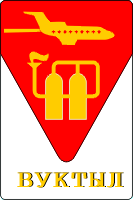 СХЕМА ВОДОСНАБЖЕНИЯ И ВОДООТВЕДЕНИЯМУНИЦИПАЛЬНОГО ОКРУГА «ВУКТЫЛ»РЕСПУБЛИКИ КОМИНА ПЕРИОД С 2023 ДО 2032 г.Актуализированная версия по состоянию на 2023 годРазработчик: ООО «Эпицентр»Общие сведения о муниципальном округе «Вуктыл»             Республики КомиГраницы муниципального округ «Вуктыл» Республики Коми установлены республиканским законом от 01.12.2015 № 114-РЗ «О преобразовании муниципальных образований муниципального образования ГО «Вуктыл» в Республики Коми и внесении изменений в связи с этим в Закон Республики Коми «О территориальной организации местного самоуправления в Республике Коми». Муниципальный округ «Вуктыл» Республики Коми расположен в восточной части Республики Коми, в северной части Приуралья в среднем течении реки Печоры. На севере муниципальный округ «Вуктыл» Республики Коми граничит с Печорским, на западе с Сосногорским, на юге с Троицко-Печорским районами и на востоке с Ханты-Мансийским автономным округом Тюменской области. Общая площадь территории муниципального округа «Вуктыл» Республики Коми составляет 22 453 км2 (5,4 % площади Республики Коми). Численность населения муниципального округа «Вуктыл» Республики Коми  на 01.01.2017 составляет 12 045 человека (1,42 % от численности населения Республики Коми). В состав муниципального округа «Вуктыл» Республики Коми входят 11 населённых пунктов, в том числе город республиканского значения Вуктыл, поселки сельского типа Кырта, Лемты, Лемтыбож, Усть-Соплеск, Шердино, села Дутово, Подречье, деревни Сабинобор, Усть-Воя, Усть-Щугор. Административным центром муниципального округа «Вуктыл» Республики Коми «Вуктыл» является город республиканского значения Вуктыл с населением 9322 человек. Город расположен в 545 км от Сыктывкара, на правом берегу реки Печоры.Ситуационный план территории муниципального округа «Вуктыл» Республики Коми представлен на рисунке 1.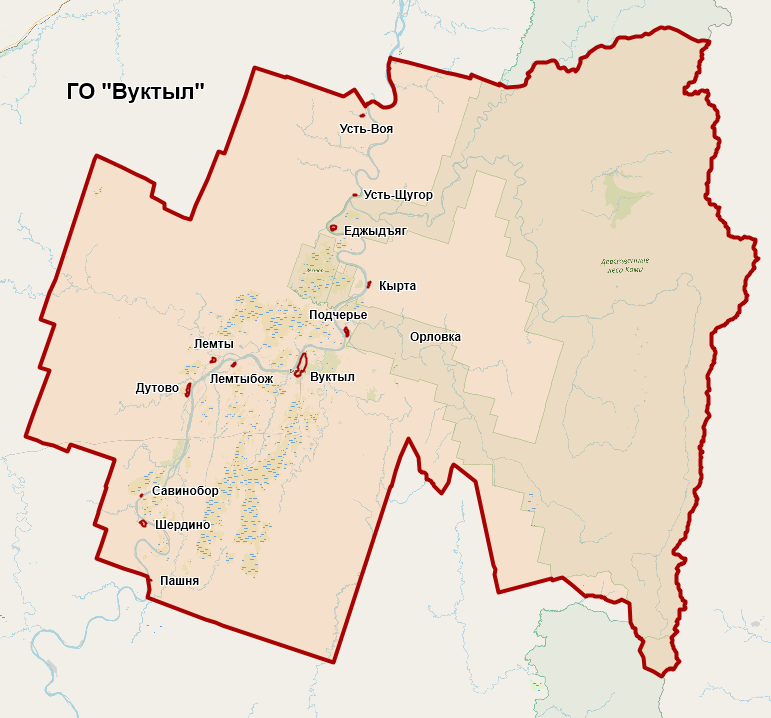 Рисунок 1 – Расположение территории муниципального  округа «Вуктыл» Республики КомиКлимат в муниципальном округе «Вуктыл» Республики Коми умеренно-континентальный, лето короткое и умеренно-холодное, зима многоснежная, продолжительная и умеренно-суровая. Климат формируется в условиях малого количества солнечной радиации зимой, под воздействием северных морей и интенсивного западного переноса воздушных масс. Основные климатические параметры муниципального округу «Вуктыл» Республики Коми, согласно СП 131.13330.2012 Строительная климатология (Актуализированная редакция СНиП 23-01-99*), представлены в таблице 1.Таблица 1 – Климатическая характеристикаТерритория муниципального округа «Вуктыл» Республики Коми разнообразна по устройству поверхности, большая ее часть (60 %) находится в пределах Восточно-Европейской равнины, а вдоль восточной границы расположены Уральские горы. Распределение территории по высотным ступеням: к низменностям (до 200 м над уровнем моря) относится 45 %, к возвышенностям (200 – 500 м) 25 %, а горными (свыше 500 м) могут быть названы 30 % ее площади. Это разнообразие в рельефе объясняется сложным тектоническим строением территории, которая располагается в пределах Русской платформы и Урало-Пайхойской горно-складчатой страны.В Русской платформе выделяются Притиманский, Печорский регионы, а в Урало-Пайхойской горно-складчатой стране – Уральский регион.Притиманский регион относится к Мезенской равнине. Мезенская равнина – пологонаклонная низменность с высотами 60 – 80 м.В состав Печорского региона входят геоморфологические районы – Большеземельская тундра и Южно-Печорская равнина. В Большеземельской тундре выделяется группа возвышенностей под общим названием Большеземельский хребет и гряда Чернышева. В районах тундры распространены термокарстовые и солифлюкционные формы рельефа, котловины выдувания. В Южно-Печорскую равнину входят: Ижмо-Печорская равнина с холмистым рельефом, расчлененным многочисленными водотоками, Большекожвинская гряда и Припечорская низменность.Уральский регион орографически делится на Северный, Приполярный и Полярный районы. Часть территории муниципального округа «Вуктыл» Республики Коми относится к Северному и Приполярному районам. Наибольшие вершины – Мирок-Вань-Нер (997 м), Тэлпозъиз (1617 м), г. Мал. Паток (1277 м), г. Оссяур (1066,2 м). Характерен альпийский тип рельефа: сильная расчлененность, обилие ледниковых форм с отчетливыми формами морозного выветривания.Необходимо отметить значительное разнообразие рельефа, наличие ледниковых, термокарстовых, солифлюкционных форм, котловин выдувания. Эти особенности оказывают существенное влияние на градостроительную оценку территории.Система водоснабженияТехнико-экономическое состояние централизованных систем водоснабженияОписание системы и структуры водоснабжения и деление территории на эксплуатационные зоныСтруктура системы водоснабжения зависит от многих факторов, из которых главными являются следующие: расположение, мощность и качество воды источника водоснабжения, рельеф местности и кратность использования воды на промышленных предприятиях.Муниципальный округ «Вуктыл» Республики Коми по запасам водных ресурсов относится к территории высокой обеспеченности. Поселения муниципального округа «Вуктыл» Республики Коми сосредоточены вдоль р. Печора. Потенциальные ресурсы пресных подземных вод оцениваются в 67,2 тыс. м3/сут. Централизованное водоснабжение потребителей организовано в г. Вуктыл, с. Дутово, с. Подчерье, пос. Кырта, пос. Усть-Соплеск и пос. Лемтыбож. Сети и объекты водоснабжения на территории муниципального округа «Вуктыл» Республики Коми обслуживаются ресурсоснабжающей организацией ООО «Аквасервис», которая осуществляет следующие виды деятельности:поставка питьевой воды, отвод и очистка канализационных стоков;организация надежной, бесперебойной работы систем водоснабжения, отвода и очистки канализационных стоков.поставка горячей воды на нужды ГВС и отопления.Таким образом сети и объекты водоснабжения в муниципальном округе «Вуктыл» Республики Коми представлены эксплуатационной зоной:Зона эксплуатационной ответственности ООО «Аквасервис» г.Вуктыл;Зона эксплуатационной ответственности УТТиСТ ООО «Газпром трансгаз Ухта» г.Вуктыл пос. Юбилейный.Описание территорий, не охваченных централизованными системами водоснабженияВ муниципальном округе «Вуктыл» Республики Коми  централизованным водоснабжением охвачены не все населенные пункты (6 из 10 сельских населенных пунктов). В пос. Лемты, пос. Шердино, д. Сабинобор, д. Усть-Воя и д. Усть-Щугор централизованное водоснабжение не осуществляется, потребители в данных населенных пунктах используют воду от собственных автономных источников.Описание технологических зон водоснабжения, зон централизованного и нецентрализованного водоснабжения (территорий, на которых водоснабжение осуществляется с использованием централизованных и нецентрализованных систем горячего водоснабжения, систем холодного водоснабжения соответственно) и перечень централизованных систем водоснабженияВ соответствии с требованиями к содержанию схем водоснабжения, технологическая зона водоснабжения - часть водопроводной сети, принадлежащей организации, осуществляющей горячее водоснабжение или холодное водоснабжение, в пределах которой обеспечиваются нормативные значения напора (давления) воды при подаче ее потребителям в соответствии с расчетным расходом воды.Таким образом, на территории муниципального округа «Вуктыл» Республики Коми можно выделить следующие технологические зоны водоснабжения:холодное водоснабжение:система хозяйственно-питьевого водоснабжения г. Вуктыл;система хозяйственно-питьевого водоснабжения г. Вуктыл пос. Юбилейный;система хозяйственно-питьевого водоснабжения с. Дутово;система хозяйственно-питьевого водоснабжения с. Подчерье;система хозяйственно-питьевого водоснабжения пос. Лемтыбож;система хозяйственно-питьевого водоснабжения пос. Кырта;система хозяйственно-питьевого водоснабжения пос. Усть-Соплеск.горячее водоснабжение:система горячего водоснабжения г. Вуктыл.Структура системы водоснабжения г. ВуктылЦентрализованное водоснабжение города Вуктыл осуществляется от артезианских скважин, расположенных в 25 км от города. Источником питьевого водоснабжения является месторождение подземных вод (МВП) в бассейне р. Подчерье. Водозаборные сооружения включают в себя 7 артезианских скважин глубиной 70 м и с забором воды с горизонта на глубине 30 м, откуда вода по трубопроводу диаметром 500 мм поступает в резервуары чистой воды (РЧВ) – 2 шт. (1 резервуар на  5000 м3 и  2 резервуар 4600 м3), установленные на территории водопроводной насосной станции 2-го подъема (ВНС-2).От насосной станции второго подъема вода транспортируется в сеть потребителям по водоводам: диаметром 300 – 400 мм в 1-й микрорайон жилой застройки и диаметром 200 мм к потребителям промзоны северной части города.Водоподготовка осуществляется с помощью установки АКВАХЛОР – 500, установленной также на территории ВНС-2.Структура системы водоснабжения с. ДутовоВодоснабжение с. Дутово осуществляется от водозабора, состоящего из 3 скважин. Вода из артезианских скважин поступает в водонапорную башню и далее по системе водопроводных сетей подается потребителям.Структура системы водоснабжения с. ПодчерьеВодоснабжение пос. Подчерье осуществляется от водозабора, состоящего из 3 скважин. Вода из скважины поступает в две водонапорные башни (5 м3 на скважине 2108 и 25 м3 на скважине 1282) и по системе распределительных водопроводов поступает потребителям. Структура системы водоснабжения пос. ЛемтыбожВ системе централизованного водоснабжения пос. Лемтыбож вода от единственной артезианской скважины поступает в водонапорную водобашню (18 м3), расположенную на территории поселка, откуда вода по системе водопроводов поступает к потребителям.Структура системы водоснабжения пос. КыртаСистема водоснабжения пос. Кырта включает в себя 2 скважины, две водонапорные башни по 5 м3 и систему распределительных водопроводов.Структура системы водоснабжения пос. Усть-СоплескСистема водоснабжения пос. Усть-Соплеск организована от единственной артезианской скважины, от которой вода поступает в водонапорную башню 5 м3 и далее подается потребителям по системе распределительных водопроводов.Структура системы водоснабжения пос. ЮбилейныйВодоснабжение объектов УТТиСТ ООО «Газпром трансгаз Ухта» в пос. Юбилейный осуществляется по водопроводу от ВК 157 до здания котельной Вуктыльская АТК УТТиСТ (D159 мм) протяженностью 1100 метров.Данные сети не находятся на балансе ООО «Газпром трансгаз Ухта» и имеют признаки бесхозяйных.Описание результатов технического обследования централизованных систем водоснабженияОписание состояния существующих источников водоснабжения и водозаборных сооруженийг. ВуктылВодоснабжение г. Вуктыл осуществляется из подземных источников, эксплуатируемых ООО «Аквасервис» - которые составляют водозабор «Подчерье». Участок недр расположен на территории муниципального округа «Вуктыл» Республики Коми, в 10 км на северо-восток от с. Подчерье и в 25 км от г. Вуктыл (Рисунок 2).Водозабор «Подчерье» расположен в благоприятных геолого-гидрогеологических и геоморфологических условиях.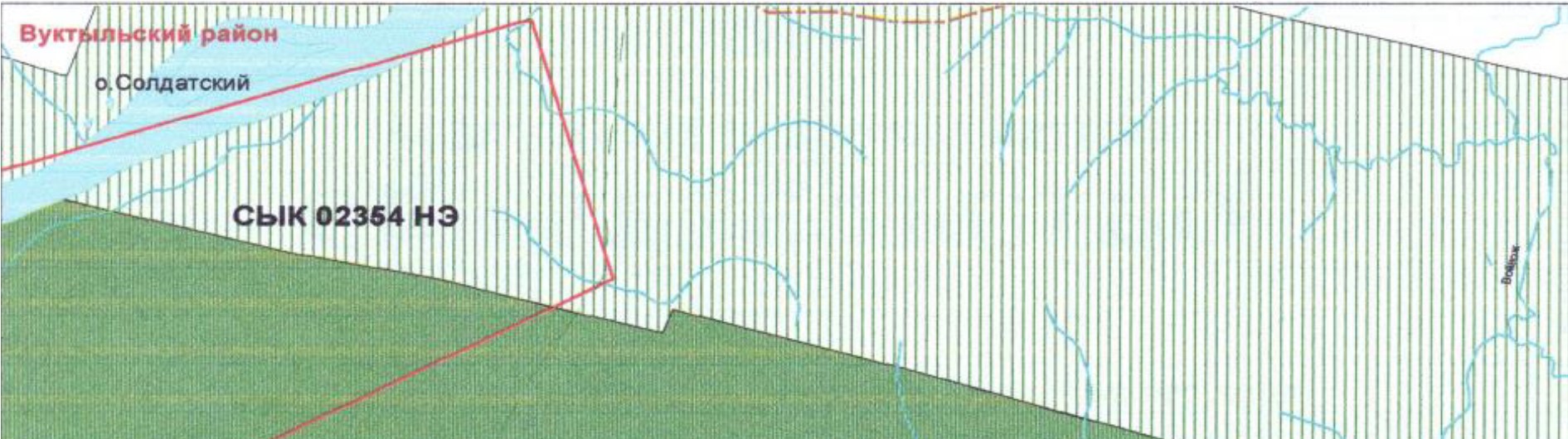 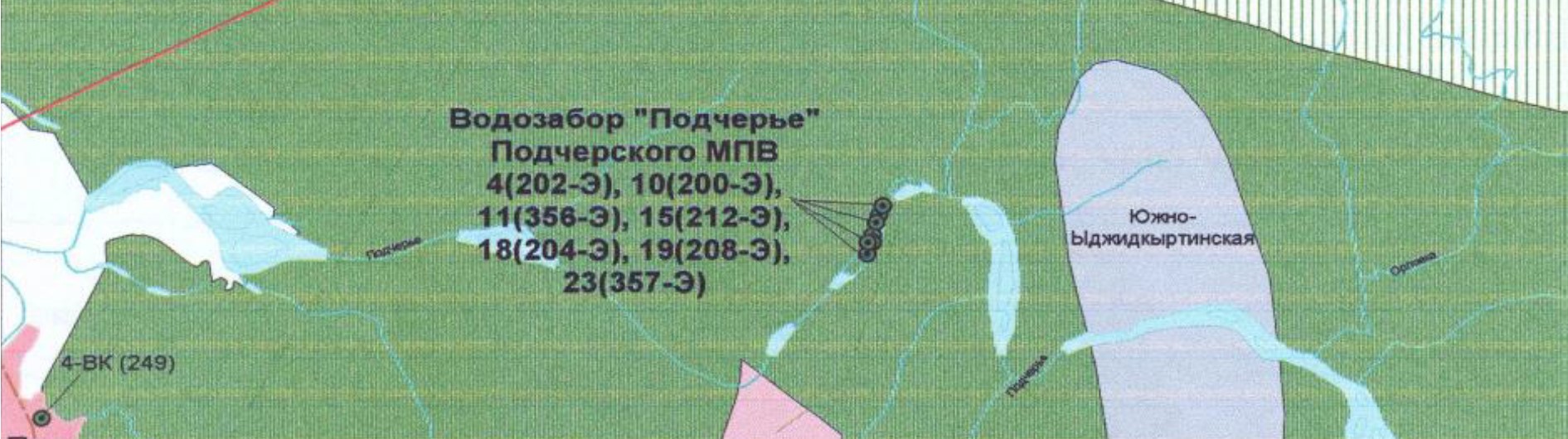 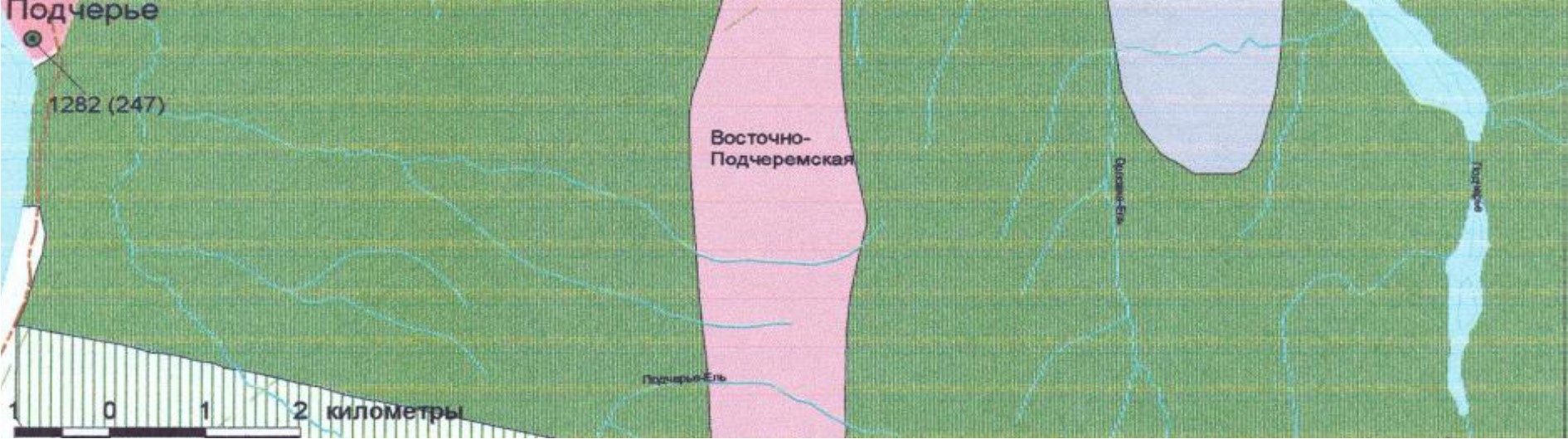 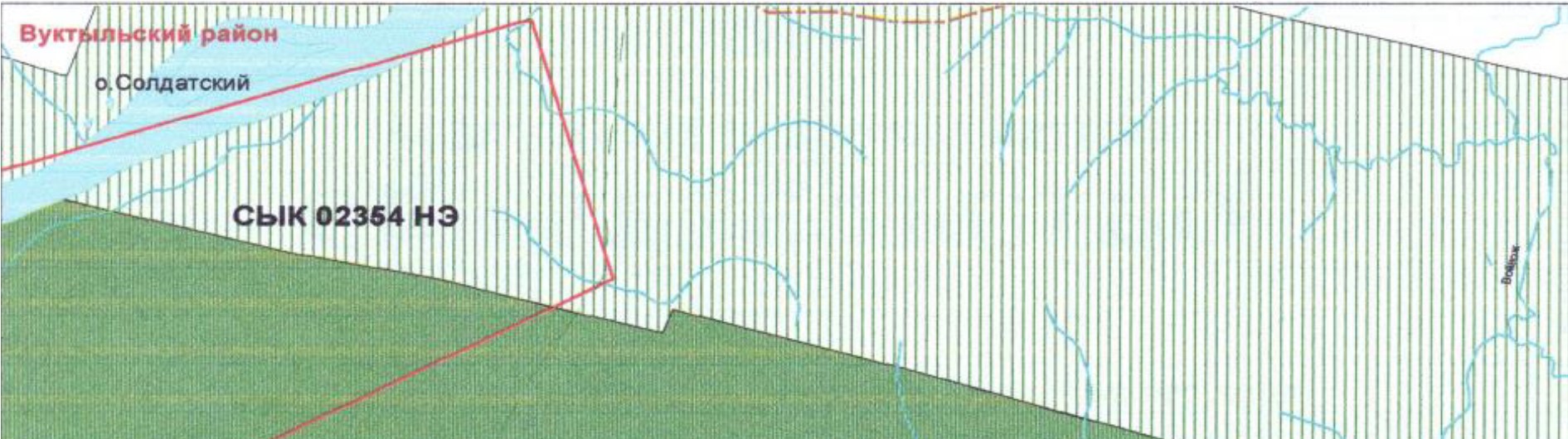 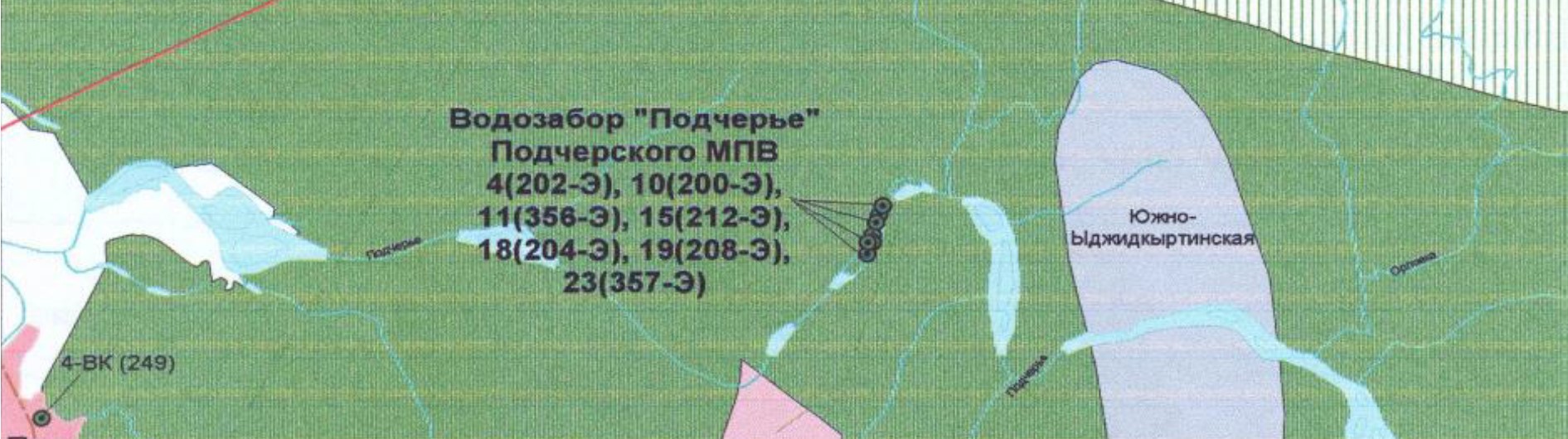 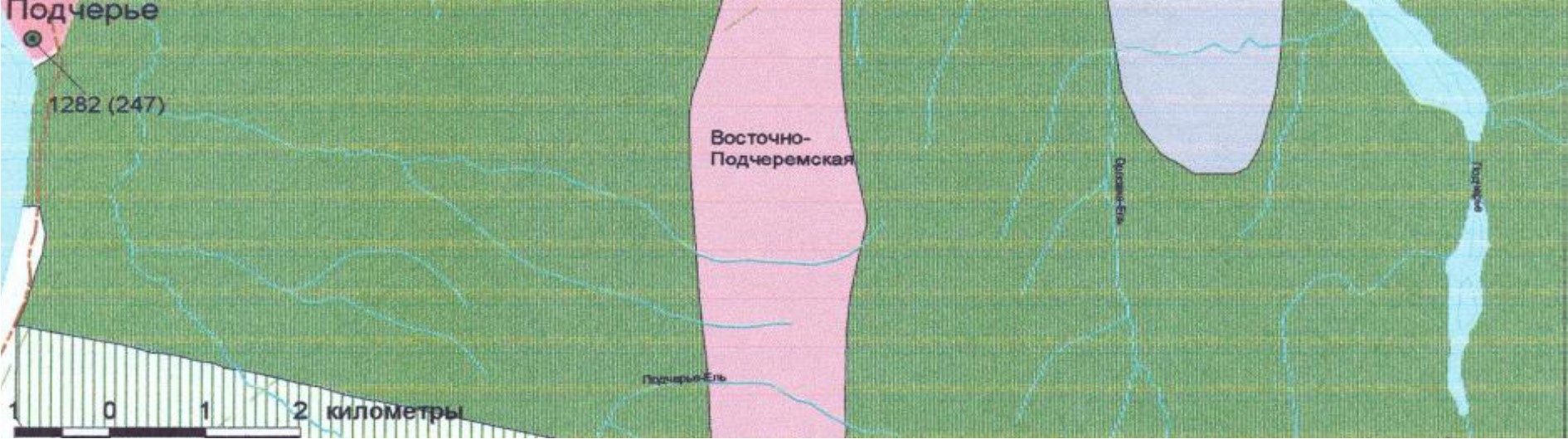 Рисунок 2 – Схема расположения водозабора «Подчерье» Печорского месторождения подземных водВ таблице 2 приведены географические координаты скважин. Таблица 2 – Географические координаты скважинПродуктивным горизонтом является водоносный турнейский горизонт, залегающий непосредственно под четвертичными аллювиальными отложениями, мощность которых меняется от 0 - 5 метров до 15 - 18 метров, на который и оборудован водозабор.Водовмещающие породы представлены трещиноватыми, иногда кавернозными светло-серыми и темно-серыми известняками, сильно разрушенными в верхней части. С глубиной известняки становятся более монолитными. Наиболее обводненным является верхний горизонт до глубины примерно 60 метров.Подземные воды слабонапорные гидравлически тесно взаимосвязаны с вышележащим аллювиальным горизонтом. Уровни устанавливаются на глубине 1,2 - 4 м. В пределах водозабора «Подчерье» горизонт характеризуется высокой обильностью вод. Дебиты скважин достигают 1500 м3/сут. при понижениях подземных вод на 2 - 5 метров.Подземные воды турнейских отложений ультрапресные с минерализацией 0,1 - 0,5 г/л. По химическому составу они преимущественно относятся к гидрокарбонатным кальциевым или кальциево-магниевым с повышенным содержанием железа до 0,5 мг/л. На базе турнейского карбонатного горизонта и было разведано Подчерское месторождение подземных вод с эксплуатационными запасами в объеме 62 тыс. м3/сут, в том числе по категориям: «А» - 13,6 тыс. м3/сут, «В» - 12,5 тыс. м3/сут, и «C» - 35,9 тыс. м3/сут.На водозабор «Подчерье» имеется санитарно-эпидемиологическое заключение о соответствии государственным санитарным нормам и правилам СанПин 2.1.3684-21 «Санитарно-эпидемиологические требования к содержанию территорий городских и сельских поселений, к водным объектам, питьевой воде и питьевому водоснабжению, атмосферному воздуху, почвам, жилым помещениям, эксплуатации производственных, общественных помещений, организации и проведению санитарно-противоэпидемических (профилактических) мероприятий», СанПиН 2.1.4.1110-02 «Зоны санитарной охраны источников водоснабжения и водопроводов питьевого назначения».Для осуществления поставки питьевой воды потребителям и использования воды на собственные нужды, водосбор производится из семи водозаборных скважин (№№ 4, 10, 11, 15, 18, 19, 23) работающих поочередно, а также есть водонасосная станция 2-го подъема. На участке расположен групповой водозабор «Подчерье», который обеспечивает город Вуктыл водой питьевого качества. Лицензионный участок недр протягивается по левому берегу р. Подчерье полосой, имеющей длину 1030 метров и ширину 100 метров. В этой полосе на расстоянии 50 метров от реки расположен профиль водозаборных скважин длиной 730 метров с расстоянием между скважинами в 75 - 180 метров, которые и составляют водозабор «Подчерье».Глубина скважин составляет 70 метров, для каждой скважины установлены границы ЗСО. В таблице 3 приведены технические характеристики водозаборных скважин.Износ водозаборных сооружений и насосного оборудования составляет более 90 %. Водозаборные источники требуют реконструкции.Таблица 3 – Технические характеристики водозаборных скважинГлубинные насосы для скважин ЭЦВ предназначены для подъема питьевой воды из артезианских скважин с целью осуществления городского, промышленного и сельскохозяйственного водоснабжения, орошения, шахт осушения и других подобных работ. Перекачиваемая жидкость — вода с общей минерализацией (сухой остаток) не более 1500 мг/л, с водородным показателем (рН) от 6,5 до 9,5, температурой до 25 °С, массовой долей твердых механических примесей не более 0,01 %, с содержанием хлоридов не более 350 мг/л, сульфатов не более 500 мг/л, сероводорода не более 1,5 мг/л.Таблица 4 – Технические характеристики насосов типа ЭЦВ 10-65-110с. ДутовоДля питьевого, хозяйственно-бытового и производственного водоснабжения с. Дутово используется одиночная водозаборная скважина №2, эксплуатируемая ООО «Аквасервис». Водозаборная скважина располагается в юго-западной части села: скважина №2 – в 100 м от котельной. Расположение артезианской скважины представлено на рисунке 3.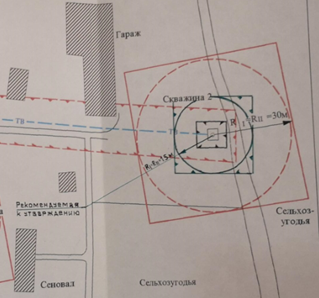 Рисунок 3 – Схема расположения артезианских скважин с. ДутовоВ таблице 5 приведены географические координаты скважин.Таблица 5 – Географические координаты скважинГлубина скважины составляет 120 метров, для скважины установлены границы ЗСО. В таблице 6 приведены технические характеристики водозаборных скважин.Таблица 6 – Технические характеристики водозаборных скважинСкважина оборудована электропогружными насосом марки ЭЦВ. Технические характеристики насосов представлены в таблице 7.Таблица 7 – Технические характеристики насосов типа ЭЦВ Технические характеристики насосов типа ЭЦВ 6-25-120Технические характеристики насосов типа ЭЦВ 6-16-110Технические характеристики насосов типа ЭЦВ 6-10-110с. ПодчерьеВ с. Подчерье расположен водозабор в составе артезианской скважины                   № 1282-э и скважины № 2108, используемые для водоснабжения школы и для целей питьевого и хозяйственно-бытового назначения. Расположение артезианской скважины №1282- э представлено на рисунке 4.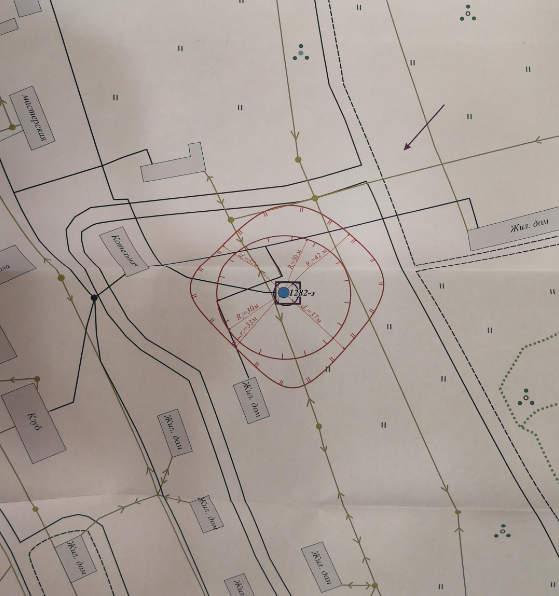 Рисунок 4 – Схема расположения артезианской скважины № 1282-Э с. Подчерье Рисунок 5 – Схема расположения артезианской скважины № 2108-Э с. Подчерье 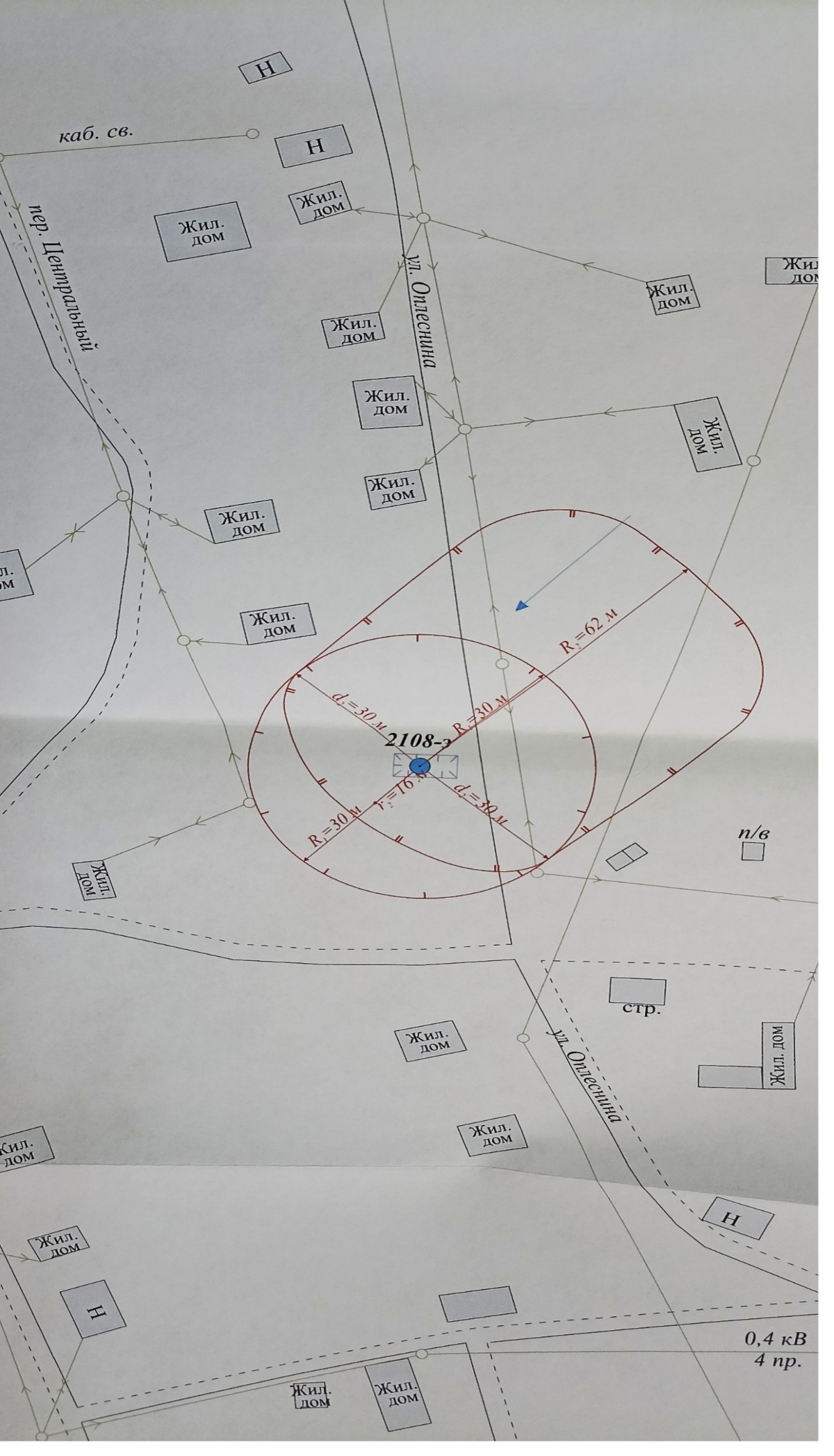 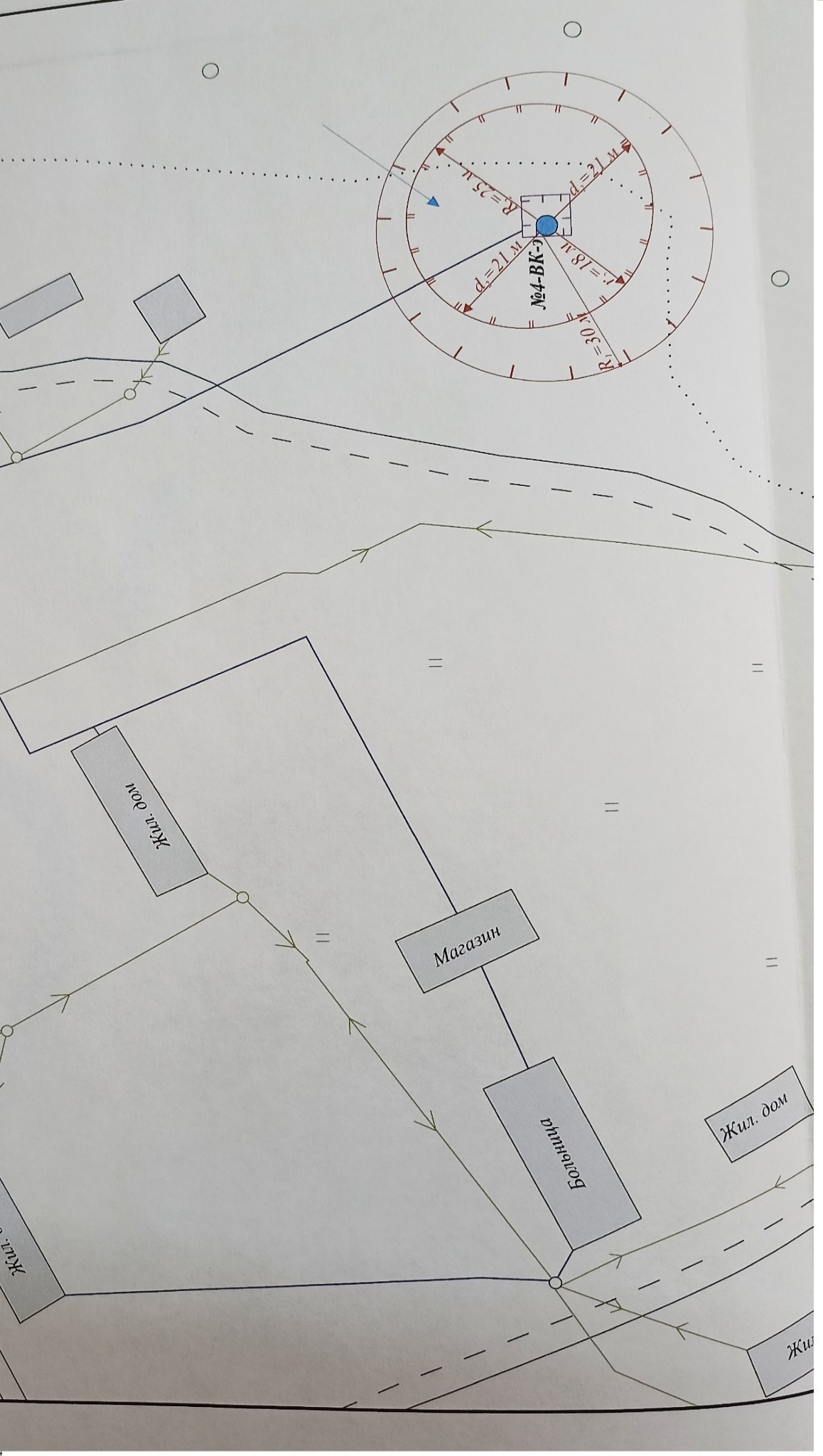 Рисунок 6– Схема расположения артезианской скважины № 4-ВК с. Подчерье В таблице 8 приведены географические координаты скважины.Таблица 8 – Географические координаты скважиныВ таблице 9 приведены технические характеристики скважин.Таблица 9 – Технические характеристики водозаборных скважинСкважины оборудованы электропогружным насосом марки ЭЦВ 5-6,5-100. Технические характеристики насоса представлены в таблице 10.Таблица 10 – Технические характеристики насосов типа ЭЦВ 5-6,5-100пос. ЛемтыбожВодоснабжение потребителей пос. Лемтыбож осуществляется от водозаборной скважины № 3, расположенной на северной окраине поселка и эксплуатируемой ООО «Аквасервис». Расположение артезианской скважины представлено на рисунке 7.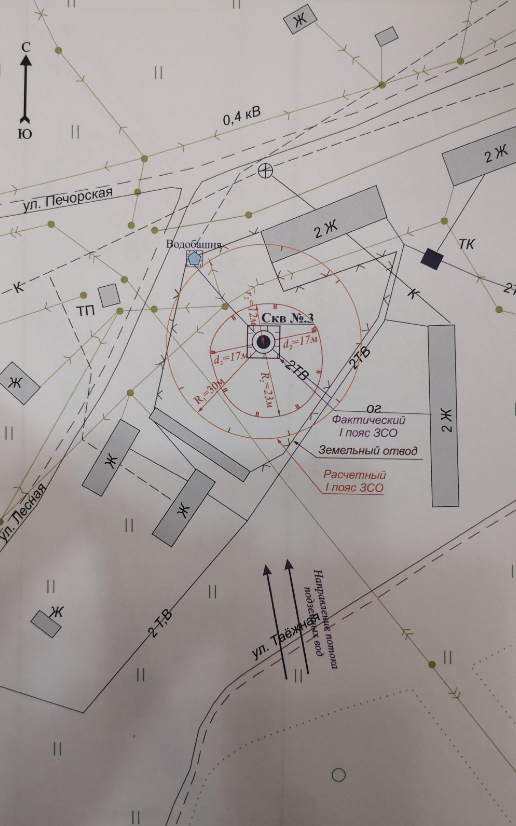 Рисунок 7 – Схема расположения артезианской скважины пос. ЛемтыбожВ таблице 11 приведены географические координаты скважины.Таблица 11 – Географические координаты скважиныГлубина скважины составляет 120 метров. В таблице 12 приведены технические характеристики водозаборной скважин.Таблица 12 – Технические характеристики водозаборных скважинпос. КыртаВодоснабжение п.Кырта организовано посредством двух скважин №1Э и 2Э.Подробные характеристики приведены ниже. Таблица 13 – Технические характеристики водозаборных скважинВ таблице ниже приведены технические характеристики водозаборной скважин.Таблица 14 – Географические координаты скважиныс. Усть-СоплескВодоснабжение с.Усть-Соплеск организовано посредством скважины №1524-Э.Подробные характеристики приведены ниже. Таблица 15 – Технические характеристики водозаборных скважинВ таблице ниже приведены технические характеристики водозаборной скважин.Таблица 16 – Географические координаты скважиныОписание существующих сооружений очистки и подготовки воды, включая оценку соответствия применяемой технологической системы водоподготовки требованиям обеспечения нормативов качества водыг. ВуктылДля обеззараживания подаваемой в сеть воды на станции 2 подъема работает установка АКВАХЛОР – 500). Характеристики, обеззараживающей установки приведены в таблице 17.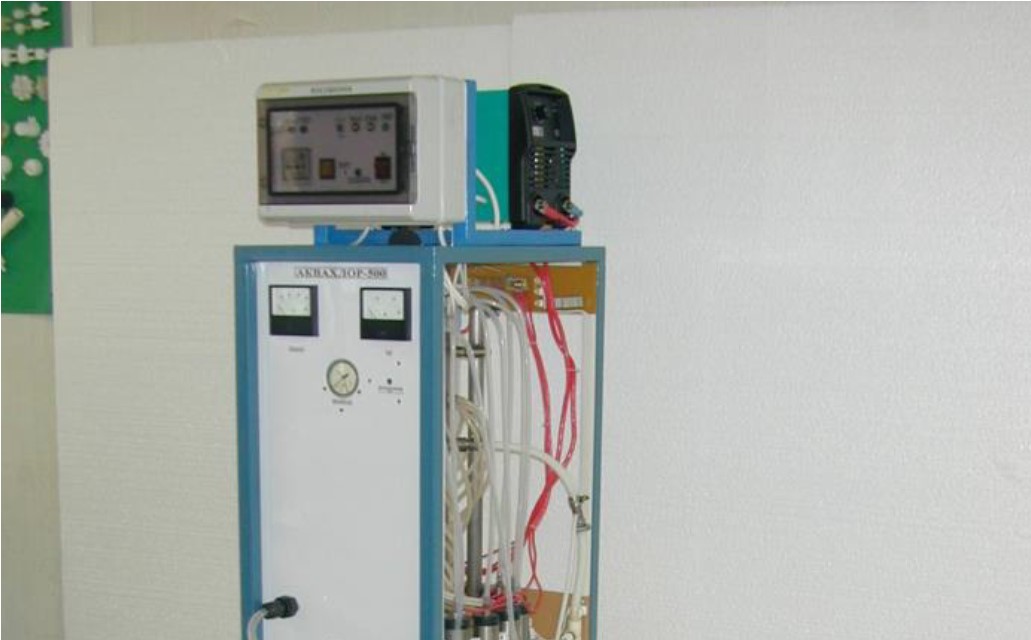 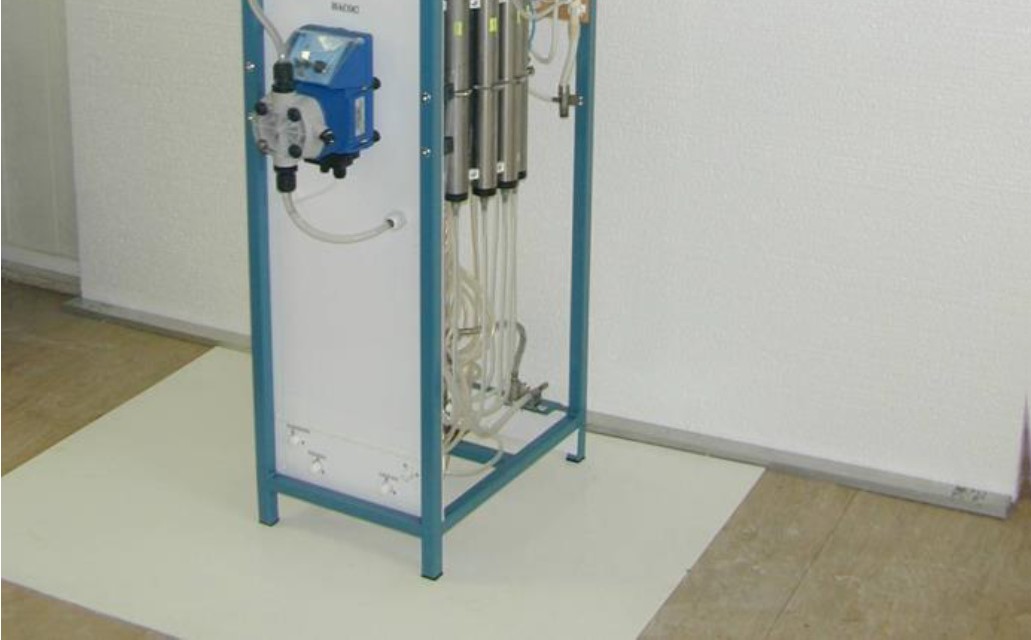 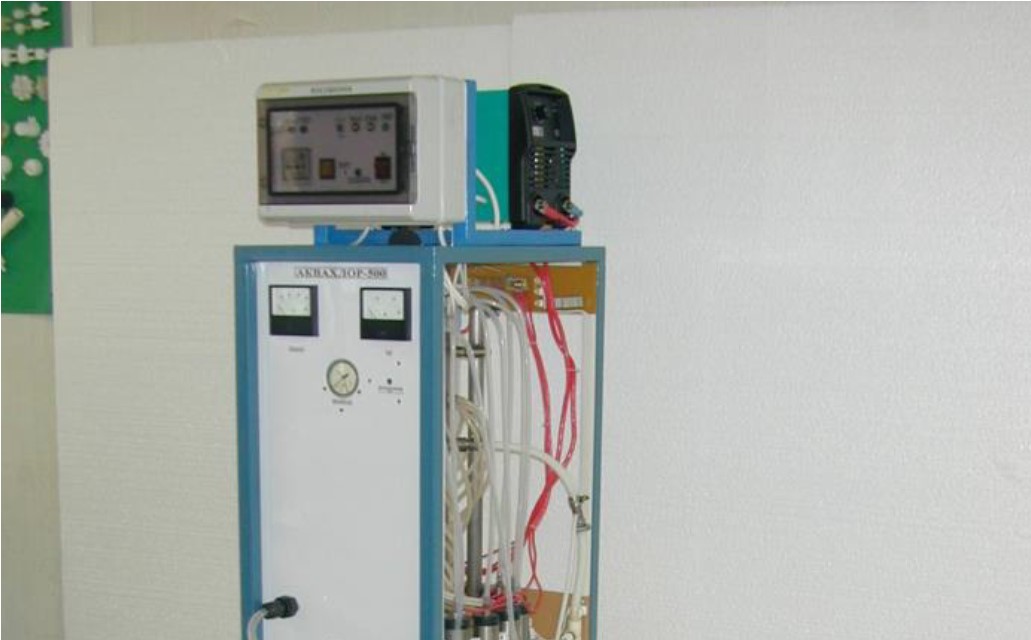 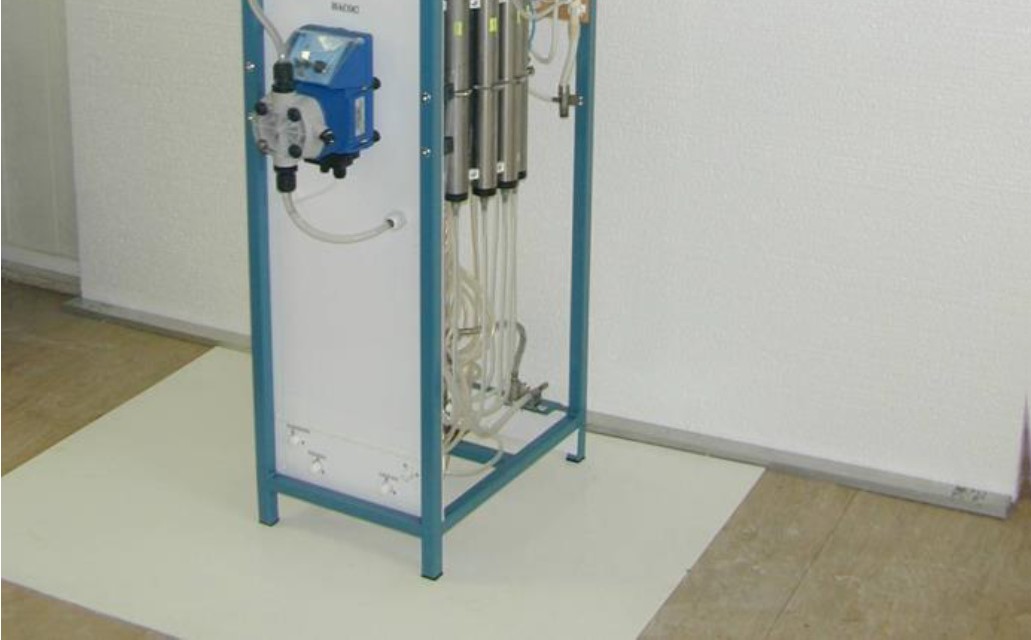 Рисунок 8 – Установка АКВАХЛОР-500Таблица 17 – Характеристика установки АКВАХЛОР-500Установки АКВАХЛОР предназначены для получения из раствора хлорида натрия электрохимически активированных высокоэффективных концентрированных растворов, а именно:Обеззараживающего реагента - раствора смеси оксидантов, представленных влажным хлором, хлорноватистой кислотой, диоксидом хлора, озоном, гидропероксидными оксидантами, с концентрацией до 600 г/ч в эквиваленте активного хлора;Моющего и коагулирующего реагента - раствора каустической соды – раствора гидроксида натрия с концентрацией 160 - 180 г/л. В установках АКВАХЛОР реализован принципиально новый процесс электрохимического разложения солевого раствора – ионселективный электролиз с диафрагмой. На рисунке представлена блок-схема установки АКВАХЛОР.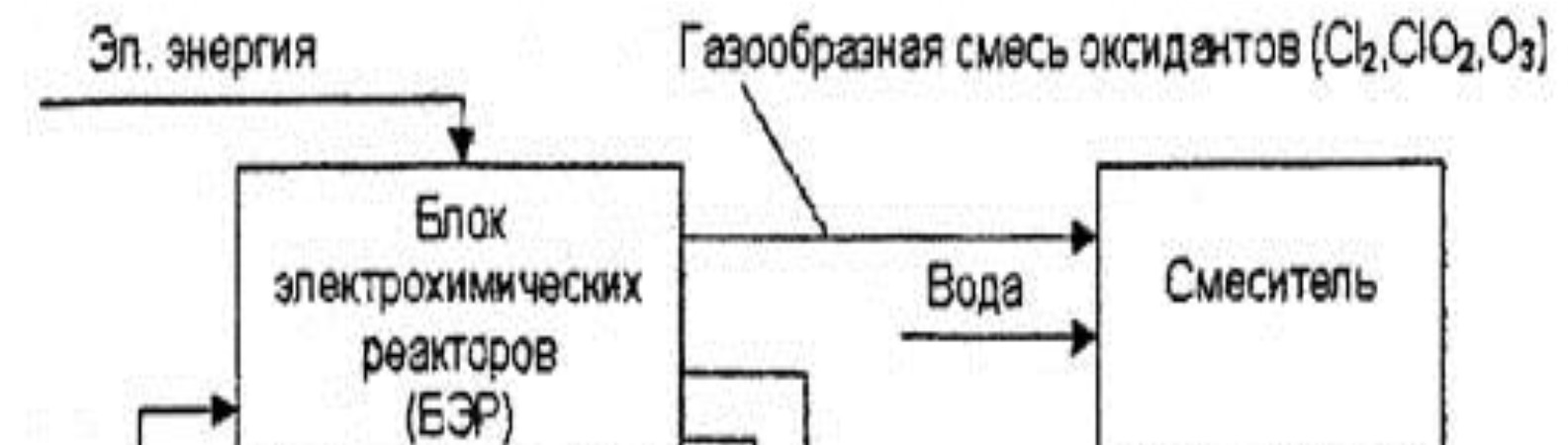 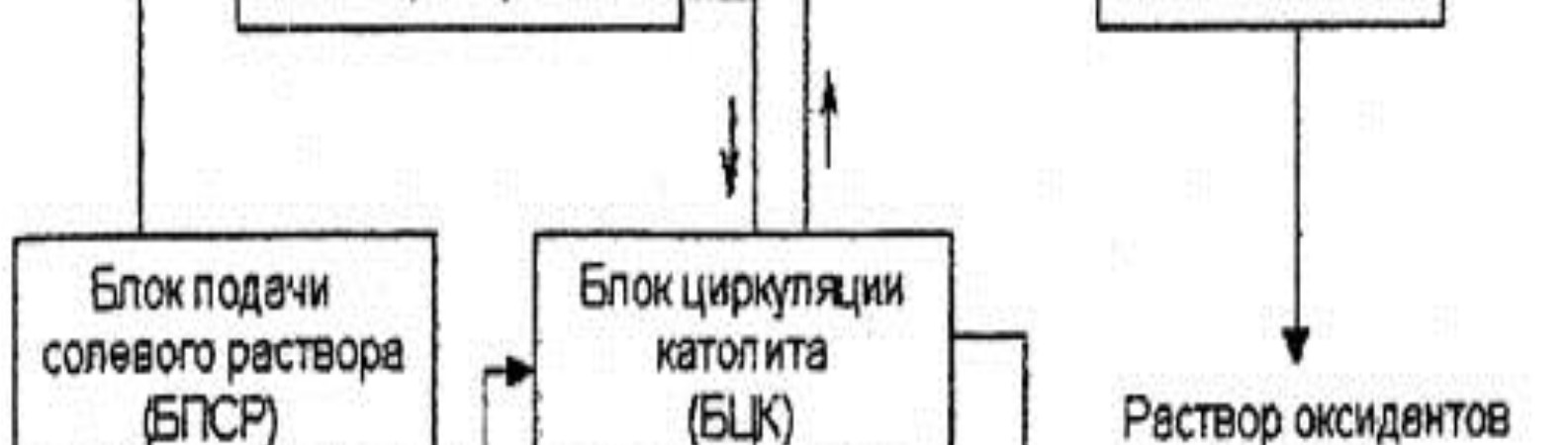 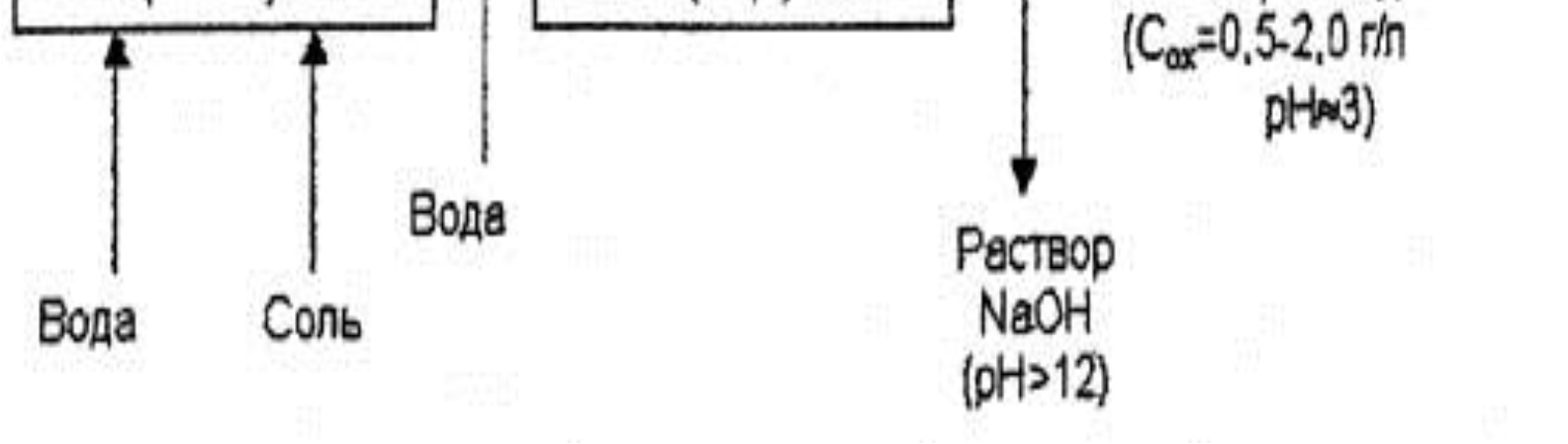 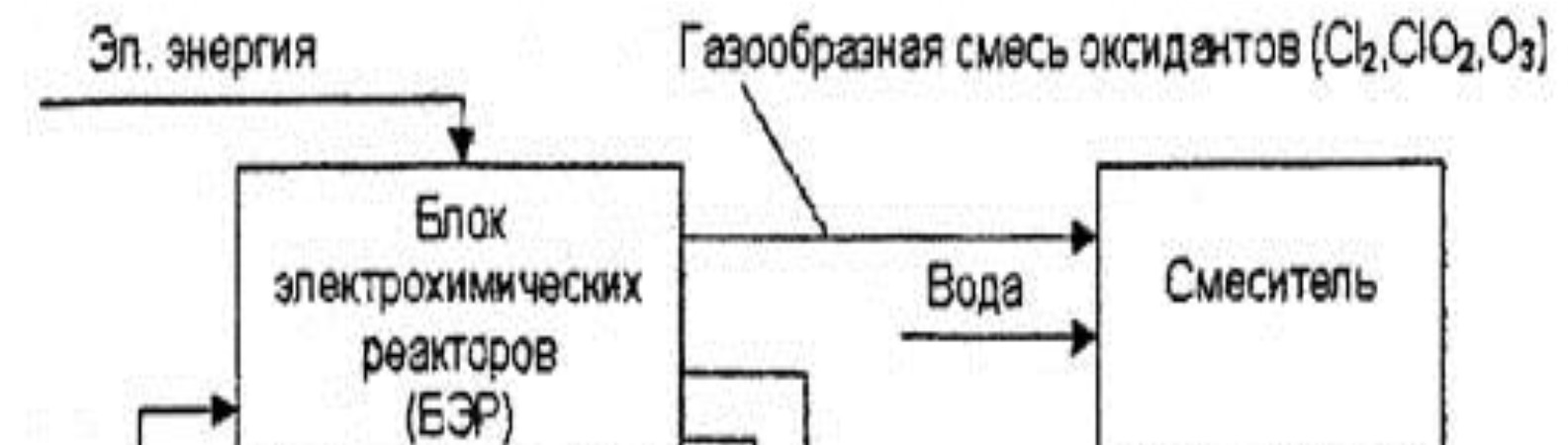 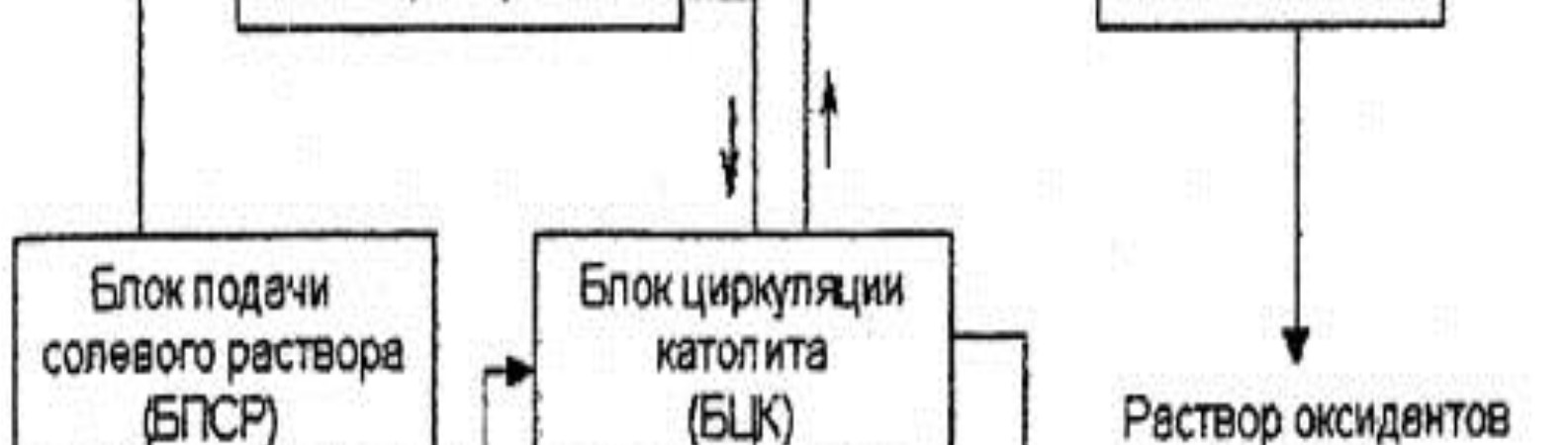 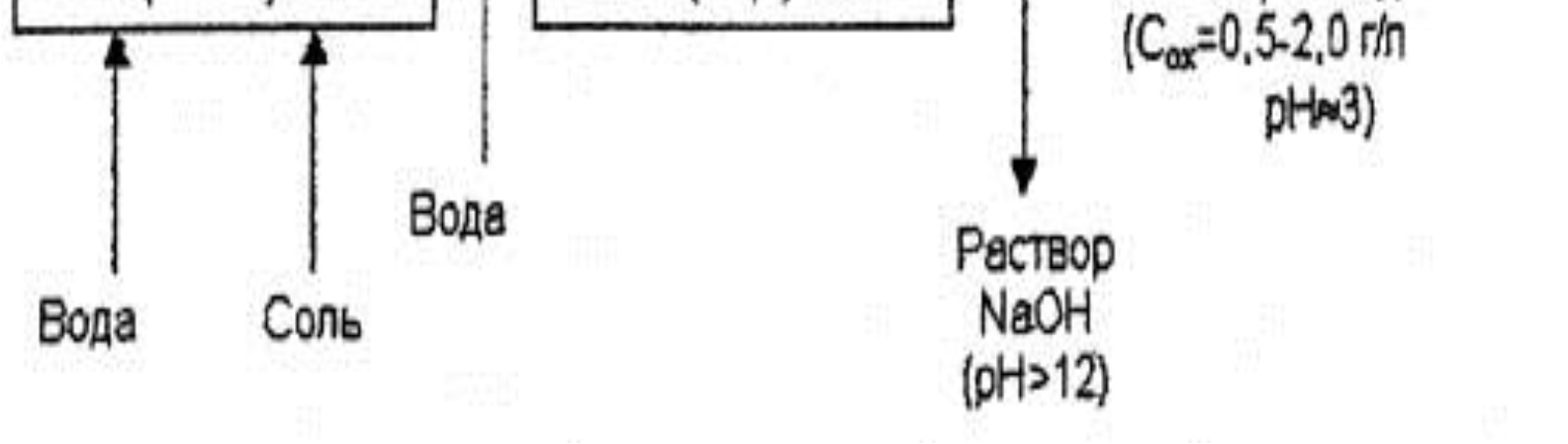 Рисунок 9 – Блок-схема работы установки АКВАХЛОР-500Раствор оксидантов функционально является аналогом хлорной воды и предназначен для обеззараживания воды по известной технологии применения хлорной воды с использованием всех без исключения методов и средств контроля процесса обеззараживания. Блочно-модульное исполнение установок позволяет создавать системы любой производительности в производственных помещениях различной конфигурации - не требуется проведение проектных и специальных строительно-монтажных работ, баллоны с хлором просто заменяются на установки АКВАХЛОР-М без изменения гидравлической схемы хлораторной.Системы водоподготовки и очистки воды, подаваемой потребителям от скважин с. Дутово, с. Подчерье, пос. Кырта, пос. Усть-Соплеск и пос. Лемтыбож, отсутствуют.Согласно протоколам лабораторных исследований 2018 года, исследованные пробы воды соответствуют требованиям СанПин 2.1.3684-21 «Санитарно-эпидемиологические требования к содержанию территорий городских и сельских поселений, к водным объектам, питьевой воде и питьевому водоснабжению, атмосферному воздуху, почвам, жилым помещениям, эксплуатации производственных, общественных помещений, организации и проведению санитарно-противоэпидемических(профилактических) мероприятий».Химико-бактериологическая лаборатория контроля качества вод проводит производственный контроль показателей качества питьевой воды по химическим и микробиологическим испытаниям проб питьевой воды централизованной системы водоснабжения; подземных водоисточников, воды насосной станции 2 подъема в соответствии с рабочей программой и СанПин 2.1.3684-21 «Санитарно-эпидемиологические требования к содержанию территорий городских и сельских поселений, к водным объектам, питьевой воде и питьевому водоснабжению, атмосферному воздуху, почвам, жилым помещениям, эксплуатации производственных, общественных помещений, организации и проведению санитарно-противоэпидемических(профилактических) мероприятий». Качество воды подземных источников соответствует СанПин 2.1.3684-21.Вывод: Вода в источниках централизованного водоснабжения городского округа «Вуктыл» не требует дополнительных степеней очистки, т.к. соответствует требованиям к содержанию веществ по СанПин 2.1.3684-21 «Санитарно-эпидемиологические требования к содержанию территорий городских и сельских поселений, к водным объектам, питьевой воде и питьевому водоснабжению, атмосферному воздуху, почвам, жилым помещениям, эксплуатации производственных, общественных помещений, организации и проведению санитарно-противоэпидемических(профилактических) мероприятий»Описание состояния и функционирования существующих насосных централизованных станций, в том числе оценку энергоэффективности подачи воды, которая оценивается как соотношение удельного расхода электрической энергии, необходимой для подачи установленного объема воды, и установленного уровня напора (давления)Помимо насосных станций 1-го подъема, описание состояния которых приведено в п. 1.1.4. настоящей схемы, в ведении ООО «Аквасервис» находится насосная станция 2-го подъема.Насосная станция 2-го подъема располагается в непосредственной близости к городу Вуктыл.Поднятая вода насосами ЭЦВ по трубопроводу Ду 500 мм подается в приемные резервуары на ВНС-2.На ВНС-2 осуществляются следующие технологические процессы:Регулирование уровня воды в резервуарах;Контроль качества воды по санитарным показателям, согласно рабочей программе производственного контроля ООО «Аквасервис»;Подача воды из резервуара в напорные водоводы потребителям.В соответствии с этим резервуары ВНС-2 подобраны для регулирования неравномерности водопотребления города и их объем составляет 12000 м3. Принимаемые резервуары выполнены из железобетона, состоящие из двух емкостей (1 емкость - 5000 м3, 2 емкость - 4600 м3) типового исполнения по проекту № 647-05.После обеззараживания и физико-химического анализа, вода поступает по двухниточному напорному коллектору Ду 500 непосредственно в городскую сеть водоснабжения.Для контроля заданного давления в нагнетающих и напорных коллекторах смонтированы стрелочные манометры. На станции установлено следующее насосное оборудование (таблица 18).Таблица 18 – Характеристика насосного оборудования на ВНС-2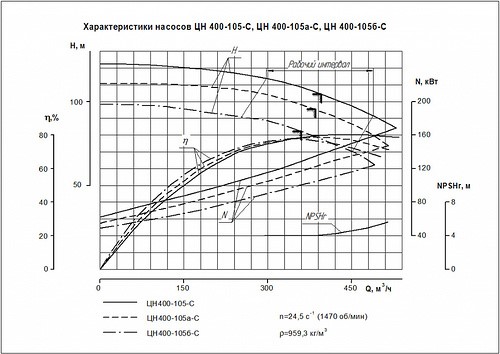 Рисунок 10 – Характеристика насоса ЦН-400В соответствии с методическими рекомендациями по определению потребности в электрической энергии на технологические нужды в сфере водоснабжения расчет годовой потребности в электрической энергии (кВтч/год) каждым насосным агрегатом производится путем суммирования расходов электрической энергии на каждом режиме работы агрегата по формуле: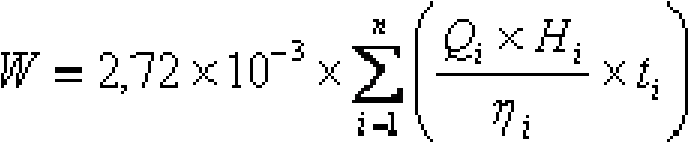 где:i - индекс, обозначающий режим работы агрегата;п - количество режимов работы агрегата;Qi - производительность насоса в i-м режиме, куб.м/ч;Hi - полный напор, развиваемый насосом, в i-м режиме, м;ηi - коэффициент полезного действия агрегата в i-м режиме;ti - время работы агрегата в i-м режиме, ч/год.Сведения о затратах электроэнергии на транспортировку воды насосным оборудованием водопроводных станций не предоставлены. Оценку энергоэффективности насосных станций произвести невозможно.Описание состояния и функционирования водопроводных сетей систем водоснабжения, включая оценку величины износа сетей и определение возможности обеспечения качества воды в процессе транспортировки по этим сетямСнабжение абонентов холодной питьевой водой осуществляется через централизованную систему водоснабжения. Года ввода в эксплуатацию участков водопроводных сетей: 1982 - 1988 гг. Износ водопроводных сетей в населенных пунктах лежит в диапазоне от 70 до 90 %.В последнее время чугунные и стальные трубопроводы заменяются на стальные. К основным преимуществам стальных труб водоснабжения относятся их прочность, долговечность, а также приемлемость по соотношению цена/качество.  Функционирование и эксплуатация водопроводных сетей систем централизованного водоснабжения осуществляется на основании «Правил технической эксплуатации систем и сооружений коммунального водоснабжения и канализации», утвержденных приказом Госстроя РФ №168 от 30.12.1999г. Для обеспечения качества воды в процессе ее транспортировки производится постоянный мониторинг на соответствие требованиям СанПин 2.1.3684-21 «Санитарно-эпидемиологические требования к содержанию территорий городских и сельских поселений, к водным объектам, питьевой воде и питьевому водоснабжению, атмосферному воздуху, почвам, жилым помещениям, эксплуатации производственных, общественных помещений, организации и проведению санитарно-противоэпидемических (профилактических) мероприятий».Характеристики имеющихся на территории городского округа сетей водоснабжения представлены в таблицах ниже.Таблица 19 – Характеристики системы водоснабжения МО «Вуктыл» РК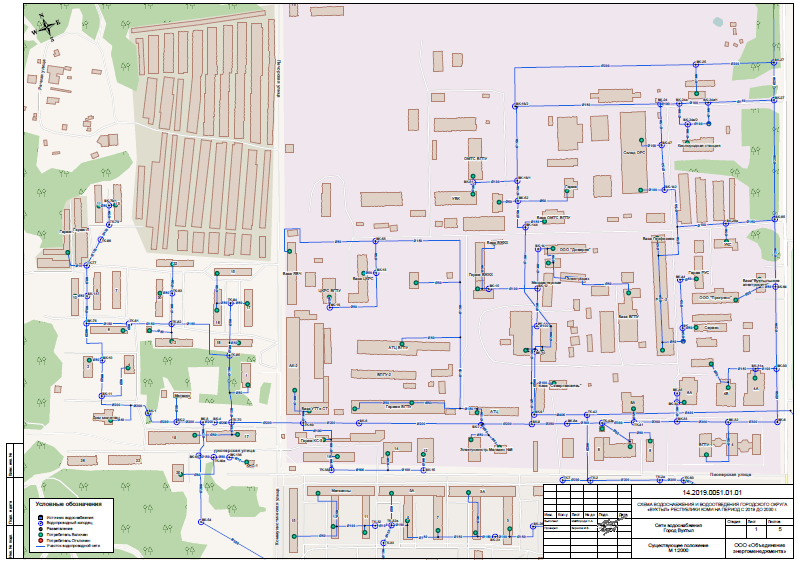 Рисунок 11 - Схемы водоснабжения Вуктыл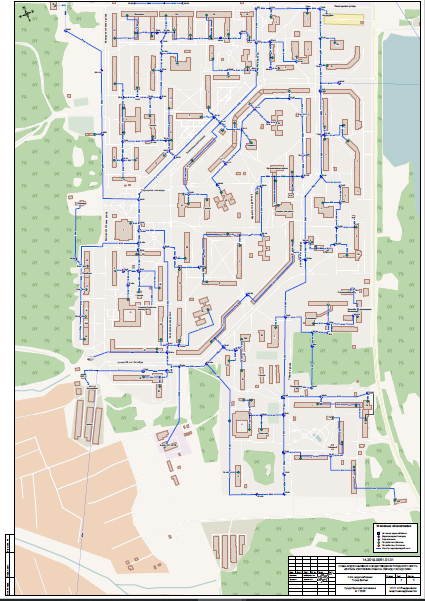 Рисунок 11.1 - Схемы водоснабжения Вуктыл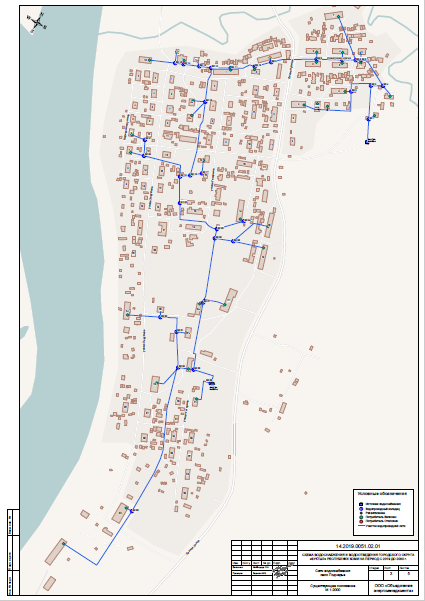 Рисунок 11.2 - Схемы водоснабжения Подчерье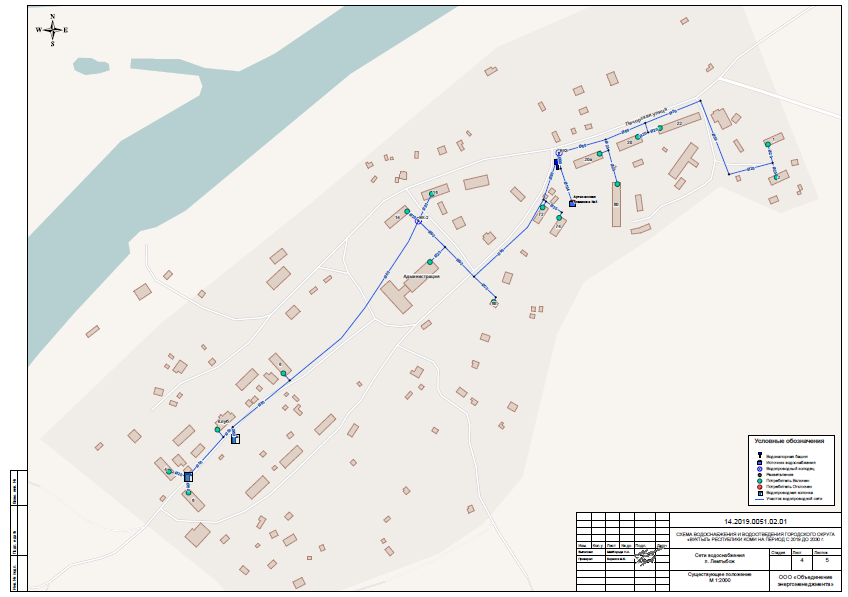 Рисунок 11.2 - Схемы водоснабжения Лембытож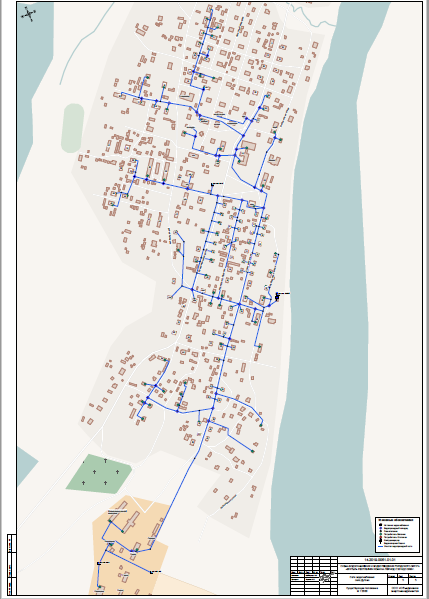 Рисунок 11.2 - Схемы водоснабжения ДутовоОписание существующих технических и технологических проблем, возникающих при водоснабжении поселений, городских округов, анализ исполнения предписаний органов, осуществляющих государственный надзор, муниципальный контроль, об устранении нарушений, влияющих на качество и безопасность водыОсновная проблема при эксплуатации объектов системы водоснабжения в муниципальном округе «Вуктыл» Республики Коми - значительная степень их износа.Длительный сроки эксплуатации трубопроводов в муниципальном округе «Вуктыл» Республики Коми приводит к зарастанию трубопроводов и как следствие к низкой пропускной способности и надежности систем. Износ сетей водоснабжения составляет 70-90 %. В системе водоснабжения г. Вуктыл в связи с неудовлетворительным состоянием одной из двух магистральных линий водоснабжения от водозабора «Подчерье» до станции второго подъема отсутствовало резервирование водоснабжения. Необходима реконструкция, либо строительство резервирующего водовода.30.05.2022 введена в эксплуатацию новая нитка водовода Подчерье - Вуктыл», которая способствует существенному повышению безопасности эксплуатации системы водоснабжения и повышению качества воды при ее доставке до потребителя от подземного источника горной реки Подчерем. В настоящее время необходимо   строительство водовода Подчерье - Вуктыл (2 часть).  Сроки эксплуатации артезианских скважин 30 и более лет. Износ водозаборных сооружений составляет более 90 %.Насосное оборудование на ВНС первого и второго подъемов установлено в 1982-1985 годах, капремонт и замена с тех пор не производились. Насосное оборудование считается устаревшим и обладает низкой энергоэффективностью.Существующие накопительные емкости (РЧВ) эксплуатируются более 25 лет, в настоящее время гидроизоляция железобетонных сооружений исчерпала свою стойкость, что может привести к их разгерметизации.Отсутствие системы автоматического регулирования и современных систем контроля и сигнализации.Описание централизованной системы горячего водоснабжения с использованием закрытых систем горячего водоснабжения, отражающее технологические особенности указанной системыНа территории муниципального округа «Вуктыл» Республики Коми деятельность в сфере горячего водоснабжения осуществляет одна ресурсоснабжающая организация. ООО «Аквасервис», которая осуществляет производство тепловой энергии и передает ее конечному потребителю.Существующая структура теплоснабжения муниципального округа «Вуктыл» Республики Коми представлена четырьмя источниками централизованного теплоснабжения, обеспечивающими теплом жилищно-коммунальный сектор и общественно-деловые застройки г. Вуктыл, с. Дутово и с. Подчерье, при этом горячее водоснабжение осуществляется только от котельной «Центральная» г. Вуктыл.Схема ГВС от котельной закрытая, двухтрубная.Наличие крупной центральной котельной в г. Вуктыл определяет сравнительно высокий уровень централизованного теплоснабжения, которым обеспечиваются 107 единиц жилого фонда и 30 объектов социальной сферы.  Центральная котельная расположена по адресу: Промзона (1 категория) Вуктыл, обеспечивает теплом основную часть застройки города.Общая мощность котельной «Центральная» составляет:КВГМ-30 – в количестве 3-х штук 90 Гкал/час (105 МВт); Водогрейный котел марки «BOSCH-UT-L50» типа UT-L50, ст.№4 – 1 шт., 9,65 Гкал/часУстановленная мощность котельной 99,65 Гкал/час. Горячее водоснабжение осуществляется от котельной по самостоятельным сетям ГВС. Температура теплоносителя – 65-50 оС.В котельной имеется: машинное отделение (сетевые насосы, теплообменники, аппараты ХВО), рядом с машинным отделением размещается котельный цех, в котором установлены 5 котлов с пультом управления, помещение дежурного персонала, бытовые помещения, химическая лаборатория, помещение обслуживающего персонала. У здания котельной расположены 3 дымовых трубы.Состояние котлоагрегатов удовлетворительное, нарушений режимов эксплуатации не производится. Котельную обслуживает квалифицированный персонал, выполняющий требования должностных инструкций, правил технической эксплуатации, правил Госгортехнадзора РФ.Сети горячего водоснабжения от центральной котельной имеют протяженность 12,7985 км из них 10,729 км  - АО «ТЭГК», 2,0695 км - АМО по договорам аренды.Магистральные тепловые сети от центральной котельной имеют радиальную направленность, не имеют резервирования тепловой энергии. Внутриквартальные тепловые сети между собой не закольцованы, что не позволяет проводить переключения на время ремонтных работ.В дальнейшем подключение новых потребителей будет также осуществляться по закрытой схеме ГВС в соответствии с федеральным законом Федеральный закон от 27 июля 2010 г. № 190-ФЗ «О теплоснабжении» и с изменениями и дополнениями от: 04 июня, 18 июля, 7 декабря 2011 г., 25 июня, 30 декабря 2012 г., 07 мая 2013 г., 03 февраля 2014г.Описание существующих технических и технологических решений по предотвращению замерзания воды применительно к территории распространения вечномерзлых грунтовМуниципальный округ «Вуктыл» Республики Коми не расположен на территории распространения вечномерзлых грунтов. Описание существующих технических и технологических решений по предотвращению замерзания воды не производится.Перечень лиц, владеющих на праве собственности или другом законном основании объектами централизованной системы водоснабжения, с указанием принадлежащих этим лицам таких объектов (границ зон, в которых расположены такие объекты)Все сети и объекты централизованной системы водоснабжения, расположенные в муниципальном округе «Вуктыл» Республики Коми находятся в частной и муниципальной собственности, и обслуживаются ООО «Аквасервис».Направления развития централизованных систем водоснабженияОсновные направления, принципы, задачи и плановые значения показателей развития централизованных систем водоснабженияПринципами развития централизованной системы водоснабжения муниципального округа «Вуктыл» Республики Коми являются:постоянное улучшение качества предоставления услуг водоснабжения потребителям (абонентам);удовлетворение потребности в обеспечении услугой водоснабжения новых объектов капитального строительства;постоянное совершенствование схемы водоснабжения на основе последовательного планирования развития системы водоснабжения, реализации мероприятий, проверки результатов реализации и своевременной корректировки технических решений и мероприятий.Основные направления развития централизованных систем водоснабжения муниципального округа «Вуктыл» Республики Коми включают в себя:обеспечение сбалансированного обеспечения потребностей населения, социальной сферы и промышленности в воде;поддержание стандартов качества питьевой воды;модернизацию системы водоснабжения в целях обеспечения роста потребностей в воде при сохранении качества и надежности водоснабжения.Основными задачами являются:реконструкция и модернизация водопроводной сети с целью обеспечения качества воды, поставляемой потребителям, повышения надежности водоснабжения и снижения аварийности;замена запорной арматуры на водопроводной сети, в том числе пожарных гидрантов, с целью обеспечения исправного технического состояния сети, бесперебойной подачи воды потребителям, в том числе на нужды пожаротушения;привлечение инвестиций в модернизацию и техническое перевооружение объектов водоснабжения, повышение степени благоустройства зданий;повышение эффективности управления объектами коммунальной инфраструктуры, снижение себестоимости жилищно-коммунальных услуг за счет оптимизации расходов, в том числе рационального использования водных ресурсов;обновление основного оборудования объектов водопроводного хозяйства, поддержание на уровне нормативного износа и снижения степени износа основных производственных фондов комплекса;улучшение обеспечения населения питьевой водой нормативного качества и в достаточном количестве, улучшение на этой основе здоровья человека.В соответствии с постановлением Правительства РФ от 05.09.2013 №782 «О схемах водоснабжения и водоотведения» (вместе с «Правилами разработки и утверждения схем водоснабжения и водоотведения», «Требованиями к содержанию схем водоснабжения и водоотведения») к целевым показателям развития централизованных систем водоснабжения относятся:показатели качества питьевой воды;показатели надежности и бесперебойности водоснабжения;показатели качества обслуживания абонентов;показатели эффективности использования ресурсов, в том числе сокращения потерь воды при транспортировке;соотношение цены реализации мероприятий инвестиционной программы и их эффективности - улучшение качества воды;иные показатели, установленные федеральным органом исполнительной власти, осуществляющим функции по выработке государственной политики и нормативно-правовому регулированию в сфере жилищно-коммунального хозяйства.Таблица 20 – Базовые показатели централизованных систем водоснабжения (2022 год)Различные сценарии развития централизованных систем водоснабжения в зависимости от различных сценариев развития муниципального округаВарианты развития муниципального округа «Вуктыл» Республики Коми могут быть различны, как с ростом, так и со снижением численности населения. Развитие централизованной системы водоснабжения напрямую зависит от вариантов прироста численности населения муниципального округа «Вуктыл» Республики Коми, которая составляет 10,581 тыс. человек.Проведенный анализ первоисточников, и детализация их оценок применительно к территории городского округа позволили определить диапазон вероятных значений численности населения на перспективу расчетного срока.Рассмотрим три варианта развития:I вариант. Высокий вариант прогноза численности населения. При этом варианте планируется ожидание увеличения водопотребления. Данный вариант прогноза влечет за собой необходимость в дополнительном развитии мощности объектов обслуживания населения, прирост площади под жилыми зонами также увеличится.II вариант. Низкий вариант прогноза численности населения. Учитывается общее сокращение рабочих мест из-за спада объемов производства, темпы снижения численности населения будут оставаться на среднем уровне (при сохранении отрицательного естественного и механического прироста). При этом варианте можно ожидать проблем из-за невозможности сохранить сложившуюся жилую общественную застройку, инженерную и транспортную инфраструктуры, могут появиться экономические проблемы.Вариант II не влечет за собой необходимости в дополнительном развитии мощности объектов обслуживания населения, прирост площади под жилыми зонами также будет совсем незначительным.III вариант. Промежуточный вариант прогноза численности населения. При этом варианте ожидание увеличения водопотребления не планируется.Вариант III прогноза не влечет за собой необходимости в дополнительном развитии мощности объектов обслуживания населения, прирост площади под жилыми зонами также будет совсем незначительным.Учитывая тенденцию к снижению численности населения, в качестве развития централизованной систем водоснабжения городского округа выбран вариант, при котором не ожидается увеличения водопотребления.Проведение анализа составленной и внедренной «Гидравлической модели муниципального округа «Вуктыл» Республики КомиГидравлическая модель системы водоснабжения муниципального округа «Вуктыл» Республики Коми разработана на период с 2023 до 2032 года. Модель выполнена в программно-расчетном комплексе ZULU 8.0.Целью создания гидравлической модели является моделирование гидравлического режима работы системы магистральных трубопроводов, насосных станций и других элементов модели, составляющих систему водоснабжения муниципального округа «Вуктыл» Республики Коми «Вуктыл».Модель позволяет выявить предельно загруженные и незагруженные элементы системы водоснабжения, выявить скрытые источники гидравлических потерь, проверить возможности изменения текущих режимов работы, смоделировать возможные последствия аварийных ситуаций и методы их устранения.Гидравлическая модель системы водоснабженияГидравлическая модель системы водоснабжения рассчитана с помощью модуля ZuluHydro.Программный комплекс ZuluHydro позволяет рассчитывать водопроводную сеть большого объема и любой сложности. Основой программного комплекса ZuluHydro является географическая информационная система Zulu. С помощь произведенных расчетов возможно решение коммутационных задач:анализ отключений, переключений;поиск ближайшей запорной арматуры, отключающей участок от источников или полностью изолирующей участок и т.д.Поверочный расчет системы водоснабженияЦелью поверочного расчета является определение потокораспределения в водопроводной сети, подачи и напора источников при известных диаметрах труб и отборах воды в узловых точках. В результате поверочного расчета определяются:расходы и потери напора во всех участках сети;подачи источников;пьезометрические напоры во всех узлах системы.К поверочным расчетам следует отнести расчет системы на случай тушения пожара в час наибольшего водопотребления и расчеты сети и водопроводов при допустимом снижении подачи воды в связи с авариями на отдельных участках. Эти расчеты необходимы для оценки работоспособности системы в условиях, отличных от нормальных, для выявления возможности использования в этих случаях запроектированного насосного оборудования, а также для разработки мероприятий, исключающих падение свободных напоров и снижение подачи ниже предельных значений.Конструкторский расчет системы водоснабженияЦелью конструкторского расчета тупиковой и кольцевой водопроводной сети является определение диаметров трубопроводов, обеспечивающих пропуск расчетных расходов воды с заданным напором. Под расчетным режимом работы сети понимают такие возможные сочетания отбора воды и подачи ее насосными станциями, при которых имеют место наибольшие нагрузки для отдельных сооружений системы, в частности водопроводной сети. К нагрузкам относят расходы воды и напоры (давления). Водопроводную сеть, как и другие инженерные коммуникации, необходимо рассчитывать во взаимосвязи всех сооружений системы подачи и распределения воды. Расчет водопроводной сети производится с любым набором объектов, характеризующих систему водоснабжения, в том числе и с несколькими источниками.Гидроудар Расчет нестационарных процессов в сложных трубопроводных гидросистемах. Цель расчета – выявления участков и узлов сети, подвергающихся за время переходного процесса воздействию недопустимо высокого или низкого давления. В качестве событий, порождающих переходные процессы, предполагается включение или выключение насосов либо открытие или закрытие задвижек, а также разрыв трубы.Построение пьезометрического графикаЦелью построения пьезометрического графика является наглядная иллюстрация результатов гидравлического расчета (поверочного, конструкторского). При этом на экран выводятся:линия давления в трубопроводе;линия поверхности земли;высота здания.Баланс водоснабжения и потребления горячей, питьевой, технической водыОбщий баланс подачи и реализации воды, включая анализ и оценку структурных составляющих потерь горячей, питьевой, технической воды при ее производстве и транспортировкеОбщий баланс подачи и реализации воды на территории муниципального округа «Вуктыл» Республики Коми представлен в таблице ниже. Баланс, представленный в таблице 21 является суммой территориальных балансов, представленных в таблице 22. Таблица 21 – Общий водный баланс подачи и реализации воды за базовый период (2022 г)Объем выработки воды из скважин в 2022 году по муниципальному округу «Вуктыл» Республики Коми составил 1901,67 тыс. м3. Объёма выработанной воды достаточно для обеспечения централизованным водоснабжением всех подключенных к системе потребителей, затрат на покупку воды у других предприятий не требуется.Потребность в воде на технологические нужды отсутствует. Объём воды, расходуемый на собственные нужды незначительный. Объем подъема воды со скважин фактически продиктован потребностью объемов воды на реализацию (полезный отпуск) и компенсацию потерь воды.Для сокращения и устранения непроизводительных затрат и потерь воды необходимо ежемесячно производить анализ структуры, определять величину потерь воды в системах водоснабжения, оценивать объемы полезного водопотребления, и устанавливать плановые величины объективно неустранимых потерь воды. Важно отметить, что наибольшую сложность при выявлении аварийности представляет определение размера скрытых утечек воды из водопроводной сети. Их объемы зависят от состояния водопроводной сети, возраста, материала труб, грунтовых и климатических условий и ряда других местных условий.Территориальный баланс подачи горячей, питьевой, технической воды по технологическим зонам водоснабжения (годовой и в сутки максимального водопотребления)Территориальные годовой и в сутки максимального водопотребления балансы подачи воды по технологическим зонам водоснабжения представлены в таблице ниже.Таблица 22 – Территориальный годовой баланс подачи воды за базовый период (2022 г)Структурный баланс реализации горячей, питьевой, технической воды по группам абонентов с разбивкой на хозяйственно-питьевые нужды населения, производственные нужды юридических лиц и другие нужды территории (пожаротушение, полив и др.)В муниципальном округе «Вуктыл» Республики Коми можно выделить четыре основные группы потребителей водоснабжения: население, бюджетные организации и прочие (производственные, юридические лица, ГВС) нужды. Структура потребления представлена в таблице ниже.Таблица 23 – Структурный водный баланс по группам потребителей за базовый период (2022 год)Сведения о фактическом потреблении населением горячей, питьевой, технической воды исходя из статических и расчетных данных и сведений о действующих нормативах потребления коммунальных услугВ настоящее время в муниципальном округе «Вуктыл» Республики Коми  действуют нормы удельного водопотребления  в соответствии со статьей 157 Жилищного кодекса Российской Федерации, постановлением Правительства Российской Федерации от 23 мая 2006 года № 306 «Об утверждении правил установления и определения нормативов потребления коммунальных услуг», постановлением Правительства Республики Коми от 01 ноября 2016 года № 519 «О Службе Республики Коми по тарифам», решением правления Службы Республики Коми по тарифам (протокол от «20» марта 2015 г. № 17).Нормативы потребления холодного, горячего водоснабжения и водоотведения представлены в таблице ниже 24.Таблица 24 – Нормативы потребления коммунальных услуг по холодному водоснабжению, горячему водоснабжению, водоотведению в жилых помещениях<*> - Общая площадь помещений, входящих в состав общего имущества в многоквартирном доме, определяется как суммарная площадь следующих помещений, не являющихся частями квартир многоквартирного дома и предназначенных для обслуживания более одного помещения в многоквартирном доме (согласно сведениям, указанным в паспорте многоквартирного дома): площади межквартирных лестничных площадок, лестниц, коридоров, тамбуров, холлов, вестибюлей, колясочных, помещений охраны (консьержа) в этом многоквартирном доме, не принадлежащих отдельным собственникам.Исходя из общего водопотребления в 2022 году, расчетное удельное потребление находится в пределах установленных нормативов.Описание существующей системы коммерческого учета горячей, питьевой, технической воды и планов по установке приборов учетаКоммерческий учёт воды в муниципальном округе «Вуктыл» Республики Коми ведется по общедомовым и индивидуальным приборам учета. Описание системы коммерческого учета приведено ниже.Учет питьевой водыобщедомовые электронные приборы с передачей сведений на верхний уровень – 50% МКД;общедомовые механические счётчики – в остальных МКД;механические счётчики – 100% прочих потребителей.Учет горячей водыобщедомовые электронные приборы с передачей сведений на верхний уровень – 100% МКД.Таблица 25 – Перечень потребителей, оснащенных приборами учета ГВС в 2022 году Таблица 26 – Перечень потребителей, оснащенных приборами учета ХВС в 2022 году Анализ резервов и дефицитов производственных мощностей системы водоснабжения муниципального  округаСуществующая структура централизованной системы водоснабжения муниципального округа «Вуктыл» Республики Коми обеспечивает водоснабжение всех подключенных абонентов в полном объеме.В соответствии с СП «Водоснабжение. Наружные сети и сооружения» (актуализированная редакция СНиП 2-04-02-84*) централизованная система водоснабжения муниципального округа «Вуктыл» Республики Коми относится к II категории централизованной системы водоснабжения.Допускается снижение подачи воды на хозяйственно-питьевые нужды не более 30 % расчетного расхода и на производственные нужды до предела, устанавливаемого аварийным графиком работы предприятий, длительность снижения подачи не должна превышать 10 суток. Перерыв в подаче воды или снижение подачи ниже указанного предела допускаются на время выключения поврежденных и включения резервных элементов или проведения ремонта, но не более чем на 6 ч.Таблица 27 – Анализ резервов и дефицитов производственных мощностейВывод: резервов производительности всех ВЗУ муниципального округа «Вуктыл» Республики Коми достаточно, дефицит производительности отсутствует.Прогнозные балансы потребления горячей, питьевой, технической воды на срок не менее 10 лет с учетом различных сценариев развития территории, рассчитанные на основании расхода горячей, питьевой, технической воды в соответствии со СНиП 2.04.02-84 и СНиП 2.04.01-85, а также исходя из текущего объема потребления воды населением и его динамики с учетом перспективы развития и изменения состава, и структуры застройкиПрогнозный водный баланс составляется на основании п.1.2, п.1.3.1 настоящей схемы и утвержденного генерального плана городского округа, и представлен в таблице 28.Таблица 28 – Прогнозный водный балансНа перспективу, до 2032 года увеличение объемов водопотребления не прогнозируется. Это связано в первую очередь с низким прогнозом развития городского округа, т.к. увеличения количества проживающих не планируется. Одновременно с этим предполагается снижение общего объема поднятой воды, за счет уменьшения потерь воды, связанного с реконструкцией ветхих трубопроводов, и уменьшения водопотребления за счет предполагаемого оттока населения.Описание централизованной системы горячего водоснабжения с использованием закрытых систем горячего водоснабжения, отражающее технологические особенности указанной системыНа территории муниципального округа «Вуктыл» Республики Коми деятельность в сфере горячего водоснабжения осуществляет одна ресурсоснабжающая организация. ООО »Аквасервис», которая осуществляет производство тепловой энергии и передает ее конечному потребителю.Существующая структура теплоснабжения муниципального округа «Вуктыл» Республики Коми представлена четырьмя источниками централизованного теплоснабжения, обеспечивающими теплом жилищно-коммунальный сектор и общественно-деловые застройки г. Вуктыл, с. Дутово и с. Подчерье, при этом горячее водоснабжение осуществляется только от котельной «Центральная» г. Вуктыл.Схема ГВС от котельной закрытая, четырехтрубная.Наличие крупной центральной котельной в г. Вуктыл определяет сравнительно высокий уровень централизованного теплоснабжения, которым обеспечиваются 107 единиц жилого фонда и 30 объектов социальной сферы.  Центральная котельная расположена по адресу: Промзона (1 категория) Вуктыл, обеспечивает теплом основную часть застройки города.Общая мощность котельной «Центральная» составляет:КВГМ-30 – в количестве 3-х штук 90 Гкал/час (105 МВт); Водогрейный котел марки «BOSCH-UT-L50» типа UT-L50, ст.№4 – 1 шт., 9,65 Гкал/часУстановленная мощность котельной 99,65 Гкал/час.Горячее водоснабжение осуществляется от котельной по самостоятельным сетям ГВС. Температура теплоносителя – 65-50 оС.В котельной имеется: машинное отделение (сетевые насосы, теплообменники, аппараты ХВО), рядом с машинным отделением размещается котельный цех, в котором установлены 5 котлов с пультом управления, помещение дежурного персонала, бытовые помещения, химическая лаборатория, помещение обслуживающего персонала. У здания котельной расположены 3 дымовых трубы.Состояние котлоагрегатов удовлетворительное, нарушений режимов эксплуатации не производится. Котельную обслуживает квалифицированный персонал, выполняющий требования должностных инструкций, правил технической эксплуатации, правил Госгортехнадзора РФ.Сети горячего водоснабжения от центральной котельной имеют протяженность 12,7985 км.Магистральные тепловые сети от центральной котельной имеют радиальную направленность, не имеют резервирования тепловой энергии. Внутриквартальные тепловые сети между собой не закольцованы, что не позволяет проводить переключения на время ремонтных работ.В дальнейшем подключение новых потребителей будет также осуществляться по закрытой схеме ГВС в соответствии с федеральным законом Федеральный закон от 27 июля 2010 г. № 190-ФЗ «О теплоснабжении» и с изменениями и дополнениями от:4 июня, 18 июля, 7 декабря 2011 г., 25 июня, 30 декабря 2012 г., 7 мая 2013 г., 3 февраля 2014г.Сведения о фактическом и ожидаемом потреблении горячей, питьевой, технической воды (годовое, среднесуточное, максимальное суточное)В 2022 году фактический объем поднятой воды составил 1604,9 тыс. м3/год, 4,397 тыс. м3 в средние сутки и 5,276 тыс. м3 в сутки максимального водопотребления. К 2030 году ожидаемый объем поднятой воды уменьшится до 758,0 м3/год, за счет снижения уровня потерь воды. В тоже время за счет предполагаемого оттока населения объем потребления воды снизится (таблица 29).Таблица 29 – Структурный водный баланс по группам абонентов на 2032 годОписание территориальной структуры потребления горячей, питьевой, технической воды, которую следует определять по отчетам организаций, осуществляющих водоснабжение, с разбивкой по технологическим зонамИзменения технологических зон водоснабжения на расчетный срок до 2032 года схемой теплоснабжения не прогнозируется. Перспективная территориальная структура потребления воды абонентами сформирована на основе п. 1.2 и п. 1.3.7 настоящей схемы и представлен в таблице 30.Таблица 30 – Перспективный территориальный водный балансПрогноз распределения расходов воды на водоснабжение по типам абонентов, в том числе на водоснабжение жилых зданий, объектов общественно-делового назначения, промышленных объектов, исходя из фактических расходов горячей, питьевой, технической воды с учетом данных о перспективном потреблении горячей, питьевой, технической воды абонентамиИзменения уровня потребления воды различными видами абонентов на расчетный срок до 2032 года схемой водоснабжения не прогнозируется. Согласно пункту 1.3.7 настоящей схемы суммарный объем потребления воды по всем группам абонентов в 2032 составит 630,839 тыс м3, в том числе: населением – 512,446 тыс. м3, бюджетными организациями – 45,454 тыс. м3 и прочими потребителями – 75,883 тыс. м3.Сведения о фактических и планируемых потерях горячей, питьевой, технической воды при ее транспортировке (годовые, среднесуточные значения)В 2022 году потери воды в сетях хозяйственно-питьевой и горячей воды составили 1 139,46 тыс. м3 или 60 %, что является достаточно высоким значением.Снижение потерь при транспортировке воды от водозабора до потребителя должно обеспечиваться реконструкцией изношенных сетей водоснабжения. При условии выполнения мероприятий по замене изношенных участков трубопроводов (70 % сетей), ожидаемые потери на расчетный срок до 2032 года должны составить не больше 10%.Перспективные балансы водоснабжения и водоотведения (общий – баланс подачи и реализации горячей, питьевой, технической воды, территориальный – баланс подачи горячей, питьевой, технической воды по технологическим зонам водоснабжения, структурный – баланс реализации горячей, питьевой, технической воды по группам абонентов)Общий водный баланс подачи и реализации воды на 2022, 2030 год представлен в таблице 31.Таблица 31 –Общий водный баланс на 2032 год (Питьевая вода)Расчет требуемой мощности водозаборных и очистных сооружений исходя из данных о перспективном потреблении горячей, питьевой, технической воды и величины потерь горячей, питьевой, технической воды при ее транспортировке с указанием требуемых объемов подачи и потребления горячей, питьевой, технической воды, дефицита (резерва) мощностей по технологическим зонам с разбивкой по годамНа расчетный срок до 2032 год увеличение производственных мощностей не требуется. Согласно п. 1.3.6 настоящей схемы, резерва производительности водозаборных сооружений достаточно, чтобы обеспечить бесперебойное снабжение потребителей муниципального округа «Вуктыл» Республики Коми услугами горячего и холодного водоснабжения. Наименование организации, которая наделена статусом гарантирующей организацииРешение по установлению статуса гарантирующей организации осуществляется на основании критериев определения гарантирующей организации, установленных в правилах организации водоснабжения и (или) водоотведения, утверждаемых Правительством Российской Федерации.В соответствии со статьей 2 пунктом 6 Федерального закона № 416-ФЗ «О водоснабжении и водоотведении»: «Гарантирующая организация - организация, осуществляющая холодное водоснабжение и (или) водоотведение, определенная решением органа местного самоуправления поселения, городского округа, которая обязана заключить договор холодного водоснабжения, договор водоотведения, единый договор холодного водоснабжения и водоотведения с любым обратившимся к ней лицом, чьи объекты подключены к централизованной системе холодного водоснабжения и (или) водоотведения».В соответствии со статьей 12 пунктом 1 Федерального закона № 416-ФЗ «О водоснабжении и водоотведении»: «Органы местного самоуправления поселений, городских округов для каждой централизованной системы холодного водоснабжения и (или) водоотведения определяют гарантирующую организацию и устанавливают зоны ее деятельности. Для централизованных ливневых систем водоотведения гарантирующая организация не определяется».ООО «Аквасервис» наделена статусом гарантирующей организации, осуществляющей централизованное горячее, холодное водоснабжение и водоотведение на территории муниципального округа «Вуктыл» Республики Коми.Предложения по строительству, реконструкции и модернизации объектов централизованных систем водоснабженияПеречень основных мероприятий по реализации систем водоснабжения с разбивкой по годамВ соответствии с перспективой развития муниципального округа «Вуктыл» Республики Коми, в связи с проблемами в системах водоснабжения муниципального округа «Вуктыл» Республики Коми, а также на основании постановления администрации городского округа «Вуктыл» № 02/124 от 20.02.2023 года «Об утверждении технического задания на разработку инвестиционной программы ООО «Аквасервис» «Развитие, реконструкция и модернизация систем водоснабжения, водоотведения, расположенных на территории муниципального образования  городского округа «Вуктыл» Республики Коми на 2024 – 2030 годы», сформирован перечень инвестиционных мероприятий по модернизации систем водоснабжения муниципального округа «Вуктыл» Республики Коми для реализации в период 2023-2030 годы, который представлен в таблице 32.Таблица 32 –Перечень основных мероприятий по реализации схем водоснабжения с разбивкой по годамТехнические обоснования основных мероприятий по реализации системы водоснабжения, в том числе гидрогеологические и гидрогеохимические характеристики потенциальных источников водоснабжения, санитарные характеристики источников водоснабжения, а также возможное изменение указанных характеристик в результате реализации мероприятий, предусмотренных системами водоснабжения и водоотведенияРеконструкция существующих источников водоснабженияРеконструкция скважин выполняется в связи с высоким процентом износа фильтровальных колонн, технологического оборудования.Внедрение ЧРП на ВНС-2Замена насосного оборудования ВНС-2 и оснащение частотно-регулируемыми приводами позволит оптимизировать гидравлический режим централизованной системы водоснабжения.Строительство сетей водоснабженияВ системе водоснабжения г. Вуктыл в связи с неудовлетворительным состоянием одной из двух магистральных линий водоснабжения от водозабора «Подчерье» до станции второго подъема отсутствовало резервирование водоснабжения. Необходима реконструкция, либо строительство резервирующего водовода.30.05.2022 введена в эксплуатацию новая нитка водовода Подчерье - Вуктыл», которая способствует существенному повышению безопасности эксплуатации системы водоснабжения и повышению качества воды при ее доставке до потребителя от подземного источника горной реки Подчерем. В настоящее время необходимо   строительство водовода Подчерье - Вуктыл (2 часть).  Строительство линии водовода Подчерье-Вуктыл позволит обеспечить необходимый уровень надежности и даст возможность осуществления водоснабжения населения в случае аварии на магистральной линии.Реконструкция ветхих участков сети водоснабженияСуществующие в муниципальном округе «Вуктыл» Республики Коми сети водоснабжения имеют высокий процент износа. Перекладка ветхих участков позволит предотвратить потери воды и повысить пропускную способность системы. Также замена трубопроводов будет способствовать сохранению качества воды при транспортировке.Реконструкция резервуаров запаса чистой водыВыполнение данного мероприятия позволит обеспечить дополнительный объем запаса воды и обеспечение бесперебойного водоснабжения потребителей, предотвратить разгерметизацию и утечки воды.Внедрение АСУ ТП и диспетчеризации Целью внедрения АСУ ТП водоснабжения является обеспечение надежного водоснабжения населения и промышленности муниципального округа «Вуктыл» Республики Коми с минимальными эксплуатационными затратами. Переменная часть эксплуатационных затрат, зависящая от режима работы сооружений, включает расход электроэнергии на насосных станциях, утечки и нерациональные расходы воды, расход химических реагентов. Внедрение АСУ ТП позволит устранить перерасход электроэнергии, который обусловлен избыточными напорами воды, нерациональным распределением нагрузки между насосными станциями, а также работой насосных агрегатов при пониженных значениях КПД.Повышение энергетической эффективности и энергосбережение достигаются на основе создания систем управления подачей воды I-ым и II-ым подъемами. При создании систем управления комплексами водоснабжения предусматриваются замена насосных агрегатов, установка частотных приводов и создание контрольно-измерительных систем с внедрением автоматизированного управления станциями на основании мониторинга напоров в сетях.Сведения о вновь строящихся, реконструируемых и предлагаемых к выводу из эксплуатации объектах системы водоснабженияЗамена технологического и насосного оборудования системы централизованного водоснабженияВ качестве насосного оборудования на водозаборных скважинах ВЗУ «Подчерье» предлагается установить насосное оборудование с частотным регулированием привода.В настоящий момент установлены насосы на 1 подъеме ЭЦВ 10-65-110.Обновленные скважинные электронасосы имеют ряд преимуществ: российское производство, высокие параметры энергоэффективности и надежности, не уступают аналогам зарубежных производителей. В моделях 3 ЭЦВ используется зарекомендовавший себя двигатель серии ДАП с улучшенной защитой от попадания песка и увеличенным ресурсом. Также в электронасосах 3 ЭЦВ усовершенствованы гидравлические и энергетические характеристики, что в среднем позволит увеличить КПД на 5%.Скважинные насосы серии SP предназначены для установки во всех семи скважинах, поэтапно по 2 шт. в год.Монтаж агрегата в скважину Агрегат должен устанавливаться в скважину с минимальным подпором воды не менее 1 м и дебитом, превышающим производительность агрегата не менее чем на 20 %.При этом насос ЭЦВ должен эксплуатироваться в пределах рабочего участка напорной характеристики (должно выполняться нижеприведенное равенство):Н ном = Н дин + Н манометра + Н пот. тр.;Н ном – номинальный напор, создаваемый агрегатом (м);Н дин – динамический уровень воды в скважине (м);Н манометра – показания манометра (м);Н пот. тр. – потери напора в трубопроводе (м).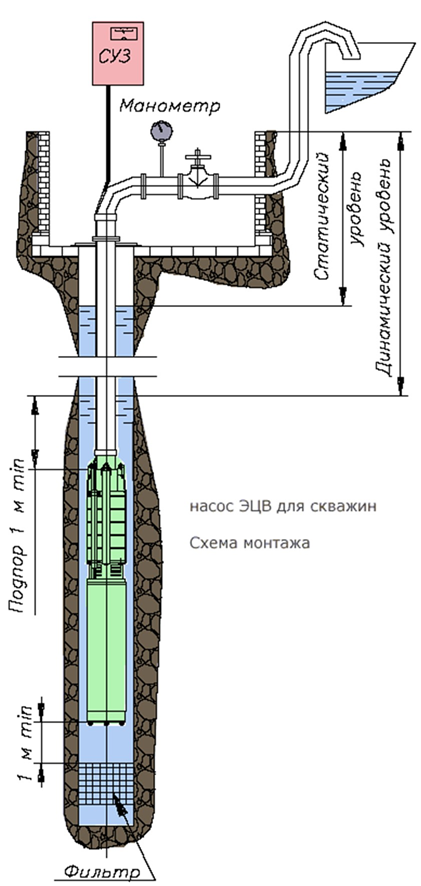 Рисунок 12 – Схема монтажа насосного оборудования в скважину (СУЗ-станция управления погружными насосами)При работе скважинных насосов типа ЭЦВ с преобразователями частоты следует соблюдать следующие требования:для обеспечения достаточного охлаждения электродвигателя, насос должен работать в рабочем диапазоне, его подача не должна снижаться более чем на 20% от номинальной. Обычно управление агрегатом производится не по расходу, а по давлению. При этом подача может снижаться ниже установленного уровня. Поэтому рекомендуется установить датчик (реле) потока жидкости, который отключал бы электродвигатель при снижении подачи ниже рабочего диапазона;для защиты обмоток электродвигателей от перегрева, расплавления изоляции и ее пробоя рекомендуется устанавливать термодатчик, отключающий двигатель при температуре выше 70°С;для нормальной работы радиальных и упорных подшипников скорость вращения вала электродвигателя должна быть не менее 2700 об/мин (45 Гц);для защиты двигателя насоса от высокочастотных импульсов напряжения, которые могут привести к преждевременному износу и пробою изоляции обмоток, при большой длине соединительного кабеля между агрегатом и преобразователем, необходимо устанавливать выходные фильтры: фильтр или синусоидальный фильтр (рекомендации по применению соответствующих фильтров следует уточнять у производителей частотных приводов).В связи с тем, что разбор воды очень неравномерен, а для охлаждения электродвигателя подача насоса не должна уменьшаться ниже установленной величины, при работе на сеть невозможно использовать частотный преобразователь без промежуточной накопительной емкости или гидроаккумулятора соответствующей емкости, так как для этого необходимо организовать принудительное охлаждение электродвигателя в скважине.При наличии большой статической составляющей в напорной характеристике системы применение частотного регулирования не повышает экономическую эффективность использования скважинных насосов, а лишь позволяет уменьшить объемы и соответственно габариты промежуточных емкостей, а также уменьшить гидравлические удары в системе.В качестве насосного оборудования на водопроводной станции второго подъема предлагается обновить устаревшие насосы на новые, той-же марки и производительности ЦН-400-105 (с установкой одного резервного) и оборудовать их системой частотного регулирования.К установке предлагаются преобразователи частоты ABB серии ACQ810. Привод ACQ810 разработан для систем водоснабжения и водоотведения и подходит как для управления скоростью двигателя одного насоса, так и управления группой насосов. Частотный преобразователь ACQ810 позволяет обеспечить:Снижение пусковых перегрузок в насосной системе;Расчет требуемой скорости двигателя с учетом токовых характеристик процесса;Оптимизацию потребления электроэнергии в системах с параллельными насосами;Обмен информацией о времени наработки в многодвигательных системах;Автоматизированный алгоритма очистки крыльчатки насоса;Предотвращение кавитации и «сухого» хода насоса;Резервирование в многодвигательных системах;Счетчики энергопотребления;Электрическую защиту двигателя;Заданный гидравлический режим в централизованной системе водоснабжения.Функция расчета расхода позволяет частотному приводу выполнять роль расходомера и с достаточной точностью определять расход жидкости в трубопроводе. Таким образом, отпадает необходимость устанавливать дорогостоящие расходомеры в местах, где не требуется наличие приборов учета.Функции защиты насосов помогают поддерживать безаварийную работу насосной системы. Функции защиты срабатывают, если предустановленные параметры технологического процесса изменяются. Если расход или давление в системе превышают допустимые пределы, генерируется аварийное сообщение. Например, с помощью функций защиты можно предотвратить «сухой» ход насоса.Функция плавного заполнения трубопроводов обеспечивает плавный пуск насоса и постепенное наполнение трубопровода. Функция помогает избежать скачков давления, например, в мелиоративных системах, где трубопроводы мгновенно опустошаются и контроль их наполнения необходим. Как следствие, увеличивает продолжительность жизни трубопроводов и насосных систем.Приоритетность подключения насосов применяется в системах с переменной производительностью. Например, частотный привод может быть запрограммирован на подключения насосов повышенной производительности в течение дня и более низкой производительности ночью.Реконструкция РЧВНаиболее рационально использовать РЧВ из пластика и стали (реже железобетон). Располагаются резервуары чистой воды в основном под землей. Глубина установки диктуется объемом резервуара и глубиной промерзания грунтов. Так как муниципального округа «Вуктыл» Республики Коми не располагается на территории вечномерзлых грунтов, то объем запаса воды в реконструируемых резервуарах должен быть: первый резервуар 5000 м3, второй - 4600м3.Предусматривается установка двух резервуаров.При монтаже резервуаров чистой воды следует выполнять несколько условий, одним из которых является их установка выше уровня подземных вод. В верхней части резервуара должен быть люк, и он должен выступать над. Люк должен быть плотно закрыт и обработан гидроизоляционными материалами.Очищать резервуары чистой воды следует не реже, чем один раз в год. Для этого с помощью грязевой трубы сливает все находящиеся в емкости, перед этим перекрыв подачу воду из подземных источников.Необходимо произвести смыв грязи водой при помощи шланга под давлением. После промывки резервуара следует произвести его дезинфекцию. Можно применять раствор хлорной извести.Строительство сетей водоснабженияСтроительству подлежит магистральный водовод Подчерье-Вуктыл от действующего водовода Ду 500 на водопроводном узле 1-го подъема до подключения в действующую сеть водопровода Ду500 на водопроводном узле 2-го подъема (2этап). Начало линии водовода располагается в границах земель, переданных в ведение сельского поселения «Подчерье» протяжённостью около 9 777 м и проходит по границе с землями особо охраняемых территорий ФГБУ «Национальный парк «Югыдва», далее на землях лесного фонда ГКУ РК «Вуктыльское лесничество» протяжённостью около 14 043 м, далее на землях, переданных в ведение муниципального округа «Вуктыл» Республики Коми протяженностью около 343 м. Общая протяженность трассы водовода составляет около 24 163 м.Реконструкция сетей водоснабженияРеконструкция уличных водопроводных внутриквартальных сетей требует перекладки 18,5 км, в т. ч. сортаментом:Ду 500 мм – 10 км;Ду 300 мм – 3 км;Ду 250 мм – 0,5 км;Ду 200 мм – 0,5 км;Ду 150 мм – 1 км;Ду 100 мм – 1 км;Ду 80 мм – 0,5 км;Ду менее 50 мм – 1,5 км.Прокладка сетей водоснабжения относится к работам, обязательно требующим сопровождающую инженерную документацию на все прилегающие строения и коммуникацию.Верная прокладка трубопровода, прежде всего, зависит от правильного выбора материала труб. Это влияет не только на продолжительность службы, но и на качество работы во время эксплуатации. Как правило, трубы производятся из меди, поливинилхлорида, металлопластика, а также стали. Медные трубы обычно прокладывают на территории, где расположено элитное жилье. Более доступными и дешевыми вариантами считаются ПВХ-трубы. Они также имеют более длительный срок эксплуатации. Монтаж наружных водопроводных сетей в большинстве случаев производится с использованием полипропиленовых (ПЛ), либо полиэтиленовых (ПП) труб. Эти изделия наделены лишь одним недостатком – ограниченным сопротивлением давлению.Сведения о развитии систем диспетчеризации, телемеханизации и систем управления режимами водоснабжения на объектах организаций, осуществляющих водоснабжениеДля защиты и управления скважинными насосными агрегатами типа ЭЦВ, предлагается установка станции управления, которая будет обеспечивать работу насоса в ручном (местном), автоматическом и дистанционном режиме.Основные функции станцииАвтоматический режим обеспечивает реализацию различных алгоритмов включения агрегата:поддерживает давление по реле давления;наполняет емкость по датчикам уровня или таймеру;подает воду из емкости по датчикам уровня или таймеру.В качестве датчиков уровня возможно использовать реле давления, электро-контактный манометр, поплавковые и электродные датчики уровня.Станция предлагает комплексную защиту насоса, двигателя и питающей сети:отключает насос при перегрузке или недогрузке (защита от «сухого хода»);контролирует уровень воды в скважине по датчику «сухого хода»  контролирует питающее напряжение и чередование фаз питающего напряжения;контролирует обрыв фазы и обеспечивает проверку сопротивления изоляции двигателя перед пуском агрегата;при наличии датчика следит за температурой обмоток двигателя (опционально);обеспечивает обнаружение неисправности подключенных датчиков;отключает двигатель по сигналу внешней аварии;защищает от короткого замыкания и от импульсных перенапряжений (опционально).Пользовательский интерфейс отображает информацию о:состоянии подключенных датчиков;величине потребляемого тока;значении напряжения по каждой из фаз;время наработки насоса в часах и минутах;количество пусков двигателя;список последних аварийных ситуаций.Таблица 33 – Технические характеристики станцииТаблица 34 – Стандартные исполнения (станции с прямым пуском)Таблица 35 – Стандартные исполнения (станции с плавным пуском)Условные обозначения Например, HMS Control L3-80-IP54-У2 или HMS Control L3-120-П-М.Р.Т-IP54УХЛ4, где:HMS Control L3 - наименование станции;120 - Наибольший номинальный ток насоса, А;П - Способ пуска насоса, П - плавный пуск (прямой пуск не обозначается, например - HMS Control L3-80-IP54-У2);М.Р.Т - Дополнительные функции при наличии, а именно:H - защита от повышенного напряжения сети;М - защита от импульсных перенапряжений;P - выключатель-разъединитель на вводе;C - удаленное управление по сети Modbus RTU;T - подключение датчика температуры обмоток двигателя;IP54 - Степень защиты корпуса: IP21; IP54;УХЛ4 - Климатическое исполнение и категория размещения: УХЛ4 - для эксплуатации в закрытом отапливаемом помещении;У2 - для установки под навесом.Любое из указанных исполнений может быть дополнено одной или несколькими опциями: Н - защита от повышенного напряжения, при этом станция отключается от питающей сети, не допуская выхода оборудования из строя;М - защита оборудования станции от перенапряжений и импульсных токов (грозовых и коммутационных);Р - установка вводного аварийного выключателя-разъединителя с рукояткой на двери;С - возможность удаленного управления (запуска/останова насоса) и контроля состояния станции («Работа», «Авария») по интерфейсу RS-485 (протокол Modbus RTU);Т - возможность подключения датчика температуры обмоток двигателя насоса (PT100/PTC);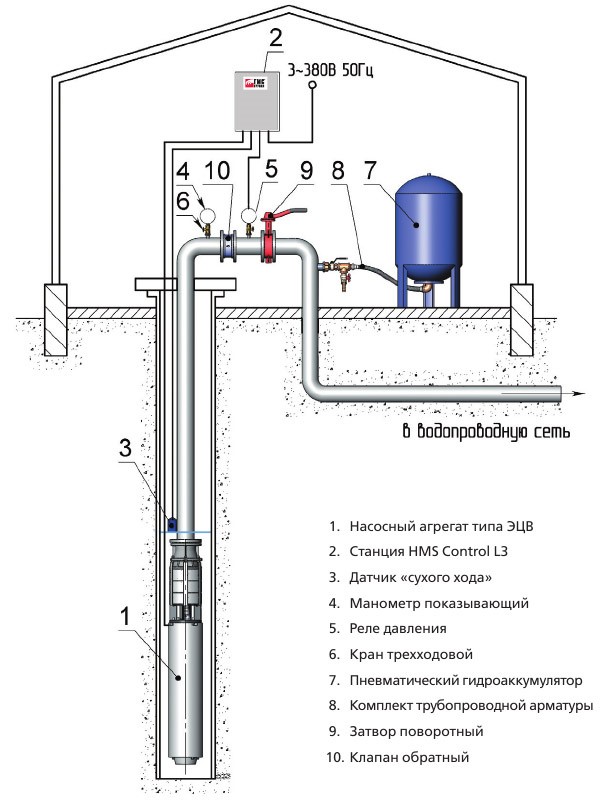 Рисунок 5 – Пример использования HMS Control L3 в системе водоснабженияВыбор станции управления производится в соответствии с номинальным потребляемым током двигателя насосного агрегата и его техническими характеристиками, также его можно уточнить в паспорте насосного агрегата, на заводской табличке двигателя или обратившись к производителю агрегата.Для насоса ЭЦВ 10-63-110 номинальный ток электродвигателя составляет 66 А, следовательно, для данного насоса необходимо выбрать станцию управления HMS Control L3-80-П-М-Р-Т-IP4-У4.Рекомендуем для насосов мощностью от 10 кВт применять станции управления, обеспечивающие плавный пуск двигателя.Применение плавного пуска позволяет:увеличить ресурс работы насосного агрегата;избежать перегрузки питающей сети в момент пуска насоса;избежать гидравлических ударов в трубопроводах и задвижках.Сведения об оснащенности зданий, строений, сооружений приборами учета воды и их применении при осуществлении расчетов за потребленную водуКоммерческий учёт воды в муниципальном округе «Вуктыл» Республики Коми ведется по общедомовым и индивидуальным приборам учета приведено в разделе  1.3.5Описание вариантов маршрутов прохождения трубопроводов (трасс) по территории и их обоснованиеВарианты прохождения реконструируемых трубопроводов рекомендуется выполнять по существующим маршрутам прокладки трубопроводов.Рекомендации о месте размещения насосных станций, резервуаров, водонапорных башенСхемой водоснабжения предусмотрена установка двух резервуаров чистой воды на водозаборе «Подчерье» по 6000 м3 каждый.Границы планируемых зон размещения объектов централизованных систем горячего водоснабжения, холодного водоснабженияСхемой водоснабжения предусмотрено строительство нового водовода Подчерье-Вуктыл от действующего водовода Ду 500 на водопроводном узле 1-го подъема до подключения в действующую сеть водопровода Ду 500 на водопроводном узле 2-го подъема (2 этап).Линия водовода располагается на землях промышленности, энергетики, транспорта, связи, радиовещания, телевидения информатики, земли для обеспечения космической деятельности, земли обороны, безопасности и земли иного специального назначения. Начало линии водовода располагается в границах земель, переданных в ведение сельского поселения «Подчерье» протяжённостью около 9 777 м и проходит по границе с землями особо охраняемых территорий ФГБУ «Национальный парк «Югыдва», далее на землях лесного фонда ГКУ РК «Вуктыльское лесничество» протяжённостью около 14 043 м, далее на землях, переданных в ведение муниципального округа «Вуктыл» Республики Коми протяженностью около 343 м.Карты существующего и планируемого размещения объектов централизованных систем горячего водоснабжения, холодного водоснабженияСхемы существующего размещения объектов централизованных систем водоснабжения представлены на отдельных листах, являющихся неотъемлемой частью настоящей схемы.Экологические аспекты мероприятий по строительству, реконструкции и модернизации объектов централизованных систем водоснабженияВсе мероприятия, направленные на улучшение качества питьевой воды, могут быть отнесены к мероприятиям по охране окружающей среды и здоровья населения муниципального округа «Вуктыл» Республики Коми. Эффект от внедрения данных мероприятий – улучшение здоровья и качества жизни граждан.Сведения о мерах по предотвращению вредного воздействия на водный бассейн предлагаемых к строительству и реконструкции объектов централизованных систем водоснабжения при сбросе (утилизации) промывных водВ ходе эксплуатации систем централизованного муниципального округа «Вуктыл» Республики Коми промывные воды не образуются. Настоящей схемой, строительства сооружений, в ходе работы которых образуются промывные воды, на перспективу до 2032 года не запланировано.Сведения о мерах по предотвращению вредного воздействия на окружающую среду при реализации мероприятий по снабжению и хранению химических реагентов, используемых в водоподготовке (хлор и др.)Установка АКВАХЛОР безопасна для людей и окружающей среды, поскольку весь вырабатываемый в ней газообразный хлор с небольшим количеством диоксида хлора, озона и гидропероксидных радикалов (газообразная смесь оксидантов) поступает в эжекторный смеситель, встроенный в установку, и немедленно растворяется в протекающей воде, которая таким образом превращается в раствор оксидантов такой же концентрации по растворенному хлору, как и хлорная вода, образующаяся в типовых хлораторах при растворении молекулярного хлора в воде.Соблюдение правил безопасности производств хлора и хлорсодержащих сред, утвержденных приказом Федеральной службы по экологическому, технологическому и атомному надзору № 554 от 20 ноября 2013 года, позволит предотвратить возможное вредное воздействие на окружающую среду.Оценка объемов капитальных вложений в строительство, реконструкцию и модернизацию объектов централизованных систем водоснабженияОбъем финансовых потребностей, необходимых для реализации мероприятий инвестиционной программы, устанавливается с учетом укрупненных сметных нормативов для объектов непроизводственного назначения и инженерной инфраструктуры НЦС 81-02-14-2023 «Наружные сети водоснабжения и канализации», утвержденных Федеральным агентством по строительству и жилищно-коммунальному хозяйству (Приказ Минстроя 
№ 159/пр от 06.03.2023 года), а в случае, если такие нормативы не установлены, на основании объектов - аналогов.Стоимость инвестиционных мероприятий по перекладке (реконструкции) сетей водоснабжения  будет определена после уточнения данных по диаметру и типу прокладки соответствующих участков сетей.Точная информация по протяженности сетей водоснабжения, планируемых к строительству, будет определена после осуществления проектно-изыскательских работ. В качестве источников реализации инвестиционной программы могут использоваться:собственные средства ресурсоснабжающей организации (амортизация);нормативная прибыль на капитальные вложения, включаемая в тариф на водоснабжение;бюджетные средства;тарифы на подключение вновь создаваемых (реконструируемых) объектов капитального строительства к централизованным системам водоснабжения.Плановые значения показателей развития централизованных систем водоснабженияВ соответствии с постановлением Правительства РФ от 05.09.2013 № 782 «О схемах водоснабжения и водоотведения» (вместе с «Правилами разработки и утверждения схем водоснабжения и водоотведения», «Требованиями к содержанию схем водоснабжения и водоотведения») к целевым показателям развития централизованных систем водоснабжения относятся:показатели качества питьевой воды;показатели надежности и бесперебойности водоснабжения;показатели качества обслуживания абонентов;показатели эффективности использования ресурсов, в том числе сокращения потерь воды при транспортировке;соотношение цены реализации мероприятий инвестиционной программы и их эффективности - улучшение качества воды;иные показатели, установленные федеральным органом исполнительной власти, осуществляющим функции по выработке государственной политики и нормативно-правовому регулированию в сфере жилищно-коммунального хозяйства.Таблица 36 – Целевые показатели централизованных систем водоснабженияПеречень выявленных бесхозяйных объектов централизованных систем водоснабжения (в случае их выявления) и перечень организаций, уполномоченных на их эксплуатациюСведения об объекте, имеющем признаки бесхозяйного, могут поступать от исполнительных органов государственной власти Российской Федерации, субъектов Российской Федерации, органов местного самоуправления, а также на основании заявлений юридических и физических лиц, а также выявляться обслуживающей организацией, в ходе осуществления технического обследования централизованных сетей. Эксплуатация выявленных бесхозяйных объектов централизованных систем холодного водоснабжения, в том числе водопроводных сетей, путем эксплуатации которых обеспечиваются водоснабжение, осуществляется в порядке, установленном Федеральным законом от 07.12.2011 г. № 416-ФЗ «О водоснабжении и водоотведении».В случае выявления бесхозяйных объектов централизованных систем водоснабжения необходимо руководствоваться Статьей 8, гл. 3 Закона «О водоснабжении и водоотведении» №416-ФЗ, то есть провести инвентаризацию (паспортизацию) сетей, передать данные объекты в собственность администрации городского округа, установить гарантирующую организацию.В ходе сбора данных по системам централизованного водоснабжения муниципального округа «Вуктыл» Республики Коми, бесхозяйных объектов централизованных систем водоснабжения не выявлено.Система водоотведенияСуществующее положение в сфере водоотведенияОписание структуры системы сбора, очистки и отведения сточных вод на территории и деление территории на эксплуатационные зоныЦентрализованное водоотведение в муниципальном округе «Вуктыл» Республики Коми осуществляется в г. Вуктыл и с. Лембытож.Перечень и технические характеристики систем водоотведения, расположенных на территории муниципального округа «Вуктыл» Республики Коми приведен в таблице ниже.Таблица 37 - Перечень и технические характеристики систем водоотведения	На территории муниципального округа «Вуктыл» Республики Коми деятельность услуг по водоотведению представлена двумя эксплуатационными зонами Зона эксплуатационной ответственности ООО «Аквасервис» г.ВуктылЗона эксплуатационной ответственности УТТиСТ ООО «Газпром трансгаз Ухта» г.Вуктыл пос. ЮбилейныйОписание результатов технического обследования централизованной системы водоотведения, включая описание существующих канализационных очистных сооружений, в том числе оценку соответствия применяемой технологической системы очистки сточных вод требованиям обеспечения нормативов качества очистки сточных вод, определение существующего дефицита (резерва) мощностей сооружений и описание локальных очистных сооружений, создаваемых абонентами сети водоотведения Обследование проведено в 2018 году. Очистные сооружения канализации г. Вуктыл построены и пущены в эксплуатацию в 1983 году. Проектная производительность очистных сооружений составляет 10 000 м3/сут. В настоящее время на очистные сооружения поступают хозяйственно-бытовые сточные воды только от жилого сектора г. Вуктыл.По проекту на очистные сооружения подавались сточные воды от ряда предприятий, в настоящее время некоторых предприятий не существует, а которые остались, очищают сточные воды на локальных сооружениях.Фактическое поступление хозяйственно-бытовых сточных вод составляет от 2200 до 3000 м3/сут. Средний расход сточных вод, поступающих на водоотведение канализации 2500 м3/сут.Предприятие имеет разрешение на сброс загрязняющих веществ в р. Печора от 26 ноября 2015 г. При этом взвешенные вещества должны быть не более 3,3 мг/л, БПКполн. не более 2,7 мг/л. В настоящее время комплекс очистных сооружений канализации г. Вуктыл работает с очень низким эффектом очистки сточных вод. Например, в очищенных стоках содержание взвешенных веществ 140 мг/л, а БПКполн. 45,5 мг/л (35 х 1,3).Низкая эффективность очистки сточных вод объясняется следующими факторами:1. Температура поступающих на очистку сточных вод в течение года находится в пределах 6 – 19 ֗С. В то время как для нормального процесса биологической очистки требуется температура не менее + 23֗С.2. Недостаточное содержание биогенных элементов для жизнедеятельности биологического активного ила (азот и фосфор).3. При эксплуатации двух линий блока биологической очистки происходит осаждение нерастворимых загрязнений в первичных отстойниках, т.к. время отстаивания составляет более 7,5 часов. Требуемое время отстаивания не более 1,5 часов. Из-за этого образуется большое количество сырого осадка. По расчетам 490 м3/сут., который приходится 2 раза в месяц перекачивать на иловой пруд. Осадок не успевает перегнить, поэтому он плохо обезвоживается.4. Поверочным расчетом установлено, что требуемое количество воздуха на аэрацию иловой смеси в аэротенке и циркуляцию ила из вторичного отстойника требуется 963 м3/час. Установленные воздуходувки имеют производительность 6000 м3/час.5. На станции нет квалифицированного персонала, способного управлять процессом очистки стоков, а именно ставка инженер-технолог в штатном расписании не предусмотрена. Весь обслуживающий персонал не имеет соответствующей квалификации, обучения в аккредитованных специализированных центрах не проводилось.Для повышения эффективности работы очистных сооружений канализации г. Вуктыл предлагаются следующие мероприятия:1. Для сокращения времени пребывания сточной жидкости в первичных отстойниках и аэротенках в работе должна находиться одна линия из двух блока биологической очистки. В одной линии должна осуществляться биологическая очистка сточных вод, а емкости второй линии использовать для перегнивания сырого осадка и избыточного ила.2. Для повышения температуры очищаемых стоков предлагается перекрыть все емкости и утеплить их, в том числе и с боков на глубину промерзания. Утеплить воздухопроводы, т.к. по ним идет горячий воздух до + 60֗С. В работе должна находиться одна линия из двух блока биологической очистки.3. В первичном отстойнике задерживаются нефтепродукты в виде пленки, которую необходимо с поверхности отстойника удалять. Для этого предлагается в перекрытии отстойника устроить люки 4 шт.4. Мелкопузырчатая аэрация более эффективная, чем среднепузырчатая, поэтому предлагается в аэротенке, в котором будет осуществляться биологическая очистка заменить существующие перфорированные трубы на мелкопузырчатую аэрационную систему.5. Для сокращения времени пребывания сточной жидкости в первичном отстойнике предлагается перекрыть 3 сборных лотка из 4-х. В этом случае скорость потока будет больше существующей и осадка в отстойнике будет меньше.6. Для сокращения расхода электрической энергии предлагается установить воздуходувку производительностью 1500 м3/сут. при напоре 4 м.вод.ст. Мощность электродвигателя 25 кВт.7. В настоящее время недостаточно обработанный осадок из илоперегнивателей перекачивается 2 раза в месяц на иловый пруд. Влага из осадка удаляется медленно. Для решения этой проблемы предлагается в работе оставить один из четырех сборных лотков первичного отстойника рабочей линии блока биологической очистки, в этом случае сырого осадка будет образовываться значительно меньше. Загрязнения, выносимые из первичного отстойника, будут перерабатываться в аэротенке активным илом.8. Под перегнивание осадка рекомендуется использоваться емкости первичного отстойника, аэротенка, вторичного отстойника, минерализатора и контактного резервуара линии блока биологической очистки. Объем указанных емкостей достаточен для нахождения осадка в течение года, за это время под действием анаэробных бактерий осадок успеет стабилизироваться.Стабилизированный осадок предлагается выпускать на существующие иловые площадки, которые в настоящее время не эксплуатируются из-за неисправности дренажной системы.Предлагается отремонтировать существующую дренажную систему иловых площадок и запустить их в работу.9. При обследовании очистных сооружений установлено, что песколовки работают не эффективно. В емкостях песколовок наблюдается большое количество загрязнений, это объясняется плохой работой гидроэлеваторов. Необходимо демонтировать существующие гидроэлеваторы и установить новые.10. Для увеличения эффективности очистки сточных вод на данных сооружениях предлагается использовать емкость контактного резервуара рабочей линии. В настоящее время хлораторная не функционирует, поэтому хлорная вода в контактный резервуар не подается. Контактный резервуар по назначению не используется.Из вторичного отстойника сточная жидкость выпускается в контактный резервуар недостаточно очищенная, со значительным содержанием взвешенных веществ и БПК. Предлагается в емкости контактного резервуара устроить блок доочистки. Емкость заполнить полимерными блоками, под полимерными блоками смонтировать перфорированные трубы для среднепузырчатой аэрации.На полимерных блоках образуется биологическая пленка, для которой питанием являются загрязнения, растворимые в сточной жидкости. Проходя через полимерные блоки сточная жидкость очищается.11. Для увеличения эффекта очистки сточной жидкости предлагается в контактном резервуаре установить погружной насос производительностью 40 м3/час. Из контактного резервуара биологически очищенные сточные воды, в которых содержатся азот и фосфор подавать в начало аэротенка.12. Биологически очищенная сточная жидкость перед выпуском в водоем должна быть обязательно обеззаражена. Для этого предлагается на самотечном коллекторе Д = 500 мм, по которому осуществляется выпуск очищенных сточных вод, построить станцию УФ-обеззараживания.13. Для учета количества сточных вод, поступающих на очистные сооружения канализации г. Вуктыл предлагается отремонтировать существующий лоток, расположенный между зданием решеток и песколовками и установить акустический расходомер ЭХО-Р-02. Этот прибор определяет наполнение в лотке, данные он передает на вторичный прибор, который преобразует уровень в лотке в расход, м3/час. Вторичный прибор устанавливается в производственном здании.14. Повысить техническую грамотность обслуживающего персонала путем проведения обучения по теме «Управление процессами очистки сточных вод на сооружениях биологической очистки».15. Ввести ставку инженера-технолога.Мероприятия по повышению эффективности очистки хозяйственно-бытовых сточных вод на существующих сооружениях. План «дожития» до нового проекта реконструкции сооружений.1. В работе должна находиться одна линия из двух рабочих линий блока биологической очистки.2. Все емкости блока биологической очистки перекрыть и утеплить.3. Утеплить воздуховоды – исключить потерю тепловой энергии.4. Над первичным отстойником рабочей линии в перекрытии сделать крышки (4 шт.) для сбора плавающих веществ и нефтяной пленки.5. В рабочей линии в аэротенке заменить существующую среднепузырчатую систему аэрации на мелкопузырчатую.6. В первичном отстойнике рабочей линии время пребывания стоков сократить с 4 часов до 1 часа. Оставить в работе 1 сборный лоток из 4-х.7. Заменить существующую воздуходувку на менее мощную. Производительность 1500 м3/час, напор 4,0 м.вод.ст.8. Восстановить работоспособность иловой площадки – отремонтировать дренажную систему.9. Демонтировать существующие и установить новые гидроэлеваторы в песколовках.10. В контактном резервуаре рабочей линии смонтировать систему среднепузырчатой аэрации. Установить струенаправляющие перегородки и установить полимерные блоки (см. эскизный проект)11. На выпуске очищенных сточных вод построить станцию УФ-обеззараживания (см. эскизный проект, Приложение 3).12. Отремонтировать самотечный лоток, расположенный между зданием решеток и песколовками. Установить расходомер ЭХО-Р-02.13. В контактном резервуаре рабочей линии установить погружной насос для подачи биологически очищенных стоков в начало аэротенка с расходом 40 м3/час.Выполнение вышеуказанных мероприятий позволит значительно повысить качество очистки поступающих на данные сооружения сточных вод, т.к. устраняются две основные причины, по которым в настоящее время происходит неудовлетворительная очистка:1. Температурный режим. Блок биологической очистки утепляется и перекрывается, утепляются воздуховоды – в этом случае температура стоков поднимется на несколько градусов. За счет адиабатического сжатия в воздуходувке воздух нагревается до + 60֩С, который подается в аэротенк. В аэротенке иловая смесь находится более 18 часов.2. Недостаток питания (азот и фосфор), которое наблюдается в настоящее время в аэротенках устраняется. За счет осадка, который заполнит основной объем первичного отстойника, время пребывания сточной жидкости составит 0,5 – 1,0 ч.Возврат биологически очищенных сточных вод из контактного резервуара в начало аэротенка позволит добавить питания активному илу, т.к. в них содержится определенное количество азота и фосфора.3. Переоборудование контактного резервуара в блок доочистки позволит на 20 – 30% снизить в очищаемой сточной жидкости содержание взвешенных веществ и БПК.Предложения по реконструкции очистных сооружений хозяйственно-бытовой канализации г. Вуктыл. План «Проект реконструкции сооружений».Проектом предлагается:1. Новое здание механической очистки (решетки, песколовки) должно находиться рядом с блоком биологической очистки.2. В существующем здании хлораторной проектируется 2-х секционный биофильтр с размерами 13 х 5 х 5 (Н) (м). Загрузка – полимерные блоки.3. На площадке между блоком биологической очистки и хлораторной проектируется новое здание биофильтров 2 ступени. Размеры здания в плане 15 х 21 (м). Высота 6,5 м.4. Рядом с блоком биологической очистки запроектировать озонаторную станцию производительностью 1,5 кг/час.5. Реконструкция блока биологической очистки:- первичный радиальный отстойник линии №2 переоборудуется в 2 горизонтальных отстойника с размерами 7,5 х 15,0 (м), глубина проточной части 2,5 м;- аэротенк линии № 2 переоборудуется в усреднитель;- вторичный отстойник линии № 2 переоборудуется в 2 горизонтальных отстойника с размерами 7,5 х 15,0 (м);- вторичный отстойник линии № 1 переоборудуется в 2 горизонтальных отстойника с размерами 7,5 х 15,0 (м). ГОСВ состав ГОС входят: приемная камера, механические решетки, лоток Вентури, песколовки, первичные отстойники, аэротенки, вторичные отстойники, контактные резервуары, илоперегниватели, анаэробные минерализаторы, узел обезвоживания осадка.Технологическая схемаХозяйственно-бытовые и производственные сточные воды (СВ) от потребителей по напорным коллекторам поступают в приемную камеру. Из приемной камеры самотеком по лоткам сточные воды поступают в здание решеток, где происходит задержание крупного мусора на механических решетках.Далее, по отводящему лотку стоки поступают на песколовки, с круговым движением воды, где происходит выпадение крупнодисперсных примесей (песка и пр.).Далее, частично осветленные сточные воды поступают на первичные отстойники, где происходит оседание взвешенных веществ, и далее в аэротенк, где под действием активного ила и аэрации происходит полное биохимическое окисление органики.Из аэротенков вода перетекает во вторичные отстойники вместе с активным илом, где происходит его оседание на дно отстойника и осветление сточных вод.После вторичного отстойника осветленная вода по периферийным лоткам поступает в контактные резервуары, где подвергается обеззараживанию при помощи хлорной извести.В таблице ниже приведены сведения по фактическому сбросу загрязняющих веществ, поступающих в водный объект с очищенными сточными водами за 2022 гг. Таблица 37 – Фактический сброс веществ в водный объект (2022 г.) в г. Вуктыл, куб.м.Таблица 38.1 – Фактический сброс веществ в водный объект (2022 г.) в с. Лемтыбож, куб.м.С 1983 года на очистных сооружениях капремонта не проводилось, насосное оборудование устарело, технологические сооружения износились. Износ насосного и технологического оборудования составляет более 80 %.По данным Министерства природных ресурсов Республики Коми вода в реке Печоре в пределах города относится к 3 классу опасности по ИЗВ («весьма загрязненная»).Загрязнение водных объектов связано с недостаточной мощностью и неудовлетворительным состоянием очистных сооружений и отсутствием ливневой канализации.По результатам технического обследования и лабораторных анализов можно сделать вывод, что качество очищенных стоков не соответствует санитарным нормам. Существующая технология очистки стоков и состав сооружений не обеспечивают требуемую степень очистки по органическим загрязнениям, качество очищенных сточных вод не соответствует ПДК по железу.Также, необходимо обратить внимание на тот факт, что в бассейне реки располагаются предприятия энергетики, нефтеперерабатывающей, угледобывающей, газодобывающей, лесозаготовительной и деревообрабатывающей отраслей промышленности, отходом деятельности которых являются тяжелые металлы, и существующая на очистных сооружениях города технология очистки сточных вод не рассчитана на удаление загрязнений 1 и 2-го класса опасности.Описание технологических зон водоотведения, зон централизованного и нецентрализованного водоотведения (территорий, на которых водоотведение осуществляется с использованием централизованных и нецентрализованных систем водоотведения) и перечень централизованных систем водоотведенияВ соответствии с требованиями к содержанию схем водоснабжения и водоотведения «технологическая зона водоотведения» - часть канализационной сети, принадлежащей организации, осуществляющей водоотведение, в пределах которой обеспечиваются прием, транспортировка, очистка и отведение сточных вод или прямой (без очистки) выпуск сточных вод в водный объект.Централизованную систему водоотведения  муниципального округа «Вуктыл» Республика Коми можно разделить на шесть технологических зон:Зона обслуживания КНС пос. Юбилейный;зона обслуживания КНС-1; зона обслуживания КНС-2; зона обслуживания КНС-3; зона обслуживания КНС-4;зона обслуживания КНС-ОРС.зона системы водоотведения пос. Лемтыбож.Описание технической возможности утилизации осадков сточных вод на очистных сооружениях существующей централизованной системы водоотведенияНа канализационных очистных сооружениях, для утилизации образовавшегося осадка сточных вод предусмотрен узел обезвоживания осадка.Выпавший на дно песколовки осадок с помощью гидроэлеватора удаляется по пескопроводу в бункер песка, который вывозится на полигон ТБО.Выпавший в осадок ил из конической части вторичного отстойника эрлифтами перекачивается в илоперегниватель, туда же перекачиваются собранные жиросборниками плавающие вещества с поверхности отстойников.Сброшенный осадок из илоперегнивателя перекачивается на узел обезвоживания, где подвергается обработке в центрифуге.Осадок из перегнивателей и минерализаторов, обезвоженный на центрифуге, машиной вывозится в место, отведенное органами территориального отделения Роспотребнадзора.Описание состояния и функционирования канализационных коллекторов и сетей, сооружений на них, включая оценку их износа и определение возможности обеспечения отвода и очистки сточных вод на существующих объектах централизованной системы водоотведенияОтвод и транспортировка хозяйственно-бытовых стоков от абонентов осуществляется через систему самотечных и напорных трубопроводов с установленными на них канализационными насосными станциями.Город Вуктыл полностью обеспечен системами канализации, для перекачки стоков используются канализационные насосные станции (КНС). Описание которых приведено в разделе 2.1.1.Сведения о канализационных сетяхИнформация о протяженности канализационных сетей:Канализационные сети переданные от администрации муниципального округа «Вуктыл» Республики Коми – 28,790 км, от  АО «ТЭГК» - 13,822, эксплуатирующая организация – ООО «Аквасервис». Транспортирование стоков от КНС УТТиСТ ООО «Газпром трансгаз Ухта» до колодца КНС-6 осуществляется по линии напорной канализации. Данные сети (пос.Юбилейный) не находятся на балансе ООО «Газпром трансгаз Ухта» и имеют признаки безхозных.  Канализационные сети имеют высокий уровень физического износа и требуют перекладки. Также необходимо произвести санацию магистральных коллекторов и произвести реконструкцию канализационных насосных станций с заменой устаревшего насосного оборудования. Выработавшего свой срок эксплуатации.Оценка безопасности и надежности объектов централизованной системы водоотведения и их управляемостиЦентрализованная система водоотведения представляет собой сложную систему инженерных сооружений, надежная и эффективная работа которых является одной из важнейших составляющих благополучия муниципального образования. По системе, состоящей из трубопроводов и коллекторов отводятся на очистку городские сточные воды, образующиеся на территории города Вуктыл, кроме ливневых.В условиях экономии воды и ежегодного сокращения объемов водопотребления и водоотведения приоритетными направлениями развития системы водоотведения являются повышение качества очистки воды и надежности работы сетей и сооружений.Одним из важнейших элементов системы водоотведения являются канализационные насосные станции. Надежность и безотказность работы канализационных насосных станций зависит от надежного энергоснабжения. Сведения по присвоенным категориям надежности КНС не предоставлены.Приоритетным направлением развития системы водоотведения является повышение качества очистки воды и надежности работы канализационных сетей и сооружений.Под надежностью участка канализационного трубопровода понимается его свойство бесперебойного отвода сточных вод от обслуживаемых объектов в расчётных количествах в соответствии с санитарно-гигиеническими требованиями и соблюдением мер по охране окружающей среды.Трубопроводы системы водоотведения – наиболее функционально значимый элемент системы водоотведения. В то же самое время именно трубопроводы наиболее уязвимы с точки зрения надежности. По-прежнему острой остается проблема износа канализационной сети. Поэтому в последние годы особое внимание уделяется ее реконструкции и модернизации.В условиях плотной городской застройки наиболее эффективным и экономичным решением является применение бестраншейных методов ремонта и восстановления трубопроводов. Для участков трубопроводов, подлежащих замене или прокладываемых вновь, наиболее эффективным, надежным и современным материалом является полиэтилен, который не подвержен коррозии и выдерживает ударные нагрузки при резком изменении давления в трубопроводе. Бестраншейные методы ремонта и восстановления трубопроводов позволяют вернуть в эксплуатацию потерявшие работоспособность трубопроводы и обеспечить их стабильную пропускную способность на срок 50 лет и более.При эксплуатации канализационных очистных сооружений (КОС) наиболее чувствительными к различным дестабилизирующим факторам являются сооружения биологической очистки. Основные причины, приводящие к нарушению биохимических процессов при эксплуатации канализационных очистных сооружений: перебои в энергоснабжении; поступление токсичных веществ, ингибирующих процесс биологической очистки. Опыт эксплуатации сооружений в различных условиях позволяет оценить воздействие вышеперечисленных факторов и принять меры, обеспечивающие надежность работы очистных сооружений. Важным способом повышения надежности очистных сооружений (особенно в условиях экономии энергоресурсов) является внедрение автоматического регулирования технологического процесса.Безопасность и надежность очистных сооружений обеспечивается:Строгим соблюдением технологических регламентов; Регулярным обучением и повышением квалификации работников;Контролем за ходом технологического процесса;Регулярным мониторингом состояния вод, сбрасываемых в водоемы, с целью недопущения отклонений от установленных параметров;Регулярным мониторингом существующих технологий очистки сточных вод;Внедрением рационализаторских и инновационных предложений в части повышения эффективности очистки сточных вод, использования высушенного осадка сточных вод;Применение современных изоляционных материалов (экобент, бентомат, геотекстиль, геомембраны) и современных методов складирования осадков позволят обеспечить бесперебойную и безаварийную работу очистных сооружений в течение последующих 40 лет.Оценка воздействия сбросов сточных вод через централизованную систему водоотведения на окружающую средуВсе хозяйственно-бытовые и производственные сточные воды по системе, состоящей из трубопроводов, каналов, коллекторов, канализационных насосных станций, подвергаются очистке на канализационных очистных сооружениях.Поверхностно-ливневые сточные воды в центральной части города имеют выпуск на рельеф без очистки.Существующая технология очистки стоков и состав сооружений не обеспечивают требуемую степень очистки по органическим загрязнениям, качество очищенных сточных вод не соответствует требуемым нормам ПДC для водоемов рыбохозяйственного значения.Описание территорий, не охваченных централизованной системой водоотведенияНа территории  муниципального округа «Вуктыл» Республики Коми централизованным водоотведением охвачены г. Вуктыл и частично пос. Лемтыбож. В остальных населенных пунктах населением для сбора стоков применяются выгребные ямы.Описание существующих технических и технологических проблем системы водоотведения муниципального округаВ результате обследования объектов централизованной системы водоотведения и анализа предоставленных данных был выявлен ряд проблем: в муниципальном округе «Вуктыл» Республики Коми степень износа канализационных насосных станций составляет более 90 %, централизованных канализационных сетей – от 37 до 100 %. Насосное оборудование КНС физически устарело и требует поэтапной замены.Требуется перекладка физически изношенных сетей, санация магистральных канализационных коллекторов города, реконструкция канализационных насосных станций с заменой насосных агрегатов в КНС, выработавших срок эксплуатации.Очистные сооружения эксплуатируются с 1983 года. Существующая технология очистки стоков и состав сооружений не обеспечивают требуемую степень очистки по органическим загрязнениям, качество очищенных сточных вод не соответствует ПДК по фосфатам, железу, и сульфатам. Проектная мощность очистных сооружений значительно превышает фактический объем поступления сточных вод (загрузка ГОС составляет порядка 30-40 %).Балансы сточных вод в системе водоотведенияБаланс поступления сточных вод в централизованную систему водоотведения и отведения стоков по технологическим зонам водоотведенияВ таблице ниже представлен общий баланс поступления сточных вод в централизованную систему водоотведения за 2022 г.Таблица 39 – Баланс водоотведения за 2022 год, куб.м.Учет поступления сточных вод в централизованную систему водоотведения стоков по технологическим зонам ООО «Аквасервис» не производится. Оценка фактического притока неорганизованного стока (сточных вод, поступающих по поверхности рельефа местности) по технологическим зонам водоотведенияНеорганизованный сток - дождевые, талые и инфильтрационные воды, поступающие в системы коммунальной канализации через неплотности в элементах канализационной сети и сооружений.По данным эксплуатирующей организации, на территории муниципального  округа «Вуктыл» Республики Коми неорганизованный сток отсутствует.Сведения об оснащенности зданий, строений, сооружений приборами учета принимаемых сточных вод и их применении при осуществлении коммерческих расчетовВ настоящее время коммерческий учет принимаемых сточных вод осуществляется в соответствии с действующим законодательством, т.е. количество принятых сточных вод принимается равным количеству потребленной воды. Доля объемов, рассчитанная данным способом, составляет 100 %.Дальнейшее развитие коммерческого учета сточных вод осуществляется в соответствии с федеральным законом «О водоснабжении и водоотведении» № 416 от 07.12.2011г.Результаты ретроспективного анализа за последние 10 лет балансов поступления сточных вод в централизованную систему водоотведения по технологическим зонам водоотведения и по муниципальному округу с выделением зон дефицитов и резервов производственных мощностейРетроспективный анализ балансов поступления сточных вод в централизованную систему водоотведения по муниципальному округу «Вуктыл» Республики Коми за последние три года представлен в таблице 40.Таблица 40 – Ретроспективный баланс водоотведенияКак видно из таблицы в муниципальном округе «Вуктыл» Республики Коми наблюдается увеличение объемов, поступающих на очистные сооружения стоков.Прогнозные балансы поступления сточных вод в централизованную систему водоотведения и отведения стоков по технологическим зонам водоотведения на срок не менее 10 лет с учетом различных сценариев развития муниципального  округаВ муниципальном округе «Вуктыл» Республики Коми принят промежуточный прогноз развития, учитывающий тенденцию к уменьшению численности населения. Увеличение водопотребления при этом варианте развития муниципального округа «Вуктыл» Республики Коми не планируется.Учет поступления сточных вод в муниципальном округе «Вуктыл» Республики Коми по технологическим зонам не ведется. В таблице ниже представлен прогнозный баланс по категориям потребителей на расчетный срок до 2032 года.Таблица 41 – Прогнозный баланс поступления сточных вод по технологическим зонамНа перспективу, до 2032 года изменения объема сточных вод не прогнозируется. Это связано с низким прогнозом развития муниципального округа «Вуктыл» Республики Коми, т.к. увеличения количества проживающих и изменения объемов водопотребления не планируется.Прогноз объема сточных водСведения о фактическом и ожидаемом поступлении сточных вод в централизованную систему водоотведенияСведения о фактическом и ожидаемом поступлении сточных вод указаны в разделе 2.2.5.Описание структуры централизованной системы водоотведения (эксплуатационные и технологические зоны)На расчетный срок до 2032 года изменения эксплуатационных и технологических зон действия централизованной системы водоотведения муниципального округа Республики Коми не ожидается.Расчет требуемой мощности очистных сооружений исходя из данных о расчетном расходе сточных вод, дефицита (резерва) мощностей по технологическим зонам сооружений водоотведения с разбивкой по годамПроектная производительность главных очистных сооружений в городском округе составляет: 10 тыс. м3/сутки. Фактическая производительность составляет 1,885 тыс.м3/сутки. Резерв производительности на расчетный срок составит 81,2 %. Таким образом, увеличение производственных мощностей очистных сооружений не потребуется. При осуществлении реконструкции канализационных очистных сооружений рекомендуется производить выбор оборудования исходя из значений, фактически поступающих на ГОС стоков.Результаты анализа гидравлических режимов и режимов работы элементов централизованной системы водоотведенияВ ходе разработки схемы водоотведения была создана электронная модель системы в программно-расчетном комплексе Zulu Drain компании «Политерм». Однако, осуществить поверочный гидравлический расчет существующей системы водоотведения, построить продольные профили канализационной сети не представляется возможным в связи с отсутствием сведений о глубинах канализационных колодцев.Для участков системы водоотведения» был произведен конструкторский расчет, целью которого являлось определение:уклонов трубопровода;скорости движения жидкости;диаметров труб для пропуска максимальных расходов сточных вод;степени наполнения и глубины заложения трубопровода;построение продольного профиля канализационной сети.Построение продольного профиля канализационной сети на основе конструкторского расчета производится по выбранному направлению графиков изменения скорости и наполнения трубопроводов на разных участках, с целью определения пропускной способности канализационных сетей и сооружения на них.Результаты конструкторского гидравлического расчета канализационных сетей и полученные продольные профили представлены в электронной модели, являющейся неотъемлемой частью настоящей схемы водоотведения муниципального округа «Вуктыл» Республики Коми.Анализ резервов производственных мощностей очистных сооружений системы водоотведения и возможности расширения зоны их действияВ соответствии с пунктом 2.3.3. настоящей схемы, можно сделать вывод о том, что очистные сооружения муниципального округа «Вуктыл» Республики Коми имеют достаточный уровень резерва производственных мощностей. В связи с этим расширение зоны действия сооружений в случае подключения к централизованной системе водоотведения новых абонентов считается возможным.Предложения по строительству, реконструкции и модернизации (техническому перевооружению) объектов централизованной системы водоотведенияОсновные направления, принципы, задачи и плановые значения показателей развития централизованной системы водоотведенияСхема водоотведения муниципального  округа «Вуктыл» Республики Коми до 2032 года разработана в целях реализации государственной политики в сфере водоотведения, направленной на обеспечение охраны здоровья населения и улучшения качества жизни населения путем обеспечения бесперебойного и качественного водоотведения, снижение негативного воздействия на водные объекты путем повышения качества очистки сточных вод, обеспечение доступности услуг водоотведения для абонентов за счет развития централизованной системы водоотведения.Принципами развития централизованной системы водоотведения городского округа «Вуктыл» являются:постоянное улучшение качества предоставления услуг водоотведения потребителям (абонентам);постоянное совершенствование системы водоотведения путем выявления проблем на ранней стадии, мониторинга ситуации, планирования, реализации, проверки и корректировки технических решений и мероприятий.Основными задачами, решаемыми в схеме водоотведения, являются:обновление канализационной сети с целью повышения надежности и снижения аварийности;повышение надежности работы канализационных насосных станций;обеспечения благополучной экологической обстановки;обеспечение доступа к услугам водоотведения новых потребителей.В соответствии с постановлением Правительства РФ от 05.09.2013 №782 «О схемах водоснабжения и водоотведения» (вместе с «Правилами разработки и утверждения схем водоснабжения и водоотведения», «Требованиями к содержанию схем водоснабжения и водоотведения») к целевым показателям развития централизованных систем водоотведения относятся:показатели надежности и бесперебойности водоотведения;показатели качества обслуживания абонентов;показатели качества очистки сточных вод;показатели эффективности использования ресурсов при транспортировке сточных вод;соотношение цены реализации мероприятий инвестиционной программы и их эффективности;иные показатели, установленные федеральным органом исполнительной власти, осуществляющим функции по выработке государственной политики и нормативно-правовому регулированию в сфере жилищно-коммунального хозяйства.Таблица 41 – Базовые показатели развития централизованной системы водоотведения (2022 год)Перечень основных мероприятий по реализации системы водоотведения с разбивкой по годам, включая технические обоснования этих мероприятийВ соответствии с перспективой развития муниципального  округа «Вуктыл» Республики Коми, в связи с проблемами в системах водоотведения муниципального округа, а также на основании постановления администрации городского округа «Вуктыл»  № 02/124 от 20.02.2023 года «Об утверждении технического задания на разработку инвестиционной программы ООО «Аквасервис» «Развитие, реконструкция и модернизация систем водоснабжения, водоотведения, расположенных на территории муниципального образования  городского округа «Вуктыл» Республики Коми на 2024 – 2030 годы», сформирован перечень инвестиционных мероприятий по модернизации систем водоотведения муниципального  округа «Вуктыл» Республики Коми для реализации в период 2023-2030 годы, который представлен в таблице 32.Таблица 43 – Перечень основных мероприятий по реализации схемы водоотведения с указанием срока этих мероприятийТехнические обоснования основных мероприятий по реализации системы водоотведенияТехническое обоснование основных мероприятий по реализации системы водоотведения муниципального  округа «Вуктыл» Республики Коми представлено выше.Сведения о вновь строящихся, реконструируемых и предлагаемых к выводу из эксплуатации объектах централизованной системы водоотведенияК вводу в эксплуатацию предлагаются автоматизированные канализационные станции (рисунок 14).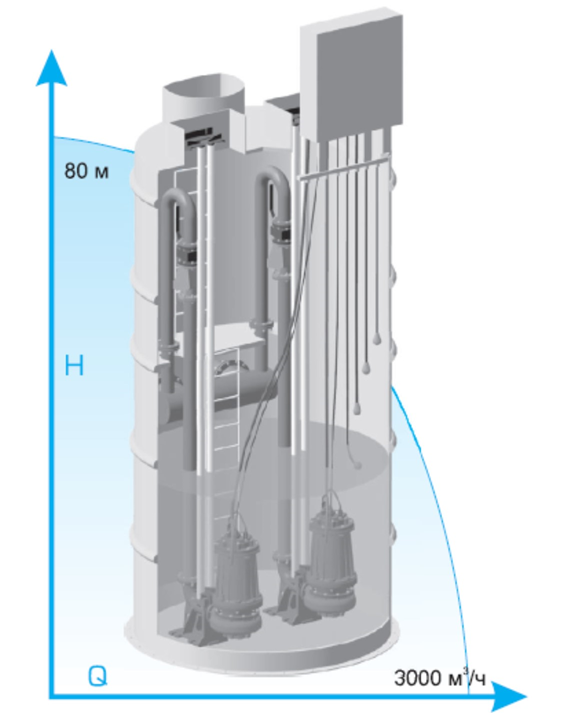 Рисунок 6 – Канализационная станцияКанализационная насосная станция на базе погружных насосов обеспечивает следующие преимущества:Использование компактных моноблочных насосов, находящихся непосредственно в перекачиваемой жидкости и их поочередная работа позволяет значительно уменьшить размеры КНС, что существенно снизит затраты на капитальное строительство. Оптимальный подбор погружных насосов по мощности, количеству и гидравлическим характеристикам, осуществляемый специалистами завода индивидуально для каждого заказчика, поможет снизить расходы на приобретение оборудования и его эксплуатацию. Высокая надежность и удобство в обслуживании заложено в самом определении «погружной», погружные насосы - не боятся затопления и постоянно готовы к работе. Автоматическая система подъема (демонтажа) и опускания (монтажа и центрирования) насоса в станции позволяет за несколько минут демонтировать фекальные насосы для произведения технического обслуживания без осушения колодца КНС и демонтажа трубопроводов. Уменьшение сроков строительства и реконструкции объектов водоотводящих сетей за счет полной монтажной готовности КНС позволяет производить запуск объекта за считанные дни. Увеличение сроков службы КНС за счет изготовления корпуса из армированного стеклопластика вместо стали и бетона. Значительное снижение эксплуатационных расходов на КНС за счет автоматизации процесса перекачивания сточных вод и возможности оперативного управления по результатам анализа учета объема перекачиваемых стоков и потребляемой электроэнергии. Отсутствие вредных факторов (шум, вибрация, выделение тепла), воздействующих на человека и окружающую среду, за счет работы насосов под водой. Высокая эффективность и долговечность достигается за счет применения автоматизированных шкафов управления, позволяющих обеспечить:равномерную наработку группы насосов; поочередное включение их по заданному алгоритму; надежную защиту электродвигателей насосов; надежную защиту электрических сетей; надежную защиту гидравлических сетей; анализ аварийных ситуаций; автоматическое включение резервного насоса; плавный пуск и остановка насоса; дистанционное управление КНС. Строительство канализационных очистных сооруженийК строительству предлагается комплекс биологической очистки (КБО), состоящий из блоков биологической очистки (ББО), расположенных в здании из ЛМК (легкие металлические конструкции) контейнерного типа, производительностью до 4 000 м3/сутки (Рисунок 14).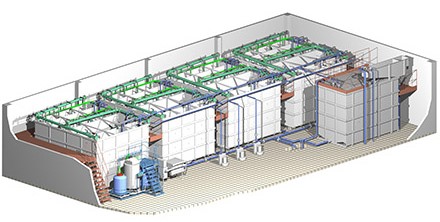 Рисунок 7 – Комплекс биологической очисткиСостав КБО:Блоки биологической очистки ББО;Комплекты полимерного оборудования (системы аэрации, эрлифты, биозагрузка);Насосы воздушные роторные;Насосы-дозаторы;Установки УФ-обеззараживания воды;Установки механического обезвоживания осадка;Блоки приготовления растворов химреагентов;Здание из ЛМК контейнерного типа, оборудованное инженерными системами с расчетной нагрузкой основания до 200 т.Блок ББО (Рисунок 15) является основным технологическим оборудованием очистных сооружений канализации. Принцип работы ББО заключается в организации гидравлических потоков водно-иловой смеси через секции блока с соблюдением технологических параметров процесса на каждой стадии, установленных режимом рециркуляции и регенерации активного ила. Применение ББО обеспечивает реализацию современной комплексной технологии очистки сточных вод в едином блочном модуле за счет конструктивного совмещения всех стадий процесса, что делает очистные сооружения более компактными и менее сложными в управлении по сравнению с традиционными системами. 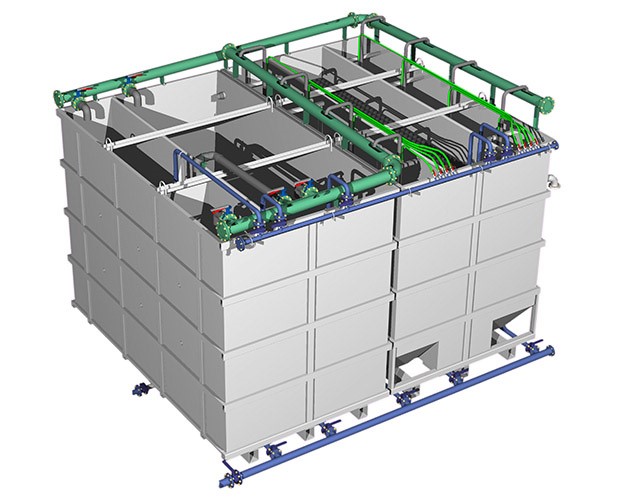 Рисунок 8 – Блок биологической очисткиКомплексная биологическая очистка бытовых сточных вод на блоке ББО включает в себя:анаэробную зону (аноксикатор);зоны аэробной очистки в режиме продленной аэрации; отстойник промежуточный; камеру глубокой доочистки; отстойник окончательный; аэробный стабилизатор ила. Для глубокой очистки хозяйственно-бытовых сточных вод, до норм сброса в рыбохозяйственные водоемы, блочно-модульные установки и станции полной заводской готовности» как в заглубленном, так и в блочно-модульном исполнении. Технология разработана специально под жесткие природно-охранные нормативы, размещение и эксплуатацию в зоне строгой санитарной охраны, что позволяет достичь требуемых показателей очистки: Блочно-модульный комплекс очистных сооружений полной заводской готовности, прост в эксплуатации работает в автоматическом режиме, предназначен для очистки хозяйственно-бытовых сточных вод, вахтовых поселков, коттеджных застроек, санаториев, погранзастав. Эксплуатация возможна как для средней полосы России, так и для Севера (температурный режим до -60°С), а также для сейсмоопасных регионов. Телевизионная диагностика — это современная технология оценки технического состояния подземных коммуникаций и инженерных сооружений. Внедрение данной технологии позволяет эксплуатирующим службам дать объективную оценку состояния этих коммуникаций и сооружений, своевременно и правильно провести ремонт, оценить качество ремонта. Преимущества этой технологии позволят не только оценить техническое состояние подземных коммуникаций, но и сопроводить работы по бестраншейным методам реновации инженерных сооружений, а также контролировать работоспособность оборудования и технологической оснастки во время выполнения работ. Места отбора проб для анализа Аналитический контроль поступающей и очищенной воды осуществляется по согласованию с территориальными органами Министерства природных ресурсов, Госсанэпиднадзора и охраны природы с учетом точек отбора периодичности контроля, перечня контролируемых показателей и согласованных методик.Телевизионная диагностика технического состояния инженерных сооруженийТелевизионная диагностика технического состояния инженерных сооружений и подземных коммуникаций служит для следующих целей:определения степени внутреннего состояния трубопроводов при выборе последующих оптимальных методов и способов ремонта; определения качества ремонта; определения качества прочистки; определения степени воздействия газовой коррозии на конструкции и сооружения каналов и коллекторов; определения расположения засыпанных и заасфальтированных колодцев; осмотра на стадии приемки; ведения статистического учета и анализа видов неисправностей и деструктивных признаков в трубопроводах для прогнозирования их развития (кадастр); ведения кадастра подземных коммуникаций и актуализации базы данных (в составе геоинформационных систем) в части пополнения и обновления информационного блока видеоизображений внутренней поверхности труб и объектов. Технология телевизионной диагностики состоит из четырех основных частей: оперативный осмотр; предупреждающий осмотр; целевой осмотр; сопровождающий осмотр.Оперативный осмотр трубопроводов проводят при аварийных ситуациях, когда перед восстановлением целостности трубопроводов определяются параметры и объемы ремонтных работ, при проверке качества ремонта, при контроле технического состояния на стадии приемки трубопроводов, при контроле качества прочистки. Предупреждающий осмотр связан с определением в первую очередь технического состояния подземных коммуникаций, имеющих практически 100% износа, и планированием их ремонта. Целевой осмотр проводится для проверки выводов и предположений информационных и аналитических систем. Имеющиеся и создаваемые программы позволяют устанавливать зависимость эксплуатационно-технического состояния подземных сооружений и инженерных коммуникаций и выявлять проблемные участки, требующие фактического подтверждения и уточнения причин возникновения и характера дефектов. Сопровождающий осмотр позволяет контролировать работоспособность и техническое состояние оборудования бестраншейных технологий и сопровождающей эти работы технологической оснастки. Для проведения теледиагностики требуется следующее оборудование: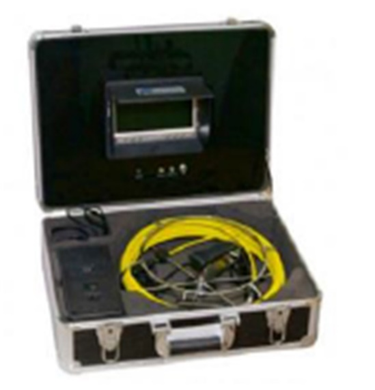 Рисунок 9 – Комплект для визуального контроляУстройство с камерой, продвигаясь вдоль трубопровода, транслирует изображение внутренней поверхности на монитор. Оператор, наблюдая за изображением на мониторе, в режиме реального времени получает полную достоверную картину состояния обследуемого трубопровода. 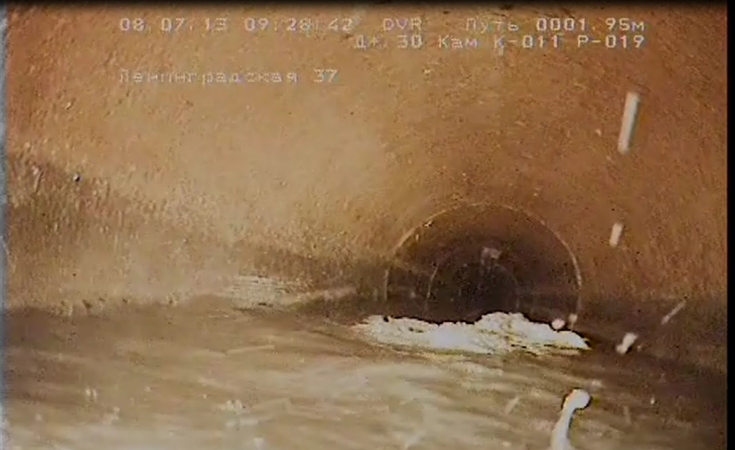 Рисунок 10 – Пример результата телеметрического обследования канализационного трубопроводаТеле инспекция позволяет достичь большой экономии средств за счет исключения из планового ремонта работоспособных участков трубопровода, так как может достоверно оценить состояние трубопровода, а также определить участки, требующие срочного ремонта, и участки, находящиеся в удовлетворительном состоянии.Строительно-монтажные работы по реконструкции ветхих и аварийных канализационных сетей Реконструкции подлежать участки канализационных сетей диаметром:100 мм – 285 м;150 мм – 1000 м;200 мм – 2400 м;250 мм – 900 м;300 мм – 11500 м;350 мм – 750 м;400 мм – 2800 м;500 мм – 4500 м.Процесс укладки труб может быть осуществлен при наличии специально подготовленных траншей.Трубы следует размещать максимально прямолинейно, избегая излишних поворотов магистрали.Если смены направления избежать невозможно, создавайте в зоне поворота своеобразные канализационные колодцы. Они позволят предотвратить возможные засоры и будут применяться для проведения профилактических работ.Процесс установки наружной канализации должен осуществляться в соответствии с нормативными уклонами (не более 2-х см на 1 м трубы). Труба должна укладываться на песчаную подушку, созданную по требуемому уровню. Производить обратную засыпку траншеи можно лишь после того, как будет произведена проверка герметичности трубопроводной системы (следует осуществить пробный слив).Нормируемые параметры для канализационных сетей:уклон;уровень глубины заложения труб.Сведения о развитии систем диспетчеризации, телемеханизации и об автоматизированных системах управления режимами водоотведения на объектах организаций, осуществляющих водоотведениеНастоящей схемой предусматривается внедрение автоматизированной системы управления технологическим процессом (АСУ ТП) и системы диспетчерского управления очистными сооружениями и насосными станциями.АСУ ТП представляют собой высший этап автоматизации сооружений и призваны обеспечивать оптимальное ведение технологических процессов водоотведения.В условиях АСУ ТП требуется перестройка организационной структуры диспетчерского управления, которая учитывала бы технологическую взаимосвязь объектов водоснабжения, их территориальное расположение, технические возможности современных систем сбора и передачи информации. Как правило, должна создаваться одноступенчатая диспетчерская служба, но допускается двух- и трехступенчатая организационная структура оперативного управления. Анализ полученных данных показывает, что наилучший результат может быть получен при использовании комплексного подхода, включающего внедрение средств автоматизации на всех уровнях системы как системы водоотведения, так и водоснабжения, в том числе диспетчерского управления и учета энергоресурсов. При этом внедрение комплексной системы автоматизации может осуществляться поэтапно, в соответствии с приоритетами и потребностями заказчика. Назначение системы: Система предназначена для автоматизации процессов сбора и обработки информации о работе объектов водоканала, программно-логического управления объектами, диспетчерского контроля и централизованного управления, а также для решения задач технического и коммерческого учета гидроресурсов, потребления тепла и электроэнергии. Цели и задачи: Экономия ресурсов: электроэнергии, тепло- и гидроресурсов; Увеличение сроков службы технологического оборудования; Снижение затрат на предупредительные и ремонтные работы; Обеспечение оперативного управления и контроля технологическими процессами. Объекты автоматизации: Системы водозабора, водоподготовки, распределения, водоснабжения, водоотведения и очистки стоков. Объекты данных систем территориально расположены на значительном расстоянии друг от друга и от диспетчерского пункта (десятки километров). Поэтому для организации связи между ними выбираются беспроводные средства: радиосвязь и/или GSM-связь (возможны и другие виды связи в зависимости от конкретных условий). Архитектура и выполняемые функции: Система построена с использованием программно-логических контроллеров и имеет трехуровневую структуру: супервизорный (верхний) уровень – центральный диспетчерский пункт (ЦДП) диспетчерский уровень подсистем водоканала уровень локальных АСУ ТП и АСКУЭ (нижний уровень). На супервизорном уровне реализуются следующие функции: контроль за оборудованием всех объектов водоканала и показателями их работы; архивирование и документирование всей необходимой информации; координация действий по совместной работе подсистем и ведение оптимальной безаварийной работы всей системы городского водохозяйства; учет суммарной потребляемой электроэнергии по всем контролируемым объектам; статистические обобщенные данные по всем контролируемым объектам. На диспетчерском уровне реализуются следующие функции: контроль за оборудованием локальных АСУ ТП конкретной подсистемы и показателями их работы; архивирование и документирование всей необходимой информации; координация действий по слаженной работе локальных АСУ ТП конкретной подсистемы и ведение их оптимальной безаварийной работы; учет суммарной потребляемой электроэнергии по всем контролируемым объектам подсистемы; статистические обобщенные данные по всем контролируемым объектам подсистемы; дистанционное управление оборудованием. На уровне локальных АСУ ТП реализуются следующие функции: программно-логическое управление насосными агрегатами и запорной арматурой; блокировки и противоаварийные защиты; оптимизация труда операторов; учет потребляемой электроэнергии; реализация алгоритмов равномерного использования агрегатов по заданной наработке; контроль качества воды; учет воды, отпускаемой потребителям. 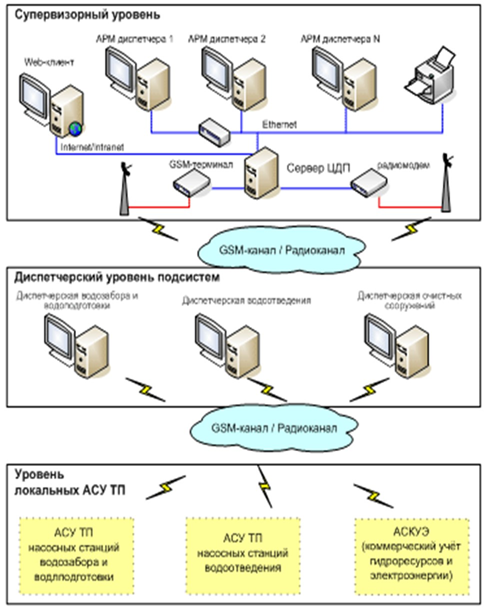 Рисунок 11 – Структура АСУ ТПАСКУЭ, как специфическая часть уровня АСУ ТП, выполняет следующие функции:коммерческий учет отпускаемых потребителям гидроресурсов по всем контролируемым объектам, в том числе учет потребляемых гидро- и теплоресурсов на собственные нужды;коммерческий учет потребляемой электроэнергии (активной и реактивной составляющей электроэнергии) и режимных параметров электрической сети по всем контролируемым объектам.Подсистема визуализации, которая может быть составляющей любого из вышеперечисленных уровней, обеспечивает выполнение следующих функций:отображение технологической информации на экране операторской станции в виде: мнемосхемы с различной детализацией информации, обобщенные кадры аварийных состояний графики изменения контролируемых параметров;просмотр архивов и протокола событий о состоянии технологических объектов;централизованное управление объектами;защита от неправильных действий оператора;формирование и выдача на печать различных отчетов.Нижний уровень системы представляет собой совокупность станций, на каждой из которых для решения задач автоматизации используется программируемый контроллер. Контроллер реализует локальную систему автоматизации станции, а также организует обмен данными с диспетчерским пунктом по GSM- и/или радиоканалу. Также возможен комбинированный способ обмена данными. В этом случае обычно радиоканал резервируется GSM-каналом.Команды управления технологическим оборудованием и режимами работы станции принимаются с верхних уровней системы, а обратно передается информация о процессе работы станции.Локальные АСУ ТП могут работать в двух режимах: автоматическом и дистанционном. В автоматическом режиме поддерживаются заданные величины параметров. В дистанционном режиме управление исполнительными механизмами (насосами, задвижками) осуществляется оператором диспетчерского уровня. При отсутствии связи с диспетчерским уровнем контроллер переключается в автоматический режим работы и работает как локальная станция управления. При возникновении нештатной ситуации контроллер нижнего уровня осуществляет посылку данных автоматически, независимо от установленного периода связи.Внедрение АСУ ТП, охватывает системы водозабора, водоподготовки, распределения, водоснабжения, водоотведения и очистки стоков.Описание вариантов маршрутов прохождения трубопроводов (трасс) по территории, расположения намечаемых площадок под строительство сооружений водоотведения и их обоснованиеВсе строящиеся объекты будут располагаться в местах существующих насосных и канализационных станций станции.Маршруты прохождения сетей водоотведения, а также расположение объектов системы водоотведения на территории городского округа «Вуктыл» представлены на отдельных листах, являющихся неотъемлемой частью настоящей схемы.Границы и характеристики охранных зон сетей и сооружений централизованной системы водоотведенияГраницы и характеристики охранных зон сетей и сооружений централизованной системы водоотведения согласно СНиП 2.07.01-89 «Градостроительство. Планировка и застройка городских и сельских поселений» представлены в таблице ниже.Таблица 44 – Границы и характеристики охранных зон сетей водоотведенияПримечание:Расстояние от бытовой канализации до хозяйственно-питьевого водопровода следует принимать, м: до водопровода из железобетонных труб и асбестоцементных труб-5; до водопровода из чугунных труб диаметром до 200 мм-1,5, диаметром свыше 200 мм-3; до водопровода из пластмассовых труб-1,5. Расстояние между сетями канализации и производственного водопровода в зависимости от материала и диаметра труб, а также номенклатуры и характеристики грунтов должно быть 1,5 м. Размеры санитарно-защитных зон для канализационных очистных сооружений следует применять по таблице ниже.Таблица 45 – Санитарно-защитные зоны для канализационных очистных сооруженийРазмер СЗЗ для канализационных очистных сооружений производительностью более 280 тыс. м3/сутки, а также при принятии новых технологий очистки сточных вод и обработки осадка, следует устанавливать в соответствии с требованиями п. 4.8 СанПиН 2.2.1/2.1.1.1200-03 «Санитарно-защитные зоны и санитарная классификация предприятий, сооружений и иных объектов»;Для полей фильтрации площадью до 0,5 га для полей орошения коммунального типа площадью до 1,0 га для сооружений механической и биологической очистки сточных вод производительностью до 50 м3/сутки, СЗЗ следует принимать размером 100 м;Для полей подземной фильтрации пропускной способностью до 15 м3/сутки размер СЗЗ следует принимать размером 50 м;Размер СЗЗ от сливных станций следует принимать 300 м;Размер СЗЗ от очистных сооружений поверхностного стока открытого типа до жилой территории следует принимать 100 м, закрытого типа - 50 м;6. От очистных сооружений и насосных станций производственной канализации, не расположенных на территории промышленных предприятий, как при самостоятельной очистке и перекачке производственных сточных вод, так и при совместной их очистке с бытовыми, размер СЗЗ следует принимать такими же, как для производств, от которых поступают сточные воды, но не менее указанных в таблице 51;Размер СЗЗ от снеготаялок и снегосплавных пунктов до жилой территории следует принимать 100 м.Согласно СанПиН 2.2.1/2.1.1.1200-03, размер санитарно-защитной зоны для: КНС пос.Юбилейный должна составлять не менее 20 м.КНС № 1 должна составлять не менее 20 м. КНС № 2 должна составлять не менее 20 м. КНС № 3 должна составлять не менее 20 м. КНС № 4 должна составлять не менее 20 м. КНС № 5 должна составлять не менее 20 м. КОС должна составлять не менее 300 м Границы планируемых зон размещения объектов централизованной системы водоотведенияВсе объекты системы водоотведения будут размещены в границах муниципального  округа «Вуктыл» Республики Коми.Экологические аспекты мероприятий по строительству и реконструкции объектов централизованной системы водоотведенияСведения о мероприятиях, содержащихся в планах по снижению сбросов загрязняющих веществ, иных веществ и микроорганизмов в поверхностные водные объекты, подземные водные объекты и на водозаборные площадиНеобходимые меры по предотвращению вредного воздействия на водный бассейн при сбросе сточных вод в черте населенного пункта – это снижение массы сброса загрязняющих веществ и микроорганизмов до наиболее жестких нормативов качества воды из числа установленных.Строительство новых очистных сооружений города Вуктыл позволит обеспечить соответствие показателей качества сточных вод существующим нормативам и улучшить экологическую обстановку. Сведения о применении методов, безопасных для окружающей среды, при утилизации осадков сточных водВ рамках реализации запланированных мероприятий по строительству КОС муниципального  округа «Вуктыл» Республики Коми  на предлагаемых к вводу в эксплуатацию очистных сооружениях будет установлен узел обезвоживания осадка (п.2.4.3.). Обезвоженный осадок подлежит вывозу и захоронению на полигонах ТБО.Оценка потребности в капитальных вложениях в строительство, реконструкцию и модернизацию объектов централизованной системы водоотведенияМероприятия по перекладке канализационных сетейОбъем финансовых потребностей, необходимых для реализации мероприятий по перекладке канализационных сетей, устанавливается с учетом укрупненных сметных нормативов для объектов непроизводственного назначения и инженерной инфраструктуры НЦС 81-02-14-2023 «Наружные сети водоснабжения и канализации», утвержденных Федеральным агентством по строительству и жилищно-коммунальному хозяйству (Приказ Минстроя 
№ 159/пр от 06.03.2023 года).Стоимость инвестиционных мероприятий по перекладке (реконструкции) канализационных сетей будет определена после уточнения данных по диаметру и типу прокладки соответствующих участков сетей.Точная информация по протяженности сетей водоснабжения, планируемых к строительству, будет определена после осуществления проектно-изыскательских работ. Мероприятия по реконструкции очистных систем канализацииРасчет стоимости реконструкции очистных систем канализации может оцениваться на основании стоимости объектов – аналогов (Таблица 42). Таблица 42 - Расчет строительства реконструкции очистных систем канализации на основании объектов - аналоговПо другим инвестиционным мероприятиям оценка стоимости может осуществляться на основании укрупненных сметных расчетов, объектов-аналогов.  В качестве источников реализации инвестиционной программы могут использоваться:собственные средства ресурсоснабжающей организации (амортизация);нормативная прибыль на капитальные вложения, включаемая в тариф на водоотведение;бюджетные средства;тарифы на подключение вновь создаваемых (реконструируемых) объектов капитального строительства к централизованным системам водоотведения.Плановые значения показателей развития централизованной системы водоотведенияВ соответствии с постановлением Правительства РФ от 05.09.2013 №782 «О схемах водоснабжения и водоотведения» (вместе с «Правилами разработки и утверждения схем водоснабжения и водоотведения», «Требованиями к содержанию схем водоснабжения и водоотведения») к целевым показателям развития централизованных систем водоотведения относятся:показатели надежности и бесперебойности водоотведения;показатели качества обслуживания абонентов;показатели качества очистки сточных вод;показатели эффективности использования ресурсов при транспортировке сточных вод;соотношение цены реализации мероприятий инвестиционной программы и их эффективности;иные показатели, установленные федеральным органом исполнительной власти, осуществляющим функции по выработке государственной политики и нормативно-правовому регулированию в сфере жилищно-коммунального хозяйства.Таблица 43 – Целевые показатели развития централизованной системы водоотведенияПеречень выявленных бесхозяйных объектов централизованной системы водоотведения и перечень организаций, уполномоченных на их эксплуатациюСведения об объекте, имеющем признаки бесхозяйного, могут поступать от исполнительных органов государственной власти Российской Федерации, субъектов Российской Федерации, органов местного самоуправления, а также на основании заявлений юридических и физических лиц, а также выявляться обслуживающей организацией, в ходе осуществления технического обследования централизованных сетей. Эксплуатация выявленных бесхозяйных объектов централизованных систем водоотведения, в том числе канализационных сетей, путем эксплуатации которых обеспечивается водоотведение, осуществляется в порядке, установленном Федеральным законом от 07.12.2011 г. № 416-ФЗ «О водоснабжении и водоотведении». В случае выявления бесхозяйных объектов системы водоотведения необходимо руководствоваться Статьей 8, гл. 3 Закона «О водоснабжении и водоотведении» №416ФЗ, то есть провести инвентаризацию (паспортизацию) сетей, передать данные объекты в собственность администрации муниципального  округа «Вуктыл» Республики Коми, установить гарантирующую организацию.В ходе сбора данных по системам централизованного водоотведения муниципального  округа «Вуктыл» Республики Коми, в зоне эксплуатационной ответственности ООО «Аквасервис» бесхозяйных объектов централизованных систем водоотведения не выявлено.Линия напорной канализации от КНС УТТиСТ до колодца КНС-6 не находится на балансе ООО «Газпром трансгаз Ухта» и имеет признаки бесхозных.                                                                               УТВЕРЖДЕНА                                                                                     постановлением администрации                                                  муниципального округа «Вуктыл»                                                                         Республики Коми
                                                                                 от  «___» _________ 2023 года № ___/___                                                                            (приложение)№ п/пНаименование параметраЗначение параметра1Температура воздуха наиболее холодных суток, оС,обеспеченностью: 	0,98	0,92-46-442Температура воздуха наиболее холодной пятидневки, оС,обеспеченностью 	0,98	0,92-41-393Температура воздуха, оС, обеспеченностью 	0,94-224Абсолютная минимальная температура, оС-495Продолжительность (сут.) и средняя температура воздуха (оС) периода со средней суточной температурой воздуха	≤ 0 оС	≤ 8 оС	≤ 10 оС189-10,4261-6,4280-5,46Средняя месячная относительная влажность воздуха наиболее холодного месяца, %837Количество осадков за ноябрь-март, мм1618Преобладающее направление ветра за декабрь-февральЮЗ9Максимальная из средних скоростей ветра по румбам за январь, м/с4,810Средняя скорость ветра (м/с) за период со средней суточной температурой воздуха ≤ 8 оС4,1* - Параметры СП 131.13330.2012 взяты по ближайшему населенному пункту – г. Ухта* - Параметры СП 131.13330.2012 взяты по ближайшему населенному пункту – г. Ухта* - Параметры СП 131.13330.2012 взяты по ближайшему населенному пункту – г. УхтаНомера скважинСеверная широтаСеверная широтаСеверная широтаВосточная долготаВосточная долготаВосточная долготаГод вводаНомера скважинград.мин.сек.град.мин.сек.Год ввода4 (202-Э)635727,5574446,6198210 (200-Э)635720,1574442,5198211 (356-Э)635735,2574452198515 (212-Э)635724,5574446,6198218 (204-Э)635724,3574443,2198219 (208-Э)635732,2574449,4198523 (357-Э)635738,6574454,81985Место расположения объекта (адрес)Тип водозабораТип водозабораКоличество скважин (для подземных сооружений)Количество скважин (для подземных сооружений)Количество скважин (для подземных сооружений)Количество скважин (для подземных сооружений)Дебит постоянно 
действующих скважин
(м³/сут.)Водозаборные сооружения (скважины)Водозаборные сооружения (скважины)Водозаборные сооружения (скважины)Водозаборные сооружения (скважины)Водозаборные сооружения (скважины)Водозаборные сооружения (скважины)Место расположения объекта (адрес)Тип водозабораТип водозабораКоличество скважин (для подземных сооружений)Количество скважин (для подземных сооружений)Количество скважин (для подземных сооружений)Количество скважин (для подземных сооружений)Дебит постоянно 
действующих скважин
(м³/сут.)Водозаборные сооружения (скважины)Водозаборные сооружения (скважины)Водозаборные сооружения (скважины)Водозаборные сооружения (скважины)Водозаборные сооружения (скважины)Водозаборные сооружения (скважины)Место расположения объекта (адрес)подземный (№ скважин) / поверхностный (название реки)подземный (№ скважин) / поверхностный (название реки)Всего (шт.)Постоянно
 Действующие (шт.)Резервные (шт.)Имущественная принадлежностьДебит постоянно 
действующих скважин
(м³/сут.)Марка насосаДата ввода в эксплуатациюКол-во насосов (раб./рез.), шт.Мощность (кВт.)Производительность
(м³/ч.)Износ (%)Место расположения объекта (адрес)подземный (№ скважин) / поверхностный (название реки)подземный (№ скважин) / поверхностный (название реки)Всего (шт.)Постоянно
 Действующие (шт.)Резервные (шт.)Имущественная принадлежностьДебит постоянно 
действующих скважин
(м³/сут.)Марка насосаДата ввода в эксплуатациюКол-во насосов (раб./рез.), шт.Мощность (кВт.)Производительность
(м³/ч.)Износ (%)г.Вуктылподземный (№4 в границе сельского поселения Подчерье, район квартала №20 Подчерского лесничества ГУ Национальный парк «Югыд ва»)-134АМО «Вуктыл» РК3899,69ЭЦВ 10-65-11016.06.202013365более 90г.Вуктылподземный (№10 в границе сельского поселения Подчерье, район квартала №20 Подчерского лесничества ГУ Национальный парк «Югыд ва»-134АМО «Вуктыл» РК3899,69ЭЦВ 10-65-11029.12.202213365около 9%г.Вуктылподземный  (№11 в границе сельского поселения Подчерье, район квартала №20 Подчерского лесничества ГУ Национальный парк «Югыд ва»)-134АМО «Вуктыл» РК3899,69ЭЦВ 10-65-11031.03.202113365более 90г.Вуктылподземный (№15 в границе сельского поселения Подчерье, район квартала №20 Подчерского лесничества ГУ Национальный парк «Югыд ва»)-134АМО «Вуктыл» РК3899,69ЭЦВ 10-65-11031.03.202113365более 90г.Вуктылподземный  (№18 в границе сельского поселения Подчерье, район квартала №20 Подчерского лесничества ГУ Национальный парк «Югыд ва»)-134АМО «Вуктыл» РК3899,69ЭЦВ 10-65-11013365более 90г.Вуктылподземный  (№19 в границе сельского поселения Подчерье, район квартала №20 Подчерского лесничества ГУ Национальный парк «Югыд ва»)-134АМО «Вуктыл» РК3899,69ЭЦВ 10-65-11031.03.202113365более 90г.Вуктылподземный  (№23  в границе сельского поселения Подчерье, район квартала №20 Подчерского лесничества ГУ Национальный парк «Югыд ва»)-134АМО «Вуктыл» РК3899,69ЭЦВ 10-65-11026.12.202213365около 9%г. ВуктылВодонасосная станция 2-го подъема-1АМО «Вуктыл» РКЦН 400/105 (1985 года) №11132450 м3/часболее 90г. ВуктылВодонасосная станция 2-го подъема-1АМО «Вуктыл» РКРДР 200-150-6001-150 м3/часнет электродвигателя г. ВуктылВодонасосная станция 2-го подъема-1АМО «Вуктыл» РКЦН 400/105б (1987 года) №31160450 м3/часболее 90ПараметрыПоказателиПодача (номинальная), м³/ч65Напор, м110КПД насоса, %85Ток, А65 +5,7Напряжения сети, В380Частота тока, Гц50Вид токапеременныйМощность двигателя, кВт33Номера скважинСеверная широтаСеверная широтаСеверная широтаВосточная долготаВосточная долготаВосточная долготаГод вводаНомера скважинград.мин.сек.град.мин.сек.Год ввода2634812,96564038,841974Место расположения объекта (адрес)Тип водозабораТип водозабораКоличество скважин (для подземных сооружений)Количество скважин (для подземных сооружений)Количество скважин (для подземных сооружений)Количество скважин (для подземных сооружений)Дебит постоянно 
действующих скважин
(м³/сут.)Водозаборные сооружения (скважины)Водозаборные сооружения (скважины)Водозаборные сооружения (скважины)Водозаборные сооружения (скважины)Водозаборные сооружения (скважины)Водозаборные сооружения (скважины)Водозаборные сооружения (скважины)Водозаборные сооружения (скважины)Водозаборные сооружения (скважины)Место расположения объекта (адрес)Тип водозабораТип водозабораКоличество скважин (для подземных сооружений)Количество скважин (для подземных сооружений)Количество скважин (для подземных сооружений)Количество скважин (для подземных сооружений)Дебит постоянно 
действующих скважин
(м³/сут.)Водозаборные сооружения (скважины)Водозаборные сооружения (скважины)Водозаборные сооружения (скважины)Водозаборные сооружения (скважины)Водозаборные сооружения (скважины)Водозаборные сооружения (скважины)Водозаборные сооружения (скважины)Водозаборные сооружения (скважины)Водозаборные сооружения (скважины)Место расположения объекта (адрес)подземный (№ скважин) / поверхностный (название реки)подземный (№ скважин) / поверхностный (название реки)Всего (шт.)Постоянно
 Действующие (шт.)Резервные (шт.)Имущественная принадлежностьДебит постоянно 
действующих скважин
(м³/сут.)Марка насосаДата ввода в эксплуатациюПервоначальная стоимостьИнвентарный номерКол-во насосов (раб./рез.), шт.Мощность (кВт.)Производительность
(м³/ч.)Износ (%)Место расположения объекта (адрес)подземный (№ скважин) / поверхностный (название реки)подземный (№ скважин) / поверхностный (название реки)Всего (шт.)Постоянно
 Действующие (шт.)Резервные (шт.)Имущественная принадлежностьДебит постоянно 
действующих скважин
(м³/сут.)Марка насосаДата ввода в эксплуатациюПервоначальная стоимостьИнвентарный номерКол-во насосов (раб./рез.), шт.Мощность (кВт.)Производительность
(м³/ч.)Износ (%)с. Дутовоподземный (№1097 между жилыми домами №32 и №28 по ул. Набержная)-121АМО «Вуктыл» РК49,0314ЭЦВ 6-16-110116более 90с. Дутовоподземный (№12Г между жилыми №35 и №37 по ул. Комсомольская)-121АМО «Вуктыл» РК49,0314ЭЦВ 6-25-120125более 90с. Дутовоподземный (№2)-121АМО «Вуктыл» РК49,0314ЭЦВ 6-16-110116более 90подземный (№2а)-121АМО «Вуктыл» РКЭЦВ 6-10-110116более 90ПараметрыПоказателиПодача (номинальная), м³/ч25Напор, м120КПД насоса, %82Ток, А26 +2,3Напряжения сети, В380Частота тока, Гц50Вид токапеременныйМощность двигателя, кВт11ПараметрыПоказателиПодача (номинальная), м³/ч16Напор, м110КПД насоса, %81Ток, А20 +1,8Напряжения сети, В380Частота тока, Гц50Вид токапеременныйМощность двигателя, кВт7,5ПараметрыПоказателиПодача (номинальная), м³/ч10Напор, м110КПД насоса, %80Ток, А12 +1,1Напряжения сети, В380Частота тока, Гц50Вид токапеременныйМощность двигателя, кВт5,5Номера скважинСеверная широтаСеверная широтаСеверная широтаВосточная долготаВосточная долготаВосточная долготаГод вводаНомера скважинград.мин.сек.град.мин.сек.Год ввода2108635635,1573322,619901282-э635558,6573357,419774-ВК635618,30573548,041976Место расположения объекта (адрес)Тип водозабораТип водозабораКоличество скважин (для подземных сооружений)Количество скважин (для подземных сооружений)Количество скважин (для подземных сооружений)Количество скважин (для подземных сооружений)Дебит постоянно 
действующих скважин
(м³/сут.)Водозаборные сооружения (скважины)Водозаборные сооружения (скважины)Водозаборные сооружения (скважины)Водозаборные сооружения (скважины)Водозаборные сооружения (скважины)Водозаборные сооружения (скважины)Водозаборные сооружения (скважины)Водозаборные сооружения (скважины)Место расположения объекта (адрес)Тип водозабораТип водозабораКоличество скважин (для подземных сооружений)Количество скважин (для подземных сооружений)Количество скважин (для подземных сооружений)Количество скважин (для подземных сооружений)Дебит постоянно 
действующих скважин
(м³/сут.)Водозаборные сооружения (скважины)Водозаборные сооружения (скважины)Водозаборные сооружения (скважины)Водозаборные сооружения (скважины)Водозаборные сооружения (скважины)Водозаборные сооружения (скважины)Водозаборные сооружения (скважины)Водозаборные сооружения (скважины)Место расположения объекта (адрес)подземный (№ скважин) / поверхностный (название реки)подземный (№ скважин) / поверхностный (название реки)Всего (шт.)Постоянно
 Действующие (шт.)Резервные (шт.)Имущественная принадлежностьМарка насосаДата ввода в эксплуатациюПервоначальная стоимостьИнвентарный номерКол-во насосов (раб./рез.), шт.Мощность (кВт.)Производительность
(м³/ч.)Износ (%)Место расположения объекта (адрес)подземный (№ скважин) / поверхностный (название реки)подземный (№ скважин) / поверхностный (название реки)Всего (шт.)Постоянно
 Действующие (шт.)Резервные (шт.)Имущественная принадлежностьМарка насосаДата ввода в эксплуатациюПервоначальная стоимостьИнвентарный номерКол-во насосов (раб./рез.), шт.Мощность (кВт.)Производительность
(м³/ч.)Износ (%)с. Подчерьеподземный (№1282)-121АМО «Вуктыл» РК17,8448ЭЦВ 5-6,5-100116более 90с. Подчерьеподземный (№2108)-121АМО «Вуктыл» РК17,8448ЭЦВ 5-6,5-100116более 90с. Подчерьеподземный № (4ВК)-121АМО «Вуктыл» РК17,8448насос отсутствует--более 90ПараметрыПоказателиПодача (номинальная), м³/ч6,5Напор, м100КПД насоса, %68Ток, А11+1Напряжения сети, В380Частота тока, Гц50Вид токапеременныйМощность двигателя, кВт3Номера скважинСеверная широтаСеверная широтаСеверная широтаВосточная долготаВосточная долготаВосточная долготаГод вводаНомера скважинград.мин.сек.град.мин.сек.Год ввода3635138,6565853,91977Место расположения объекта (адрес)Тип водозабораТип водозабораКоличество скважин (для подземных сооружений)Количество скважин (для подземных сооружений)Количество скважин (для подземных сооружений)Количество скважин (для подземных сооружений)Дебит постоянно 
действующих скважин
(м³/сут.)Водозаборные сооружения (скважины)Водозаборные сооружения (скважины)Водозаборные сооружения (скважины)Водозаборные сооружения (скважины)Водозаборные сооружения (скважины)Водозаборные сооружения (скважины)Водозаборные сооружения (скважины)Водозаборные сооружения (скважины)Место расположения объекта (адрес)Тип водозабораТип водозабораКоличество скважин (для подземных сооружений)Количество скважин (для подземных сооружений)Количество скважин (для подземных сооружений)Количество скважин (для подземных сооружений)Дебит постоянно 
действующих скважин
(м³/сут.)Водозаборные сооружения (скважины)Водозаборные сооружения (скважины)Водозаборные сооружения (скважины)Водозаборные сооружения (скважины)Водозаборные сооружения (скважины)Водозаборные сооружения (скважины)Водозаборные сооружения (скважины)Водозаборные сооружения (скважины)Место расположения объекта (адрес)подземный (№ скважин) / поверхностный (название реки)подземный (№ скважин) / поверхностный (название реки)Всего (шт.)Постоянно
 Действующие (шт.)Резервные (шт.)Имущественная принадлежностьДебит постоянно 
действующих скважин
(м³/сут.)Марка насосаДата ввода в эксплуатациюПервоначальная стоимостьИнвентарный номерКол-во насосов (раб./рез.), шт.Мощность (кВт.)Производительность
(м³/ч.)Износ (%)Место расположения объекта (адрес)подземный (№ скважин) / поверхностный (название реки)подземный (№ скважин) / поверхностный (название реки)Всего (шт.)Постоянно
 Действующие (шт.)Резервные (шт.)Имущественная принадлежностьДебит постоянно 
действующих скважин
(м³/сут.)Марка насосаДата ввода в эксплуатациюПервоначальная стоимостьИнвентарный номерКол-во насосов (раб./рез.), шт.Мощность (кВт.)Производительность
(м³/ч.)Износ (%)п. Лемтыбожподземный (№3)-11-АМО «Вуктыл» РК4,42608ЭЦВ 6-16-50116более 90Место расположения объекта (адрес)Тип водозабораТип водозабораКоличество скважин (для подземных сооружений)Количество скважин (для подземных сооружений)Количество скважин (для подземных сооружений)Количество скважин (для подземных сооружений)Дебит постоянно 
действующих скважин
(м³/сут.)Дебит постоянно 
действующих скважин
(м³/сут.)Водозаборные сооружения (скважины)Водозаборные сооружения (скважины)Водозаборные сооружения (скважины)Водозаборные сооружения (скважины)Водозаборные сооружения (скважины)Водозаборные сооружения (скважины)Водозаборные сооружения (скважины)Водозаборные сооружения (скважины)Место расположения объекта (адрес)Тип водозабораТип водозабораКоличество скважин (для подземных сооружений)Количество скважин (для подземных сооружений)Количество скважин (для подземных сооружений)Количество скважин (для подземных сооружений)Дебит постоянно 
действующих скважин
(м³/сут.)Дебит постоянно 
действующих скважин
(м³/сут.)Водозаборные сооружения (скважины)Водозаборные сооружения (скважины)Водозаборные сооружения (скважины)Водозаборные сооружения (скважины)Водозаборные сооружения (скважины)Водозаборные сооружения (скважины)Водозаборные сооружения (скважины)Водозаборные сооружения (скважины)Место расположения объекта (адрес)подземный (№ скважин) / поверхностный (название реки)подземный (№ скважин) / поверхностный (название реки)Всего (шт.)Постоянно
 Действующие (шт.)Резервные (шт.)Имущественная принадлежностьМарка насосаМарка насосаДата ввода в эксплуатациюПервоначальная стоимостьИнвентарный номерКол-во насосов (раб./рез.), шт.Мощность (кВт.)Производительность
(м³/ч.)Износ (%)Место расположения объекта (адрес)подземный (№ скважин) / поверхностный (название реки)подземный (№ скважин) / поверхностный (название реки)Всего (шт.)Постоянно
 Действующие (шт.)Резервные (шт.)Имущественная принадлежностьМарка насосаМарка насосаДата ввода в эксплуатациюПервоначальная стоимостьИнвентарный номерКол-во насосов (раб./рез.), шт.Мощность (кВт.)Производительность
(м³/ч.)Износ (%)п. Кыртаподземный (№1Э)-111АМО «Вуктыл» РК0,81312ЭЦВ 5-6,5-100ЭЦВ 5-6,5-10016,5более 90п. Кыртаподземный (№2Э)-111АМО «Вуктыл» РК0,81312ЭЦВ 5-6,5-100ЭЦВ 5-6,5-10016,5более 90Номера скважинСеверная широтаСеверная широтаСеверная широтаВосточная долготаВосточная долготаВосточная долготаГод вводаНомера скважинград.мин.сек.град.мин.сек.Год ввода1-Э640303,95574126,6519772-Э640246,02574122,321977Место расположения объекта (адрес)Тип водозабораТип водозабораКоличество скважин (для подземных сооружений)Количество скважин (для подземных сооружений)Количество скважин (для подземных сооружений)Количество скважин (для подземных сооружений)Количество скважин (для подземных сооружений)Дебит постоянно 
действующих скважин
(м³/сут.)Дебит постоянно 
действующих скважин
(м³/сут.)Водозаборные сооружения (скважины)Водозаборные сооружения (скважины)Водозаборные сооружения (скважины)Водозаборные сооружения (скважины)Водозаборные сооружения (скважины)Водозаборные сооружения (скважины)Водозаборные сооружения (скважины)Водозаборные сооружения (скважины)Водозаборные сооружения (скважины)Место расположения объекта (адрес)Тип водозабораТип водозабораКоличество скважин (для подземных сооружений)Количество скважин (для подземных сооружений)Количество скважин (для подземных сооружений)Количество скважин (для подземных сооружений)Количество скважин (для подземных сооружений)Дебит постоянно 
действующих скважин
(м³/сут.)Дебит постоянно 
действующих скважин
(м³/сут.)Водозаборные сооружения (скважины)Водозаборные сооружения (скважины)Водозаборные сооружения (скважины)Водозаборные сооружения (скважины)Водозаборные сооружения (скважины)Водозаборные сооружения (скважины)Водозаборные сооружения (скважины)Водозаборные сооружения (скважины)Водозаборные сооружения (скважины)Место расположения объекта (адрес)подземный (№ скважин) / поверхностный (название реки)подземный (№ скважин) / поверхностный (название реки)Всего (шт.)Постоянно
 Действующие (шт.)Резервные (шт.)Имущественная принадлежностьМарка насосаМарка насосаДата ввода в эксплуатациюПервоначальная стоимостьИнвентарный номерКол-во насосов (раб./рез.), шт.Мощность (кВт.)Производительность
(м³/ч.)Износ (%)Место расположения объекта (адрес)подземный (№ скважин) / поверхностный (название реки)подземный (№ скважин) / поверхностный (название реки)Всего (шт.)Постоянно
 Действующие (шт.)Резервные (шт.)Имущественная принадлежностьМарка насосаМарка насосаДата ввода в эксплуатациюПервоначальная стоимостьИнвентарный номерКол-во насосов (раб./рез.), шт.Мощность (кВт.)Производительность
(м³/ч.)Износ (%)п.Усть-Соплескподземный (№1524-Э)-11-АМО «Вуктыл» РК3,152053,15205ЭЦВ 5-6,5-100ЭЦВ 5-6,5-10016,5более 90Номера скважинСеверная широтаСеверная широтаСеверная широтаВосточная долготаВосточная долготаВосточная долготаГод вводаНомера скважинград.мин.сек.град.мин.сек.Год ввода№1524-Э642127,7574101,21981№п/пТехнические параметры и операцииАКВАХЛОР-5001Производительность по оксидантам (в пересчете на хлор) при работе в номинальном режиме, г/ч5002Производительность по оксидантам (в пересчете на хлор) при работе в максимальном режиме, г/ч5203Время непрерывной работы в максимальном режиме, ч64Расход соли на производство 1 кг оксидантов (в пересчете на хлор), кг2,05Расход электроэнергии на производство 	1 кг оксидантов, кВтч/кг3,0-3,56Концентрация дополнительного продукта - раствора гидроксида натрия, г/л150-1707Время непрерывной работы (до промывки) электрохимического реактора при работе на растворе пищевой соли «Экстра», приготовленном на водопроводной питьевой воде, час40-508Время перерыва в работе реактора установки при очистке от катодных отложений, мин309Расход 10 %-ой соляной кислоты на одну очистку реактора, л510Контроль времени начала операции промывки реактора установкиОператором11Выполнение операции промывки реактора установкиВручную, оператором12Возможность подключения к внешним источникам питания различного типаНет13Контроль параметров работы установкиПериодически, оператором14Возможность автоматического регулирования производительности по оксидантам в зависимости от концентрации активного хлора в обеззараживаемой водеНет15Количество отказов на 1000 часов непрерывной работы (вероятностная оценка)316Конструкция установкиОткрыто-рамная, моноблочная№ п/пЗаводской номерИнвентарный номерМарка насосакВТнагрузка1.ЦН 400/105132450 м3/час2.РДР 200-150-600-150 м3/час3.ЦН 400/105160450 м3/часИтого:Итого:Итого:2921050Место расположения объекта (адрес)Водопроводные сетиВодопроводные сетиВодопроводные сетиВодопроводные сетиВодопроводные сетиВодопроводные сетиМесто расположения объекта (адрес)Водопроводные сетиВодопроводные сетиВодопроводные сетиВодопроводные сетиВодопроводные сетиВодопроводные сетиМесто расположения объекта (адрес)Длина (км)Длина (км)Длина (км)Длина (км)Износ (%)Износ (%)Место расположения объекта (адрес)сети АГОАО «ТЭГК»Сети Газпром трансгаз Ухтаг. Вуктыл36,54716,76670-9070-90г. Вуктыл пос. Юбилейный0,732 -промплощадка1,1 – подводящие сети--с. Подчерье3,335-70-9070-90с. Дутово8,526-70-9070-90п. Лемтыбож2,404-70-9070-90п. Усть-Соплеск0,1-70-9070-90п. Кырта--70-9070-90Водозабор Подчерье-Вуктыл24,163 -70-9070-90Водовод Подчерье-Вуктыл (новый)25,559---№ПоказательЕдиница измеренияБазовое значение, 2022 год№ПоказательЕдиница измеренияБазовое значение, 2022 год1.Показатели качества водыПоказатели качества водыПоказатели качества воды1.1.Доля проб питьевой воды после водоподготовки, не соответствующих санитарным нормам и правилам%01.2.Доля проб питьевой воды в распределительной сети, не соответствующих санитарным нормам и правилам%02.Показатели надежности и бесперебойности водоснабженияПоказатели надежности и бесперебойности водоснабженияПоказатели надежности и бесперебойности водоснабжения2.1.Аварийность централизованных систем водоснабженияед./км.0,862.2.Удельный вес сетей водоснабжения, нуждающихся в замене%50,93.Показатель качества обслуживания абонентовПоказатель качества обслуживания абонентовПоказатель качества обслуживания абонентов3.1.Доля заявок на подключение, исполненная по итогам года%994.Показатель эффективности использования ресурсовПоказатель эффективности использования ресурсовПоказатель эффективности использования ресурсов4.1.Уровень потерь воды при транспортировке%604.2.Доля абонентов, осуществляющих расчеты за полученную воду по приборам учета, в т.ч.%-4.2.1. общедомовыми%91 4.2.2.индивидуальными%75ГодОбщая подача воды, м3Собственные нужды, м3Потери при производстве и транспортировке, м3Реализация воды, м3Среднесуточная подача, м3Среднесуточное водопотребление, м320221900493,7454037,8751139437,023707018,8425206,8321641937,037923ГодОбщая подача воды, м3Собственные нужды, м3Потери при производстве и транспортировке, м3Реализация воды, м3Среднесуточная подача, м3Среднесуточное водопотребление, м3ВуктылВуктылВуктылВуктылВуктылВуктылВуктыл20221879348527671138971,52687609,485148,91883,9ДутовоДутовоДутовоДутовоДутовоДутовоДутово202211832,93766,56283,1310783,2432,429,5ЛембытожЛембытожЛембытожЛембытожЛембытожЛембытожЛембытож20221429,1211,310,451417,363,93,9ПодчерьеПодчерьеПодчерьеПодчерьеПодчерьеПодчерьеПодчерье20226490,305420,284155,0565914,96517,78116,205Усть-СоплескУсть-СоплескУсть-СоплескУсть-СоплескУсть-СоплескУсть-СоплескУсть-Соплеск20221114,00372,72126,8311014,4513,12,8КыртаКыртаКыртаКыртаКыртаКыртаКырта2022279,38200,036279,3460,80,8Общая подача воды, м3Собст. нужды, м3Потери при производстве и транспортировке, м3Реализация воды, м3Население, м3Бюджетные организации, м3Прочие потребители, м3Передано котельным, м3ВуктылВуктылВуктылВуктылВуктылВуктылВуктылВуктыл1879348527671138971,52687609,48536948,270088,080573,30,0ДутовоДутовоДутовоДутовоДутовоДутовоДутовоДутово11832,93766,56283,1310783,247266,4683,32833,50,0ЛембытожЛембытожЛембытожЛембытожЛембытожЛембытожЛембытожЛембытож1429,1211,310,451417,361393,224,10,00,0ПодчерьеПодчерьеПодчерьеПодчерьеПодчерьеПодчерьеПодчерьеПодчерье6490,305420,284155,0565914,9654610,131513,730791,1050,0Усть-СоплескУсть-СоплескУсть-СоплескУсть-СоплескУсть-СоплескУсть-СоплескУсть-СоплескУсть-Соплеск1114,00372,72126,8311014,451991,411,511,50,0КыртаКыртаКыртаКыртаКыртаКыртаКыртаКырта279,38200,036279,346275,70,03,60,0№ п/пСтепень благоустройства жилого помещенияНормативы потребления коммунальных услуг в жилых помещениях, куб.м в месяц на 1 человекаНормативы потребления коммунальных услуг в жилых помещениях, куб.м в месяц на 1 человекаНормативы потребления коммунальных услуг в жилых помещениях, куб.м в месяц на 1 человекаНормативы потребления коммунальных услуг в жилых помещениях общежитий, куб.м в месяц на 1 человекаНормативы потребления коммунальных услуг в жилых помещениях общежитий, куб.м в месяц на 1 человекаНормативы потребления коммунальных услуг в жилых помещениях общежитий, куб.м в месяц на 1 человека№ п/пСтепень благоустройства жилого помещенияВодоснабжениеВодоснабжениеВодоотведениеВодоснабжениеВодоснабжениеВодоотведение№ п/пСтепень благоустройства жилого помещенияХолодноеГорячееВодоотведениеХолодноеГорячееВодоотведениеЖилые помещения в жилых или многоквартирных домах без централизованного горячего водоснабжения:Жилые помещения в жилых или многоквартирных домах без централизованного горячего водоснабжения:Жилые помещения в жилых или многоквартирных домах без централизованного горячего водоснабжения:Жилые помещения в жилых или многоквартирных домах без централизованного горячего водоснабжения:Жилые помещения в жилых или многоквартирных домах без централизованного горячего водоснабжения:Жилые помещения в жилых или многоквартирных домах без централизованного горячего водоснабжения:Жилые помещения в жилых или многоквартирных домах без централизованного горячего водоснабжения:Жилые помещения в жилых или многоквартирных домах без централизованного горячего водоснабжения:1С водопроводом без канализации3,221,012С водопроводом и канализацией, без ванн5,385,381,681,683С водопроводом и местной канализацией (выгребные ямы), без ванн3,951,234С водопроводом   и канализацией, без ванн, с газоснабжением6,596,592,082,085С водопроводом и местной канализацией (выгребные ямы), без ванн, с газоснабжением4,931,556С водопроводом, канализацией, ваннами7,767,762,452,457С водопроводом и местной канализацией (выгребные ямы), ваннами6,101,928С водопроводом, канализацией, ваннами, с электро- (газовыми) водонагревателями11,4711,473,633,639С водопроводом и местной канализацией (выгребные ямы), ваннами, с электро- (газовыми) водонагревателями9,332,9410С водопроводом и местной канализацией (выгребные ямы), без ванн, с электро- (газовыми) водонагревателями6,932,1911С водопроводом, канализацией и ваннами, с водонагревателями, работающими на твердом топливе8,308,302,622,6212С водопроводом, канализацией, ваннами, газоснабжением (без электро- (газовых) водонагревателей)6,176,172,852,8513С водопроводом и местной канализацией (выгребные ямы), ваннами, газоснабжением (без электро- (газовых) водонагревателей)6,832,1814Водопользование из водоразборных колонок, скважин, с канализацией1,571,570,830,8315Водопользование из водоразборных колонок, скважин, с местной канализацией (выгребные ямы)1,570,8316Водопользование из водоразборных колонок, скважин, без канализации0,980,6217С водопроводом, канализацией, без ванн, с электро- (газовыми) водонагревателями9,079,072,862,8618С водопроводом и местной канализацией (выгребные ямы), ваннами, с водонагревателями, работающими на твердом топливе6,141,94Жилые помещения в жилых или многоквартирных домах с централизованным горячим водоснабжением:Жилые помещения в жилых или многоквартирных домах с централизованным горячим водоснабжением:Жилые помещения в жилых или многоквартирных домах с централизованным горячим водоснабжением:Жилые помещения в жилых или многоквартирных домах с централизованным горячим водоснабжением:Жилые помещения в жилых или многоквартирных домах с централизованным горячим водоснабжением:Жилые помещения в жилых или многоквартирных домах с централизованным горячим водоснабжением:Жилые помещения в жилых или многоквартирных домах с централизованным горячим водоснабжением:Жилые помещения в жилых или многоквартирных домах с централизованным горячим водоснабжением:19С водопроводом и канализацией, лежачими ваннами, оборудованными душами8,705,2013,902,771,654,4220С водопроводом и канализацией, с сидячими ваннами, оборудованными душами7,944,7512,692,501,504,0021С водопроводом и канализацией, оборудованными умывальниками, мойками и душами8,084,3712,452,541,393,9322С водопроводом и канализацией, оборудованными умывальниками и мойками8,133,3911,522,581,063,6423С водопроводом, местной канализацией (выгребные ямы), без ванн6,962,902,210,93Наименование предприятияНаличие установленного прибора учета Наименование предприятияНаличие установленного прибора учета Наименование предприятияНаличие установленного прибора учета Бюджетные организацииБюджетные организацииГородской бюджетГородской бюджетМБОУ «СОШ № 1» г.ВуктылдаМБОУ «СОШ №2 им. Г.В. Кравченко»даМБУДО ДХШ г. ВуктыладаАМО «Вуктыл» РКдаАМО «Вуктыл» РК (гостиница)даАМО «Вуктыл» РК (ул. Пионерская, 7а)даАМО «Вуктыл» РК ул. Комсомольская, д.5даАМО «Вуктыл» РК Дом быта даАМО «Вуктыл» РК ул.Таежная,4даМБУДО «ДМШ» г.ВуктыладаРМБУК «ВЦБ» даАУ «КСК»даМБДОУ «Детский сад «Золотой ключик» г.ВуктылдаМБДОУ «Детский сад «Дюймовочка» г.ВуктылдаМБДОУ «Детский сад «Сказка» г.ВуктылдаМБОУДО «Центр внешкольной работы» г.ВуктылдаМБУ ДО «КДЮСШ» г.ВуктылдаМБУ ДО «КДЮСШ» г.ВуктылдаМБУ «Локомотив» 6-ти этажкадаРеспубликанский бюджетРеспубликанский бюджетГосударственное бюджетное учреждение Республики Коми «Комплексный центр социальной защиты населения города Вуктыла»даГБУ РК Управление ветеринарии РКдаКоми республиканское отделение политической партии «Коммунистическая партия РФ»нетЕдиная РоссиянетГБУЗ РК «ВЦРБ»даФедеральный бюджетФедеральный бюджетФГКУ «2 отряд федеральной противопожарной службы по Республике Коми»даФГКУ «2 отряд федеральной противопожарной службы по Республике Коми»даУправление Федеральной службы войск национальной гвардии РФ по РКдаФБУЗ «ЦГСЭН» в РКдаОтделение Фонда пенсионного и социального страхования Российской Федерации по Республике Коми.даПрочие ком.бытПрочие ком.бытГосударственное унитарное предприятие Республики  Коми  «Государственные аптеки Республики Коми»даООО «Газпром трансгаз Ухта» (ВЛПУМГ)даООО «Газпром трансгаз Ухта»( ВЛПУМГ  (стоян.комп.)  даООО «Газпром трансгаз Ухта» (ВЛПУМГ ( ул.60 лет Октября 4-5)даИП Аскерова Р.Ш.о.даИП Аскеров Р.Ш.о.  маг.Золото даИП Аскеров  Р.Ш.о.  маг.ТаежныйдаИП Аскеров Р.Ш.о.  маг.РадугадаИП Киселева Н.А.даКосюнов В.Н. (гараж)даКравчук А.В. сч.ХВС (Таежная,1)даИП Кузнецов В.В.нетИП Кузнецова Н.А.          даИП Конев  А.Н.  (Ролы,пицца)даИП Максименко В.В.нетИП Шулепова Н.М.даИП Муравьёв В.А. (ангар)даИП Муравьёв В.А. м-н ГарантдаИП Николаюк С.А. аптекадаИП Подобина Е.П. /парикм./даИП Покаместова С.С. (Комсомольская,7-1)даИП Румынин М.В.      маг.СоюздаИП Русакова  Л.Н.(агенство)даСотова Е.П.  (Комсомольская,8)даСтруневская С.А.    60 лет Окт.5даСтруневская С.А.   Ул.Комсомол.17даЯкимова Н.Н.даИП Шамаева Г.М. (ул.Комсом.4)даИП Шамаева Г.М. (ул. Комсомольская, 9)даИП Шамаева Г.М.(ул.Комс.17)даИП Шамаева Г.М.(ул.60 лет Окт.21)даЧистов А.Ю.даООО «АС»даООО «БНН»   «Березка»    Комс.6а даООО «ВЖКХ»    ул.Пионерская 16нетООО «Гелиар»(60 лет Октября 5а)даООО «Гелиар» ВинограддаООО «АГАТ» (павильон на откр.рынке)        даИП Геворкян Г.М. Комсом.17даООО «Пантеон» (ул.60 лет Октября, 11-78)даООО «Пантеон»(ул.Комсом. 2-98)   ГалеондаООО «Практика+ (офис ул. Пионерская 9-47,48) .даООО «Практика+» (Комсомольская, 7-15)  даООО «Корона-Трейд» ТЦ «Север»даООО «Стомалюкс» даИП Фарзуллаев  А.Г.о.(Звезда,ул. Газовиков,5а)даМУП «Оптика»даПрочие пром. организацииПрочие пром. организацииВГПУ ООО «Газпром добыча Краснодар»       даООО «Газпром подземремонт Уренгой» гвснетПТУС ООО «Газпром трансгаз Ухта»   УРС-27даОАО «Ростелеком»   даООО «Прогресс» промбаза даООО «Прогресс»    (автомойка)даПАО»Россети Северо-Запад»даАО «Коми энергосбытовая компания»даООО Газпром «ВНИИГАЗ»   Коммунистическая 3даООО Газпром «ВНИИГАЗ» (Пионерская,4)  нетООО «Электромонтаж»   нетИтого предприятий с установленными приборами учета80Итого предприятий без приборов учета8 Наименование предприятияНаличие установленного прибора учета (да/нет)Бюджетные организацииБюджетные организацииГородской бюджетГородской бюджетМБОУ «СОШ № 1» г.ВуктылдаМБОУ «СОШ №2 им. Г.В. Кравченко»даМБУДО ДХШ г.ВуктыладаАМО « Вуктыл» РК даАМО « Вуктыл» РК  (гостиница)даАМО « Вуктыл» РК (ул. Пионерская, 7а)даАМО «Вуктыл» РК ул. Комсомольская, д.5даАМО «Вуктыл» РК Дом бытадаАМО «Вуктыл» РК ул.Таежная,4даАМО «Вуктыл» РК ул.Газовиков,3даАМО «Вуктыл» РК  фонтандаАМО «Вуктыл» РК  ДОСААФдаМБУДО «ДМШ» г.ВуктыладаРМБУК «ВЦБ» даРМБУК «ВЦБ» ул.Пионерская 1адаАУ «КСК»         даМБДОУ «Детский сад «Золотой ключик» г.ВуктылдаМБДОУ  «Детский сад «Дюймовочка» г.ВуктылдаМБДОУ «Детский сад «Сказка» г.ВуктылдаМБОУДО «Центр внешкольной работы» г.ВуктылдаМБУ ДО «КДЮСШ» г.ВуктылдаМБУ ДО «КДЮСШ» г.ВуктылдаМБУ ДО «КДЮСШ» г.ВуктылдаМБУ «Локомотив» гараждаМБУ «Локомотив» 6-ти этажкадаРеспубликанский бюджет Республиканский бюджет Государственное бюджетное учреждение Республики Коми «Комплексный центр социальной защиты населения города Вуктыла»даГКУ РК «Центр обеспечения деятельности Министерства юстиции РКнетГБУ РК «Управление ветеринарии РК»даГБУ РК «Комплексный центр социальной защиты населения города Вуктыла»даКоми республиканское отделение политической партии «Коммунистическая партия РФ»нетЕдиная РоссиянетГБУЗ РК «ВЦРБ»даФедеральный бюджетФедеральный бюджетОМВД России по г. ВуктылудаОМВД России по г. Вуктылу         ГАИ, Комс.6нетФГКУ «Управление вневедомственной охраны войск национальной гвардии РФ по РК»даФГКУ «2 отряд федеральной противопожарной службы по Республике Коми»даФГКУ «2 отряд федеральной противопожарной службы по Республике Коми»даУправление Федеральной службы войск национальной гвардии РФ по РКдаУправление Федеральной службы по надзору в сфере защиты прав потребителей и благополучия человека по РКдаФБУЗ «ЦГСЭН» в РКдаУФССП России по РКдаУправление Судебного департамента в РКдаФГБУ «Главрыбвод»даОтделение Фонда пенсионного и социального страхования Российской Федерации по Республике Коми (2 объекта)даПрокуратура РК   даСледственное управление Следственного комитета РФ по РКнетФГУП Госкорпорация по ОрВДнетПрочие ком.бытПрочие ком.бытГосударственное унитарное предприятие Республики Коми  «Государственные аптеки Республики Коми»даООО «Газпром трансгаз Ухта» (ВЛПУМГ)даООО «Газпром трансгаз Ухта» (ВЛПУМГ) (стоян.комп.)  даООО «Газпром трансгаз Ухта» ВЛПУМГ (АКДС-70)  даООО «Газпром трансгаз Ухта» (ВЛПУМГ ( ул.60 лет Октября 4-5)даБанк ГПБ (АО)нетИП Аскеров Р.Ш.о. (гараж)       даИП Аскеров Р.Ш.о.        маг.ЗолотодаИП Аскеров Р.Ш.о.       маг.ТаежныйдаИП Аскеров  Р.Ш.о.       маг.РадугадаИП Ананян  Г.С.        пекарня       даИП Ананян  Г.С.       Ул.Пионерская 16нетИП Бернвальд О.Ф.                          да Большакова Е.Н.                           даИП Бушковский В.А.                    даИП Гаджиалиева И.С.     даИП Голованов Г.В.( «Синега»)  даГолованова З.В. (Пионерская 5)даИП Гусейнов И.Р. «Огонек»даИП Зубко А.А. (м-н «Игрушки»)даИП Зубко А.А.(кафе «Идеал»)даИП Бабий И.Н.   ул.Комсомол.18                            да Исламова Е.М.даИбрагимов О.Г. (М-н Пионерская, 7а)даИП Киселева Н.А.                 да Кравчук А.В.     ХВС (Таежная,1)даКуртубадзе Е.Ш. (гараж)даГолованов Д.А. (гараж)даИП Кузнецов В.В.нетИП Кузнецова Н.А.даИП Конев А.Н.  (Ролы, пицца)даКосюнов В.Н. (гараж)даКравчук В.В. (гараж)даИП Мальцев А.В.       Комс.10даИП Мальцев А.В.       Комс.17даИП  Киселев Р. А. (Таежный)               даИП Максименко В.В. (Зеленецкий)нетИП Шулепова Н.М.даИП Муравьёв В.А.даИП Николаюк С.А. (аптека)даИП Подобина Е.П. /парикмахерская/даИП Покаместова С.С. (Комсомольская,7-1)     даПокаместова С.С. (Комсомольская,17)   нетИП Полищук В.Н. (Мастерская-гараж)  даИП Румынин М.В.  (маг.Союз ул. Таежная, д.1)даИП Рысина Т.А.даИП Русакова Л.Н. (агенство) даИП Стеблинова Н.Ю.                              да Сотова Е.П.       даСтруневская С.А.       60 лет Окт.5даСтруневская С.А.       Ул.Комсомомольская, д.17даЯкимова Н.Н.             ул. Газовиков,1даИП Шамаева Г.М.(ул. Комсомольская, 4)даИП Шамаева Г.М. (ул. Комсомольская, 9)    даИП Шамаева Г.М. (ул.Комс.17)   даИП Шамаева Г.М.  (ул. 60 лет Октября, 21-196)   даИП Шамаева Г.М. (ул.Пионер.13а)   даИП Козырин М.А.          даООО МКК( Центрофинанс Групп)нетЧистов А.Ю.     даНотариус Вуктыльского нотариального округанетООО «АС»даООО «БНН»   «Березка»  Комс.6а   даООО «ВЖКХ»  ул.Пионерская 16нетООО «Гелиар»(60 лет Октября 5а)  даООО «Гелиар»  ВинограддаООО «Агат»даООО «Тандер» ул. Газовиков, 6а    даООО «Тандер» Магнит-Продукты   даООО «Тандер» Магнит-Косметик  даИП Геворкян Г.М.даООО «Пантеон» (ул.60 лет Октября, 11-78)   даООО «Пантеон» (ул. Комсом. 2-98)     ГалеондаООО «Практика+ (офис ул. Пионерская 9-47,48)   даООО «Практика+» (Комсомольская, 7-15)     даООО «Север-3»      даООО «Корона-Трейд» ТЦ «Север»даИП Леонов И.В.    маг.№30даИП Леонов И.В.    маг.№18даООО «Стомалюкс»                           даИП Гладышев А.В. (Халява)       даГладышев А.В.  «Мир одежды и обуви»   даГладышев А.В. Кафе»Сев.Сияние»даООО «ЭнергоСтройкомплект» (Печора)даИП Фарзуллаев А.Г.о. (Звезда,Газовиков,5а)    даМУП «Оптика»даПАО «Сбербанк»( РФ Ухт.отд.(Комм. 10а)  даМестная православная религиозная организация прихода храма «Благовещения Пресвятой Богородицы»нетГараж Пархомец О.В.даГараж Шарапов А.В.даГараж Литвих М.А.даЛохань И.И.(ул.Речная)даИП Ласьков В.А.нет«Частный дом» Струневский И.Я.даИП Шматок П.П.нетИП Янишевский В.И.даПОУ «Ухтинская автошкола ДОСААФ ООГО России»даООО «Базис»даРыбина И.Н.  СОТ «Весна»даТулаев Н.А.   СОТ «Заречное»даГуляева И.Ю. СОТ «Рябина»даПодлесной Н.В. СОТ «Урожай» даДвораковская Л.В.СОТ «Коммунальник»даГайдашев Р.А. СОТ «Строитель Севера»даВласюк В.И. СОТ «Факел-1»даСкворцова А.В.   СОТ «Факел-3»даПрочие промышленные организацииПрочие промышленные организацииВГПУ ООО «Газпром добыча Краснодар»       даООО «Газпром подземремонт Уренгой»нетУТТ и СТ ООО «Газпром трансгаз Ухта»   даПТУС ООО «Газпром трансгаз Ухта»   УРС-27даОАО «Ростелеком»    даООО «Газпром недра»      промзона   даАО «Почта России»     даООО»Лукойл-Северо-Западнефтепродукт»        даАО «Газпром газораспределение» СыктывкардаООО «Прогресс» промбаза ХВСдаООО «Прогресс» (автомойка)даПАО «Россети Северо-Запад»даАО «Коми энергосбытовая компания»  даООО «Газпром ВНИИГАЗ»   Коммунистическая 3даООО «Газпром ВНИИГАЗ» (Пионерская,4)  нет ООО Авиапредприятие «Газпром авиа»   нетООО «Электромонтаж»нетООО «СЕВЕРСПЕЦТРАНС»даОАО «СУ №2»даООО «Газпром газобезопасность»даИтого предприятий с установленными приборами учета153Итого предприятий без приборов учета21Источник водоснабженияПодъем воды (средний за 2022 год), м3/чПроизводительность насосных станций 1-го подъема, м3/чДебит скважин (по лицензии), м3/чУстановленная мощность насосных станции 2-го подъема, м3/чРезерв производительности, м3/чРезерв производительности, %г. Вуктылг. Вуктылг. Вуктылг. Вуктылг. Вуктылг. Вуктылг. ВуктылСкв. 4(202-э)238,865119,8455,0216,2047,52Скв. 10(200-э)238,865119,9455,0216,2047,52Скв. 11(356-э)238,86570,0455,0216,2047,52Скв. 15(212-э)238,865104,4455,0216,2047,52Скв. 18(204-э)238,86590,0455,0216,2047,52Скв. 19(208-э)238,86590,0455,0216,2047,52Скв. 23(357-э)238,86572455,0216,2047,52с. Дутовос. Дутовос. Дутовос. Дутовос. Дутовос. Дутовос. ДутовоСкв. 22,71624,124845,394,37Скв. 2А2,71620,024845,394,37Скв 1097-1636,00--с. Подчерьес. Подчерьес. Подчерьес. Подчерьес. Подчерьес. Подчерьес. ПодчерьеСкв 1282э1,76,52,8813,0011,386,92Скв. 2108-6,59,7213,0011,386,92Скв. 4ВК--11,88---пос. Лемтыбожпос. Лемтыбожпос. Лемтыбожпос. Лемтыбожпос. Лемтыбожпос. Лемтыбожпос. ЛемтыбожСкв. 30,66,321,66,35,790,47пос. Кыртапос. Кыртапос. Кыртапос. Кыртапос. Кыртапос. Кыртапос. КыртаСкв.1Э0,1176,510,813,0--Скв. 2Э-6,510,813,0--пос. Усть-Соплескпос. Усть-Соплескпос. Усть-Соплескпос. Усть-Соплескпос. Усть-Соплескпос. Усть-Соплескпос. Усть-СоплескСкв.1524-Э0,5326,57,26,5--Суммарный244,4541,8821,12541,80278,551,40Год2022202320252032Питьевая водаОбщая подача воды1900493,71900493,71900493,71900493,7Собственные нужды54037,954037,954037,954037,9Потери при производстве и транспортировке1139437,01139437,01139437,01139437,0Реализация воды, в т.ч.707018,8707018,8707018,8707018,8Вуктыл687609,5687609,5687609,5687609,5Дутово10783,210783,210783,210783,2Лембытож1417,41417,41417,41417,4Подчерье5915,05915,05915,05915,0Усть-Соплеск1014,51014,51014,51014,5Кырта279,3279,3279,3279,3№ п/пНаименование групп потребителейГодовое потреблениев средние суткимакс. суточноеК=1,2№ п/пНаименование групп потребителейтыс.м3/годм3/сут.м3/сут.1население512,4461403,9601684,7522бюджетные организации45,454124,531149,4363прочие нужды75,883207,898249,4774Объем реализации воды всего630,8391728,3262073,990№ п/пНаименование групп потребителейг. Вуктылг. Вуктылг. Вуктылс. Дутовос. Дутовос. Дутовос. Подчерьес. Подчерьес. Подчерьепос. Кыртапос. Кыртапос. Кырта№ п/пНаименование групп потребителейГодовое потреблен иев средние суткимакс. суточное К=1,2Годовое потреблен иев средние суткимакс. суточное К=1,2Годовое потреблен иев средние суткимакс. суточное К=1,2Годовое потреблен иев средние суткимакс. суточное К=1,2№ п/пНаименование групп потребителейтыс.м3/годм3/сут.м3/сут.тыс.м3/годм3/сут.м3/сут.тыс.м3/годм3/сут.м3/сут.тыс.м3/годм3/сут.м3/сут.1население496,8411361,2081633,4497,12619,52223,4275,02813,77716,5320,3210,8791,0562бюджетные организации44,228121,172145,4060,6381,7482,0970,5461,4971,7970,0110,0310,0373прочие нужды71,491195,865235,0383,4559,46711,3600,9152,5063,0070,0030,0090,0114Объем реализации воды всего609,6151670,1772004,21311,21930,73736,8846,49017,78121,3370,3360,9201,104№ п/пНаименование групп потребителейпос. Усть-Соплескпос. Усть-Соплескпос. Усть-Соплескпос. Лемтыбожпос. Лемтыбожпос. Лемтыбож№ п/пНаименование групп потребителейГодовое потреблен иев средние суткимакс. суточное К=1,2Годовое потреблен иев средние суткимакс. суточное К=1,2№ п/пНаименование групп потребителейтыс.м3/годм3/сут.м3/сут.тыс.м3/годм3/сут.м3/сут.1население1,2193,3414,0091,9105,2346,2812бюджетные организации0,0100,0280,0330,0210,0570,0683прочие нужды0,0100,0280,0330,0090,0230,0284Объем реализации воды всего1,2403,3974,0771,9405,3146,377Год2022202220322032ГодгодовоеСреднесут.годовоеСреднесут.Годм3/годм3/сутм3/годм3/сутОбщая подача воды1900493,77038,91900493,77038,9Собственные нужды54037,9200,154037,9200,1Потери при производстве и транспортировке1139437,04220,11139437,04220,1Реализация воды, в т.ч.707018,8422618,6707018,82618,6Вуктыл687609,52546,7687609,52546,7Дутово10783,239,910783,239,9Лембытож1417,45,21417,45,2Подчерье5915,021,95915,021,9Усть-Соплеск1014,53,81014,53,8Кырта279,31,0279,31,0№ п/пНаименование мероприятийГода внедрения1.Ремонт 7 участков сетей ГВС, ХВС:-ремонт участка сетей ТС и ГВС от ТК-20 до ТК-19а по ул.Коммунистическая д.4- ремонт участка сетей ТС, ГВС и ХВС по ул.Пионерской от д.17 до д.20- ремонт участка сетей ТС, ГВС от ТК 99 - до ТК-101 по ул.Таежная д.6- ремонт участка сетей ТС, ГВС от ТК-14 до ввода в здание «Детской художественной школы»- ремонт участка сетей ТС и ГВС от ТК-12 до ТК-13 по ул.Комсомольская д.6-8- ремонт участка сетей ТС, ГВС и ХВС от ТК-36 до ТК-33А- ремонт участка сетей ТС и ГВС от ТК-13до д/с «Дюймовочка» (ВЫПОЛНЕНО)20222.Замена насосного оборудования насосной станции 2-го подъема на энергосберегающее, с установкой ЧРП2023-20303.Реконструкция существующих источников водозабора, в том числе замена фильтров и насосного оборудования на существующих скважинах на более современное и энергоэффективное2024-20304.Замена накопительных емкостей на полиэтиленовые20305.Установка пожарных гидрантов2024-20306.Разработка проектно-сметной документации на реконструкцию сетей водоснабжения и строительно-монтажные работы по реконструкции городских водопроводных сетей2023-20307.Реконструкция уличных водопроводных сетей – 18,5 км2023-20308.Замена запорно-регулирующей арматуры – вентили, задвижки, поворотные затворы, пневматические приводы2020-20239.Внедрение автоматизированной системы управления технологическим процессом (АСУ ТП) и системы диспетчерского управления водозаборными сооружениями и насосными станциями2023-203010.Промывка и хлорирование скважины № 12Г, расположенной в районе дома № 37 ул. Комсомольская, в районе дома № 20, ул. Советская 
с. Дутово муниципального округа «Вуктыл» Республики Коми 2023-203011.Промывка и хлорирование скважины № 1282, расположенной в районе дома № 3 ул. Советская, в районе дома № 1 ул. Гагарина 
с. Подчерье муниципального округа «Вуктыл» Республики Коми2023-203012Строительство водовода Подчерье-Вуктыл (часть 2), в том числе разработка проектно-сметно-документацииДо 2030Напряжение питания3х380 В (+10%, -15%), 50 Гц, N, PE3х380 В (+10%, -15%), 50 Гц, N, PEКоличество подключаемых двигателей11Номинальный ток двигателя1...300 А1...300 АМощность двигателя насосного агрегатадо 132 кВтдо 132 кВтСпособ пуска двигателяпрямой или плавныйпрямой или плавныйКлиматическое исполнениеУХЛ4У2Диапазон рабочих температур+1...+40°С-40...+40°СОтносительная влажность воздуха80% при 25°С100% при 25°ССтепень защиты корпусаIP21 или IP54IP21 или IP54Входные сигналы станции управления (подключаемые датчики)датчик «сухого хода» реле давления или электро-контактный манометрдатчик верхнего уровнядатчик нижнего уровнявход «Внешнее управление»вход «Внешняя ошибка» - датчикPT100/PTCдатчик «сухого хода» реле давления или электро-контактный манометрдатчик верхнего уровнядатчик нижнего уровнявход «Внешнее управление»вход «Внешняя ошибка» - датчикPT100/PTCНапряжение цепей питания датчиков15 В, постоянный ток15 В, постоянный токВыходы дистанционной сигнализацииреле «Авария» пользовательское реле, настраивается на одну из следующих функций:«Работа станции» (подано питание и отсутствуют аварийные сигналы)«Авария»«Двигатель включен»«Внешняя ошибка»«Внешнее управление»«Сработал вход датчика верхнего уровня»«Сработал вход датчика нижнего уровня»«Сработал вход датчика сухого хода»реле «Авария» пользовательское реле, настраивается на одну из следующих функций:«Работа станции» (подано питание и отсутствуют аварийные сигналы)«Авария»«Двигатель включен»«Внешняя ошибка»«Внешнее управление»«Сработал вход датчика верхнего уровня»«Сработал вход датчика нижнего уровня»«Сработал вход датчика сухого хода»Коммутационная способность реле~250 В, 1 А~250 В, 1 АСтанции с прямым пускомСтанции с прямым пускомНоминальный ток, АМощность насоса, кВтIP21IP54Номинальный ток, АМощность насоса, кВтHMS Control L3-25IP21-У2HMS Control L3-25IP54-У21...251,1...9HMS Control L3-40IP21-У2HMS Control L3-40IP54-У220...4011...17HMS Control L3-60IP21-У2HMS Control L3-60IP54-У235...6018,5...22HMS Control L3-80IP21-У2HMS Control L3-80IP54-У255...8027...37HMS Control L3-100IP21-У2HMS Control L3-100IP54-У275...10045HMS Control L3-120IP21-У2HMS Control L3-120IP54-У295...12050, 55HMS Control L3-160IP21-У2HMS Control L3-160IP54-У2115...16065, 75HMS Control L3-200IP21-У2HMS Control L3-200IP54-У2155...20090HMS Control L3-250IP21-У2HMS Control L3-250IP54-У2195...250110HMS Control L3-300IP21-У2HMS Control L3-300IP54-У2245...300132Станции с плавным пуском, IP54Номинальный ток, АМощность насоса, кВтHMS Control L3-25-П-IP54-УХЛ41...251,1...9HMS Control L3-40-П-IP54-УХЛ420...4011...17HMS Control L3-60-П-IP54-УХЛ435...6018,5...22HMS Control L3-80-П-IP54-УХЛ455...8027...37HMS Control L3-100-П-IP54-УХЛ475...10045HMS Control L3-120-П-IP54-УХЛ495...12050, 55HMS Control L3-160-П-IP54-УХЛ4115...16065, 75HMS Control L3-200-П-IP54-УХЛ4155...20090HMS Control L3-250-П-IP54-УХЛ4195...250110HMS Control L3-300-П-IP54-УХЛ4245...300132№ПоказательЕдиница измеренияЦелевые показателиЦелевые показателиЦелевые показателиЦелевые показателиЦелевые показателиЦелевые показателиЦелевые показателиЦелевые показатели№ПоказательЕдиница измерения202320242025202620272028202920301.Показатели качества водыПоказатели качества водыПоказатели качества водыПоказатели качества водыПоказатели качества водыПоказатели качества водыПоказатели качества водыПоказатели качества водыПоказатели качества водыПоказатели качества воды1.1.Доля проб питьевой воды после водоподготовки, не соответствующих санитарным нормам и правилам%000000001.2.Доля проб питьевой воды в распределительной сети, не соответствующих санитарным нормам и правилам%000000002.Показатели надежности и бесперебойности водоснабженияПоказатели надежности и бесперебойности водоснабженияПоказатели надежности и бесперебойности водоснабженияПоказатели надежности и бесперебойности водоснабженияПоказатели надежности и бесперебойности водоснабженияПоказатели надежности и бесперебойности водоснабженияПоказатели надежности и бесперебойности водоснабженияПоказатели надежности и бесперебойности водоснабженияПоказатели надежности и бесперебойности водоснабженияПоказатели надежности и бесперебойности водоснабжения2.1.Аварийность централизованных систем водоснабженияед./км.0,860,640,540,430,320,210,1102.2.Удельный вес сетей водоснабжения, нуждающихся в замене%50,938,231,825,519,112,76,403.Показатель качества обслуживания абонентовПоказатель качества обслуживания абонентовПоказатель качества обслуживания абонентовПоказатель качества обслуживания абонентовПоказатель качества обслуживания абонентовПоказатель качества обслуживания абонентовПоказатель качества обслуживания абонентовПоказатель качества обслуживания абонентовПоказатель качества обслуживания абонентовПоказатель качества обслуживания абонентов3.1.Доля заявок на подключение, исполненная по итогам года%99999999999999994.Показатель эффективности использования ресурсовПоказатель эффективности использования ресурсовПоказатель эффективности использования ресурсовПоказатель эффективности использования ресурсовПоказатель эффективности использования ресурсовПоказатель эффективности использования ресурсовПоказатель эффективности использования ресурсовПоказатель эффективности использования ресурсовПоказатель эффективности использования ресурсовПоказатель эффективности использования ресурсов4.1.Уровень потерь воды при транспортировке%4542383525201510,54.2.Доля абонентов, осуществляющих расчеты за полученную воду по приборам учета, в т.ч.%--------4.2.1. общедомовыми%911001001001001001001004.2.2.индивидуальными%75808590951001001004.2.3.Удельный расход электрической энергии на подъем водыкВт*ч/м³1,7391,7321,7261,7221,7181,7141,7111,7094.2.4.Удельный расход электрической энергии на транспортировку воды кВт*ч/м³0,1620,1620,1620,1610,1610,1610,1600,160Место расположения объекта (адрес)Канализационные насосные станцииКанализационные насосные станцииКанализационные насосные станцииКанализационные насосные станцииКанализационные насосные станцииКанализационные насосные станцииКанализационные насосные станцииКанализационные насосные станцииКанализационные насосные станцииКанализационные насосные станцииКанализационные насосные станцииКанализационные насосные станцииКанализационные насосные станцииКанализационные очистные сооружения ГОСКанализационные очистные сооружения ГОСМесто расположения объекта (адрес)Производительность (м³/сут.)Насосное оборудованиеНасосное оборудованиеНасосное оборудованиеНасосное оборудованиеНасосное оборудованиеНасосное оборудованиеСетиСетиСетиСетиЕмк.м3Собств.Место расположения объекта (адрес)Производительность (м³/сут.)МаркаДата ввода в эксплуатациюЗаводской номерКоличество насосов  (ед.)Количество резервных насосов  (ед.)Износ (%)Износ (%)Длина (км) БоянДлина (км) Износ (%)Производительность (м³/сут.)Износ основного оборудования (%)КНС пос. Юбилейный144 куб.м./час и 80 куб.м./часФГ 144/105--1---0,9КНС пос. Юбилейный144 куб.м./час и 80 куб.м./часСМ125-80-315/4--1---0,9КНС-1 г. Вуктыл ул. Пионерская1651,12СД 160/451---28,7913,82от 37 до 1003АО «ТЭГК»10000-КНС-1 г. Вуктыл ул. Пионерская1651,122СМ150-125-315 А/4-1--28,7913,82от 37 до 1003АО «ТЭГК»10000-КНС-1 г. Вуктыл ул. Пионерская1651,122СМ150-125-315 Б/4-1--28,7913,82от 37 до 1003АО «ТЭГК»10000-КНС-1 г. Вуктыл ул. Пионерская1651,12дренажный Мини Гном 7-7Д-1--28,7913,82от 37 до 1003АО «ТЭГК»10000-КНС-2 г. Вуктыл ул. Коммунистическая1651,122СМ150-125-315 Б/41---28,7913,82от 37 до 1003АО «ТЭГК»10000-КНС-2 г. Вуктыл ул. Коммунистическая1651,122СМ150-125-315 А/4Н 49.83.01.00.000 ПС-1--28,7913,82от 37 до 1003АО «ТЭГК»10000-КНС-2 г. Вуктыл ул. Коммунистическая1651,122СМ150-125-315 Б/4-1--28,7913,82от 37 до 1003АО «ТЭГК»10000-КНС-2 г. Вуктыл ул. Коммунистическая1651,12дренажный СМ100-65-200/2-1--28,7913,82от 37 до 1003АО «ТЭГК»10000-КНС-3 г.Вуктыл ул.Коммуни-стическая1651,122СМ150-125-315 Б/41---28,7913,82от 37 до 1003АО «ТЭГК»10000-КНС-3 г.Вуктыл ул.Коммуни-стическая1651,122СМ150-125-315 Б/4-1--28,7913,82от 37 до 1003АО «ТЭГК»10000-КНС-3 г.Вуктыл ул.Коммуни-стическая1651,12СД 160/45-1--28,7913,82от 37 до 1003АО «ТЭГК»10000-КНС-3 г.Вуктыл ул.Коммуни-стическая1651,12дренажный СМ 13/25-1--28,7913,82от 37 до 1003АО «ТЭГК»10000-КНС-4 г.Вуктыл ул.Печорская1651,122СМ150-125-315 Б/412/2022г.10414(10H14)-1--28,7913,82от 37 до 1001АО «ТЭГК»10000-ГОС10000№5 СД-160-451---28,7913,82от 37 до 100--10000-ГОС10000№6 ФГ-216-241---28,7913,82от 37 до 100--10000-ГОС10000№7 СД-160-451---28,7913,82от 37 до 100--10000-ГОС10000№81---28,7913,82от 37 до 100--10000-ГОС10000№9 дренажный насос1---28,7913,82от 37 до 100--10000-ГОС10000№10 дренажный насос1---28,7913,82от 37 до 100--10000-ГОС10000воздуходувка №2 5ф6 144 м3/час-461---28,7913,82от 37 до 100--10000-ГОС10000воздуходувка ДВ-80-1,41---28,7913,82от 37 до 100--10000-ГОС10000воздуходувка1---28,7913,82от 37 до 100--10000-НаименованиеЗначениеОтведено стоков650 268,51Собственные нужды96,00Поступило от потребителей, в т.ч.:650 172,51Бюджет 69 126,84Городской51 110,3849,78/ 38,03 5 483,25Республиканский11 127,0049,78/ 38,03208,56Федеральный889,6549,78/ 38,03308,00Сторонние орг.542 072,34Сторонние орг.20 936,7849,78/ 38,033 101,72Население 518 033,84Объекты ООО Аквасервис38 973,33Прочие прямые Т/энергии38 181,33Цех на произ-во Т/энергии192,00Цех на распределение Т/эн0,00УВК цех на перекачку ст108,00УВК цех на очистку ст108,00АУП180,00АДС92,00Цеховые УЭ36,00Автотранспортная служба76,00НаименованиеЗначениеПолучено стоков616,05Пропущено ч/о ОС616,05Население616,05Бюджет0,00Школа0,00Детский сад0,00Пустующие квартиры с 01.07.17 по 31.03.18  (м3)0,00Наименование2022г.2022г.2022г.НаименованиеВуктылЛембытожИтогоОтведено Стоков650 268,51616,05650 884,56Собственные нужды96,000,0096,00Поступило от потребителей, в т.ч.:650 172,51616,05650 788,56Бюджет69 126,8469 126,84Сторонние орг.24 038,5024 038,50Население 518 033,84616,05518 649,89Объекты ООО Аквасервис38 973,3338 973,33№ п/пНаименование показателейЕдиница измерения2020202120221.Объем принятых сточных водтыс.м3596591,20603537,30650884,061.1Неорганизованный стоктыс.м30001.2Объем сточных вод, пропущенных через собственные очистные сооружениятыс.м3596496,80603441,30650788,602.Объем реализации услуг всего, в т.ч.тыс.м3596591,20603537,30650884,602.1населениютыс.м3493164,40493349,40518649,902.2бюджетным организациямтыс.м355313,3648351,2169126,842.3прочим потребителямтыс.м321620,0023570,1524038,502.4собственные нужды предприятиятыс.м326399,0038170,5438973,33№ п/пНаименование показателейЕдиница измерения202220321Объем принятых сточных водтыс.м3650,8650,82Объем сточных вод, пропущенных через собственные очистные сооружениятыс.м3650,7650,73населениютыс.м3518,64518,644бюджетным организациямтыс.м369,1269,125прочим потребителямтыс.м324,0324,036собственные нужды предприятиятыс.м338,938,9№ПоказательЕдиница измеренияБазовое значение, 2022 год№ПоказательЕдиница измеренияБазовое значение, 2022 год1.Показатели надежности и бесперебойности водоотведенияПоказатели надежности и бесперебойности водоотведенияПоказатели надежности и бесперебойности водоотведения1.1.Удельное количество засоров на сетях водоотведенияед./кмн/д1.2.Удельный износ сетей водоотведения, нуждающихся в замене%242.Показатель качества обслуживания абонентовПоказатель качества обслуживания абонентовПоказатель качества обслуживания абонентов2.1.Доля заявок на подключение, исполненная по итогам года%993.Показатель качества очистки сточных водПоказатель качества очистки сточных водПоказатель качества очистки сточных вод3.1.Доля хозяйственно - бытовых сточных вод, подвергающихся очистке, в общем объеме сбрасываемых сточных вод%1003.2.Доля сбрасываемых сточных вод в водный объект после очистки не соответствующая требованиям установленных нормативов по качеству%1004.Показатель эффективности использования ресурсовПоказатель эффективности использования ресурсовПоказатель эффективности использования ресурсов4.1.Удельный расход электрической энергии при транспортировке сточных водкВт.час/м31,14Наименование мероприятияТехническое обоснованиеСрок проведенияСтроительство новых КОС мощностью 4000 куб.м./сутки, автоматизация системы контроля и управления КОСПо результатам технического обследования2023-2030Укрепление и перестил всех емкостей блока биологической очистки По результатам технического обследования2023-2027Строительство и монтаж крышек (4 шт.) над первичным отстойником рабочей линии в перекрытии для сбора плавающих веществ и нефтяной пленкиПо результатам технического обследования2023-2027Замена в аэротенках существующих перфорированных труб на мелкопузырчатую аэрационную системуПо результатам технического обследования2023-2027Установка воздуходувки производительностью 1500 м3/сут. при напоре 4 м.вод.ст. Мощность электродвигателя 25 кВт.По результатам технического обследования2023-2027Капитальный ремонт существующей дренажной системы иловых площадок и запуск их в работуПо результатам технического обследования2023-2027Демонтаж существующих гидроэлеваторов и установка новыхПо результатам технического обследования2023-2027Устройство блока доочистки в емкости контактного резервуара. Заполнение емкости полимерными блоками, под полимерными блоками монтаж перфорированных труб для среднепузырчатой аэрацииПо результатам технического обследования2023-2027Установка погружного насоса производительностью 40 м3/час в контактном резервуаре По результатам технического обследования2023-2027Строительство станции УФ-обеззараживания на самотечном коллекторе Д = 500 ммПо результатам технического обследования2023-2027Капитальный ремонт существующего лотка, расположенного между зданием решеток и песколовками,  установка акустического расходомера ЭХО-Р-02По результатам технического обследования2023-2027Установка погружного насоса в контактном резервуаре рабочей линии для подачи биологически очищенных стоков в начало аэротенка с расходом 40 м3/часПо результатам технического обследования2023-2027Строительство новых КОС (старые подлежат выводу из эксплуатации, консервации)Доведение содержания СВ до требуемых норм ПДС2023-2027Строительство КНС (замена насосного оборудования, приемных емкостей)Замена изношенного и устаревшего насосного оборудования на современные аналоги. Обеспечение бесперебойной работы.2023-2030Перекладка ветхих и аварийных канализационных сетей (в т.ч. 285 метров D=100 мм, 1000 метров D=150 мм, 2400 метров D=200 мм, 900 метров D=250 мм, 11500 метров D=300 мм, 750 метров D=350 мм, 2800 метров D=400 мм, 4500 метров D=500 мм.Высокий процент износа. Улучшение пропускной способности коллекторов.2023-2030Приобретение теледиагностической установки для определения технического состояния коллекторов и дюкеровДля осуществления мониторинга и своевременного выявления проблемных участков системы.2023-2030Автоматизация системы контроля и управления КОСОбеспечение надежного водоотведения населения и промышленности городского округа с минимальными эксплуатационными затратами. Переменная часть эксплуатационных затрат, зависящая от режима работы сооружений, включает расход электроэнергии на насосных станциях, утечки и нерациональные расходы воды, расход химических реагентов. Внедрение АСУ ТП позволит устранить перерасход электроэнергии2025-2030Разработка проектов зон санитарной охраны КОС и КНС с получением соответственно экспертного, затем санитарно- эпидемиологического заключений.ФЗ «О санитарно-эпидемиологическом благополучии населения», требованиями СанПиН 2.2.1/2.1.1.1200-03 «Санитарно-защитные зоны и санитарная классификация предприятий, сооружений и иных объектов»2023-2030Лабораторные исследования сточных вод на содержание тяжелых металлов.Существующая на очистных сооружениях города технология очистки сточных вод не рассчитана на удаление загрязнений 1 и 2-го класса опасности. В случае выявления в сточных водах тяжелых металлов (цинк, свинец, никель, медь и пр.) необходимо принять меры по их удалению путем установки дополнительной линии их обезвреживания и утилизации. Очищенную таким образом воду можно будет использовать повторно (оборотное водоснабжение) на нужды предприятия или для ГВС.2023-2030ПриборФункцииКомплект для визуального контроляПроведение комплексного визуального и измерительного контроля качестваЛазерный дальномерИзмерение линейных размеровИнженерные сетиРасстояние, м, по горизонтали (в свету) от подземных сетей доРасстояние, м, по горизонтали (в свету) от подземных сетей доРасстояние, м, по горизонтали (в свету) от подземных сетей доРасстояние, м, по горизонтали (в свету) от подземных сетей доРасстояние, м, по горизонтали (в свету) от подземных сетей доРасстояние, м, по горизонтали (в свету) от подземных сетей доРасстояние, м, по горизонтали (в свету) от подземных сетей доРасстояние, м, по горизонтали (в свету) от подземных сетей доРасстояние, м, по горизонтали (в свету) от подземных сетей доРасстояние, м, по горизонтали (в свету) от подземных сетей доИнженерные сетиФундаментовзданий и сооруженийФундаментов ограждений предприятий эстакад, опор контактной сети и связи, железных дорогОси крайнего путиОси крайнего путиБортового камня улицы, дороги (кромки проезжей части, укрепленной полосы обочины)Бортового камня улицы, дороги (кромки проезжей части, укрепленной полосы обочины)Наружной бровки кювета или подошвы насыпи дорогиФундаментов опор воздушных линий электропередачи напряжениемФундаментов опор воздушных линий электропередачи напряжениемФундаментов опор воздушных линий электропередачи напряжениемИнженерные сетиФундаментовзданий и сооруженийФундаментов ограждений предприятий эстакад, опор контактной сети и связи, железных дорогЖелезных дорог колеи 1520 мм, но не менее глубины траншеи до подошвы насыпи и бровки выемкиЖелезных дорог колеи 750 мм и трамваяБортового камня улицы, дороги (кромки проезжей части, укрепленной полосы обочины)Бортового камня улицы, дороги (кромки проезжей части, укрепленной полосы обочины)Наружной бровки кювета или подошвы насыпи дорогиДо 1 кВ наружного освещения, контактной сети трамваев и троллейбусовСв.1 до 35 кВСв.35 до 110 кВ и вышеВодопровод и канализация5342,8221123Самотечная канализация (бытовая и дождевая)31,542,81,51,51123Инженерные сетиВодопроводВодопроводКанализацияДождевая канализацияГазопроводКабельные сетиКабели связиТепловые сетиКаналы, тоннелиНаружные пневмо-мусоропроводыВодопроводСм. примечание 1См. примечание 1См. примечание 21,51-20,50,51,51,51КанализацияСм. примечание 2См. примечание 20,40,41-50,50,5111Сооружения для очистки сточных водРасстояние в м при расчетной производительности очистных сооружений в тыс. м3/суткиРасстояние в м при расчетной производительности очистных сооружений в тыс. м3/суткиРасстояние в м при расчетной производительности очистных сооружений в тыс. м3/суткиРасстояние в м при расчетной производительности очистных сооружений в тыс. м3/суткиСооружения для очистки сточных воддо 0,2более 0,2 до 5,0более 5,0 до 50,0Насосные станции и 	аварийно-регулирующие резервуары, 	локальные очистные сооружения15202030Сооружения для механической и биологической очистки с иловыми площадками для сброшенных осадков, а также иловые площадки150200400500Сооружения для механической и биологической очистки с термомеханической обработкой осадка в закрытых помещениях100150300400Поля:а) фильтрации2003005001000б) орошения1502004001000Биологические пруды200200300300Наименование проектаСтоимость на сайте гос. закупок, руб.Реконструкция второй очереди зданий и сооружений очистки стоков на биологических очистных сооружениях канализации в г. Великие Луки Псковской области75 432 000Реконструкция очистных сооружений бытовых стоков в г. Верхнеуральске. 59 000 000№ПоказательЕдиница измеренияЦелевые показателиЦелевые показателиЦелевые показателиЦелевые показателиЦелевые показателиЦелевые показателиЦелевые показателиЦелевые показатели№ПоказательЕдиница измерения202320242025202620272028202920301.Показатели надежности и бесперебойности водоотведенияПоказатели надежности и бесперебойности водоотведенияПоказатели надежности и бесперебойности водоотведенияПоказатели надежности и бесперебойности водоотведенияПоказатели надежности и бесперебойности водоотведенияПоказатели надежности и бесперебойности водоотведенияПоказатели надежности и бесперебойности водоотведенияПоказатели надежности и бесперебойности водоотведенияПоказатели надежности и бесперебойности водоотведенияПоказатели надежности и бесперебойности водоотведения1.1.Удельное количество засоров на сетях водоотведенияед./кмн/дн/дн/дн/дн/дн/дн/дн/д1.2.Удельный износ сетей водоотведения, нуждающихся в замене%2420181614121082.Показатель качества обслуживания абонентовПоказатель качества обслуживания абонентовПоказатель качества обслуживания абонентовПоказатель качества обслуживания абонентовПоказатель качества обслуживания абонентовПоказатель качества обслуживания абонентовПоказатель качества обслуживания абонентовПоказатель качества обслуживания абонентовПоказатель качества обслуживания абонентовПоказатель качества обслуживания абонентов2.1.Доля заявок на подключение, исполненная по итогам года%99999999999999993.Показатель качества очистки сточных водПоказатель качества очистки сточных водПоказатель качества очистки сточных водПоказатель качества очистки сточных водПоказатель качества очистки сточных водПоказатель качества очистки сточных водПоказатель качества очистки сточных водПоказатель качества очистки сточных водПоказатель качества очистки сточных водПоказатель качества очистки сточных вод3.1.Доля хозяйственно - бытовых сточных вод, подвергающихся очистке, в общем объеме сбрасываемых сточных вод%10010010010010010010010003.февДоля сбрасываемых сточных вод в водный объект после очистки не соответствующая требованиям установленных нормативов по качеству%1001001001001001001001004.Показатель эффективности использования ресурсовПоказатель эффективности использования ресурсовПоказатель эффективности использования ресурсовПоказатель эффективности использования ресурсовПоказатель эффективности использования ресурсовПоказатель эффективности использования ресурсовПоказатель эффективности использования ресурсовПоказатель эффективности использования ресурсовПоказатель эффективности использования ресурсовПоказатель эффективности использования ресурсов4.1.Удельный расход электрической энергии на перекачку сточных водкВт.час/м30,3060,3060,3060,3060,3060,3060,3060,3064,2Удельный расход электрической энергии на очистку сточных водкВт.час/м30,7920,7750,7530,7400,7320,7240,7180,711